Protocol: Estimating overall survival in people receiving PBS-listed cancer medicines in Australian clinical practiceFinal ReportMI-CREVersion 2, October 2022Background Cost-effectiveness analyses underpin decisions to subsidise health technologies in many health jurisdictions globally and quantifying the benefits of new treatments, such as estimating overall survival (OS) associated with treatment, is a key component of these analyses. OS is a commonly reported metric that measures the period of time from a specific start point (often cancer diagnosis or treatment initiation) until the date of death or the end of follow-up for a cohort. The advantage of OS as a clinical trial outcome is that it represents an unequivocal endpoint that can be assessed with 100% accuracy both for its occurrence and timing, provided the number of patients with incomplete follow-up times is not substantial. Median OS—the amount of time by which 50% of the cohort have died and, necessarily, 50% survive beyond—with a corresponding 95% confidence interval or interquartile range is often reported to characterise survival in patients treated for cancer.Sponsor submissions for health technology reimbursement typically rely on estimates derived from clinical trials. However, these estimates often differ substantially from real-world OS estimates. These differences have implications for the ongoing cost-effectiveness of these medicines or technologies post-subsidy.|||||||||||||||||||||||||||||||||||||||||||||||||||||||||||||||||||||||||||||||||||||||||||||||||||||||||||||||||||||||||||||||||||||||||||||||| 　|　 |||||||||||||||||||||||||||||||||||||||||||||||||||||||||||||||||||||||||||||||||||||||||||||||||||||||||||||||||||||||||||||||||||||||||||||||| |||||||||||||||||||||||||||||||||||||||||||||||||||||||||||||||||||||||||||||||||||||||||||||||||||||||||||||||||||||||||||||||||||||||||||||||| |||||||||||||||||||||||||||||||||||||||||||||||||||||||||||||||||||||||||||||||||||||||||||||||||||||||||||||||||||||||||||||||||||||||||||| |||||||||||||||||||||||||||||||||||||||||||||||||||||||||||||||||||||||||||||||||||||||||||||||||||||||||||||||||||||||||||||||||||||||||||||| |||||||||||||||||||||||||||||||||||||||||||||||||||||||||||||||||||||||||||||||||||||||||||||||||||||||||||||||||||||||||||||||||||||||||||||||||| |||||||||||||||||||||||||||||||||||||||||||||||||||||||||||||||||||||||||||||||||||||||||||||||||||||||||||||||||||||||||||||||||||||||||| |||| |||||||||||||||||||||||||||||||||||||||||||||||||||||||||||||||||||||||||||||||||||||||||||||||||||||||||||||||||||||||||||||||||||| |||||||||||||||||||||||||||||||||||||||||||||||||||||||||||||||||||||||||||||||||||||||||||||||||||| The protocol that follows details the Medicines Intelligence Centre for Research Excellence (MI-CRE’s) advice to the Pharmaceutical Benefits Advisory Committee (PBAC), focusing on medicines indicated for advanced solid cancers, i.e., metastatic and locally advanced indications without curative intent.Selecting and evaluating candidate medicinesIntroductionThe medicine selection and evaluation process was designed by reviewing PBS listings for cancer medicines over a five-year period from 2014-2019 (Attachment A). To determine which specific PBS-listed cancer medicines could be selected for the subsequent steps described in this protocol, a process was developed based on key information from the PBAC submissions as reported in the Public Summary Documents (PSDs Attachment B). The key selection and evaluations are discussed, as well as the strengths and limitations of the process.Key selection issuesAvailability of data for the required length of follow upIf only a short period of time has passed since the medicine of interest was PBS-listed, it will likely be difficult to estimate median OS, as sufficient numbers of patients receiving the treatment may not have died. As a rule of thumb, the medicine should have been PBS-listed for at least as long as the expected OS (as estimated in the submission). If the length of time since listing is too short, then median OS must be extrapolated, and the resulting estimate will be more uncertain.Number of patients treatedWhile there is not a specific number of treated patients that can be defined as sufficient to facilitate a robust OS estimation, when very few patients have been treated with the medicine of interest, precise estimation of OS may not be possible. Therefore, in situations where the PSD reports that the estimated number of patients treated each year after listing is likely small, further analysis of the medicine may not be worthwhile, as the resulting OS estimates will likely be unreliable. Clinician input will also be valuable in deciding on an adequate number of treated patients to proceed to the subsequent parts of this protocol.Treatment landscapeThe availability of alternative PBS treatments for the same cancer indication could reduce the number of patients initiating the medicine of interest and/or result in switching between the medicine of interest and other treatments. High rates of switching will increase the uncertainty associated with the OS estimates, as any survival benefit may be difficult to attribute to a particular medicine. Medicines used as last-line therapy, or late in the treatment algorithm, will be less impacted by these issues compared to medicines initiated earlier in the pathway. A listing of the medicine of interest for an earlier stage of cancer treatment may also contaminate analyses due to misclassification of treatment stage based on PBS item codes. Key evaluation issuesThe selection and evaluation process draws on key information extracted from the PBAC PSDs and published clinical trials and builds on the existing review process for PBAC submissions. In particular, the process identifies and documents uncertainties regarding cost-effectiveness or financial impact to the PBS, as highlighted in the PBAC assessment process.The issues of uncertainty can be categorised as:Uncertainty about effectiveness at an individual level, e.g., because of imprecise or uncertain estimates of benefits.Uncertainty about effectiveness at a population level, e.g., because of uncertainty about how trial results will generalise to the actual clinical population.Uncertainty related to the financial impact of listing, e.g., because of uncertainty about the eligible population.The selection and evaluation process also considers key information available after the PBAC’s positive recommendation. This includes: Subsequent clinical trial results that update OS estimates or provide them for the first time.Changes such as subsequent listings of other medicines for the same indication that may impact on uptake.A Selection and Evaluation Worksheet was developed to collate this key information (Attachment B). This worksheet is intended to assist in prioritising listings for further analysis. For medicines that pass this initial selection and evaluation process, the worksheet includes an additional section for data extraction from key clinical trials. This is to inform further data analysis.DiscussionBroader applicability of the medicine suitability assessment frameworkThe selection and evaluation process was initially developed to estimate OS in patients treated for cancer. However, the information extracted from the PSDs is also suitable for estimating OS in patients treated with medicines for non-cancer indications and the framework could be adapted for use in these areas. Post-market analysis of real-world data is most likely to be of interest for conditions with high mortality rates, where there is significant unmet clinical need, and therefore where the PBAC may recommend listing despite substantial uncertainty in terms of cost-effectiveness.Strengths and weaknesses of the processStrengthsUses publicly available information only, enabling a transparent processPSDs are the primary source of data and appraisal, streamlining the process and ensuring consistency with PBAC deliberationQualitative synthesis of data allows for adaptable prioritisationClinician input highlights practical and clinical considerationsAllows for an early consideration of feasibility without the need for data analysisWeaknessesQualitative shortlisting criteria may be assessor-dependent, and results may not be reproducibleClinical input may be subjective No critical appraisal of evidence beyond the PBAC assessment as reported in the PSDPractical issuesThe selection and evaluation process (Part 1) was applied to 12 PBS-listed cancer medicines and six were selected to proceed to feasibility assessment (Part 2). Key details from the pivotal clinical trials for these six medicines were extracted from published journal manuscripts (Attachment C) and summarised for each medicine (Attachment D). This first application also identified aspects of the selection and evaluation process that could be improved. For simplicity, medicines of interest were restricted to those that were PBS-listed between two to seven years ago, however, older listings, such as ipilimumab, may remain of interest. Identifying issues for the Selection and Evaluation Worksheet required some subjective judgement, as did the selection of key points from the worksheet. For example, information on the likely number of patients to be treated was usually redacted in the PSD, and qualitative statements about this were difficult to interpret. Further sources of information on the current prevalence of different cancers by stage of cancer in Australia may be helpful.Assessing the feasibility of estimating OS using available data sourcesIntroductionThe process outlined in Part 1 draws information from publicly available sources to identify PBS-listed cancer medicines best suited to estimating OS using real-world data. This section details a framework for determining the feasibility of estimating OS using Australian data sources. Key considerations are: 1) Whether fit-for-purpose Australian data are available to estimate OS for people treated with the PBS-listed cancer medicine of interest (Section 2.2).2) Whether, based on exploratory analyses of these data, there is sufficient use, follow-up time and mortality rates reported in people treated with the medicine of interest to feasibly estimate median OS (Section 2.3).Assessment of potential data sources Table 2.2.1 identifies the minimum data requirements for estimating OS in people treated with the PBS-listed cancer medicines of interest, as identified in Part 1. As a minimum, unit record PBS dispensing claims linked with unit record fact of death (FOD) records are required to identify the patients dispensed a specific treatment and to generate OS estimates for those patients. The additional data sources presented under ‘enhanced data’ can be linked to the minimum required data and used to increase certainty about a patient’s cancer treatment (e.g., cancer notifications can be used to ensure a medicine is being dispensed for a particular indication). Enhanced data also allow for a more robust characterisation of a patient’s sociodemographic and health profile (particularly in relation to how they compared to clinical trial populations). These additional data can be used to refine OS estimates, facilitate more complex statistical methods, and match real-world patient populations to trial participants (all discussed in Part 3). Table 2.2.1: Data requirements for estimating OSA range of Australian data sources were identified that meet the minimum requirements outlined above. Table 2.2.2 outlines further key details about these data sources that impact their utility for estimating OS associated with PBS-listed cancer medicines. Consideration of these details may be applied to any potential data source in determining feasibility for OS estimation. While not included in this protocol, these considerations extend to oncology-specific electronic health records linked with other data sources.  Ethics and governance requirements must be considered when accessing these and other Australian health datasets. Each data source and data custodian has specific requirements and approvals for data access and linkage, plus additional project and output approvals. These requirements vary on a range of factors including, but not limited to, the group seeking data access (e.g., government vs. independent research organisations), the project being undertaken (e.g., monitoring and evaluation vs. research) and the nature of the outputs (e.g., government reports vs. peer-reviewed publications). The time frame in which the data are available for analysis is also dependent on the maturity of the data access and governance processes.Table 2.2.2: Examples of Australian data sources that could be leveraged to estimate OS of PBS-listed medicines*National Integrated Health Services Information. †Multi Agency Data Integration Project. ‡A researcher-led, cross-jurisdictional data linkage.Feasibility analyses of PBS-listed medicines identified in 
Part 1Once an appropriate data source has been obtained, the feasibility of generating OS estimates from that data source must be assessed. This is accomplished through exploratory data analyses to determine the number of people treated with the medicine of interest, the number of people who died during the follow-up, and a crude estimate of median OS. It is also important to examine trends in dispensings to identify potential anomalous patterns of medicine use in the data.The Department of Health and Aged Care provided PBS data linked with fact of death data for this project. The data was supplied under the condition that the data be stored securely, be accessed only by the named personnel completing the review and be used solely to investigate the feasibility of this data for estimating OS for the six medicines identified in Part 1. Feasibility assessment summaries for these six medicines are presented below. The full feasibility assessments are detailed in Attachment E. Feasibility assessmentSummaryThe most important factor determining the feasibility for estimating OS using Australian health data is the number of deaths observed during follow-up. If the maximum observed follow-up time is shorter than the median survival time, OS cannot be estimated. This factor is intimately connected to the time since the medicine was PBS-listed, the number of people initiating a medicine, and the medicine’s indication (i.e., treatments for early-stage disease will be accompanied by fewer deaths than those for late-stage disease). However, these latter considerations relate more to the robustness of the OS estimate rather than the feasibility of deriving an estimate. Shorter periods of time since PBS listing may result in a small number of patients receiving a medicine and, therefore, smaller numbers of observed deaths; while longer periods of time since PBS listing may be more susceptible to bias. For instance, if a new treatment indication for the medicine is subsidised by the PBS after the initial PBS listing, a materially different patient population may begin using the medicine and OS estimates would be confounded by the heterogeneous treatment population. In the case of TRASTUZUMAB EMTANSINE, such a confounding event occurred in April 2020, when TRASTUZUMAB EMTANSINE—previously listed solely for late-stage breast cancer—was also listed on the PBS for early-stage disease. It should be noted that while PBS item codes contain information about the treatment indication of the dispensed medicine, prescribers and pharmacists do not always select the correct item code at the time of prescribing/dispensing, resulting in some misclassification in the dispensing data. As early-stage patients have far lower mortality rates than late-stage patients it is likely the case that the median OS estimate of 28.9 months reported in the feasibility analysis above is higher than the true estimate for patients receiving TRASTUZUMAB EMTANSINE for late-stage disease. If enhanced data collections containing cancer notifications are available, it may be possible to more accurately ascertain which patients are receiving treatment for early- and late-stage disease. As in Part 1, seeking clinician advice around the interpretation of feasibility results may help identify issues like this and other anomalous findings.Part 3 presents an analytical template detailing the methods for estimating OS using minimum data requirements and enhanced data. Those methods are then applied to TRASTUZUMAB EMTANSINE as a pilot study, demonstrating the full analysis estimating OS using the minimum data used in the feasibility assessment.Estimating OS using fit-for-purpose methods IntroductionA scoping review was conducted of the recent literature around methods for estimating OS for patients treated with cancer medicines and comparisons to the original clinical trials. The findings of the literature review (summarised below), as well as the identification and feasibility assessments conducted in Parts 1 and 2, were used to inform the development of an analytical template in Part 3, the methodology for which is presented using the START-RWE template (Attachment G). Narrative literature reviewThe purpose of the literature review was to identify recent literature that may inform the analytical template. Articles were selected if they investigated how estimates from observational studies of OS for patients dispensed cancer medicines compare with estimates of OS reported in the pivotal trials.The aims of the literature review were to: Identify peer-reviewed and grey literature comparing OS in cancer patients treated in routine clinical care with estimates reported in pivotal clinical trials. Identify the methodology used to estimate OS using real world data. MethodsPeer-reviewed articles and grey literature were searched on 7 February 2022 for studies that compared OS in real-world data (RWD) and randomised controlled trials (RCTs) and/or described the methodology for doing so. Search terms included “cancer”, “medicine”, “overall survival” and “real world”. Using information provided in the abstract, a sample of studies that provided real-world OS estimates for people treated with at least one cancer medicine, with a focus on those studies that compared real-world estimates to RCT estimates, were selected. Additionally, studies of medicines identified in Part 1 of this report were searched for using the terms “overall survival”, “real world” and the name of the medicine. ResultsA complete summary of the reviewed articles can be found in Attachment F. Studies comparing real-world estimates of OS to RCT estimates fell into two distinct types. The first type assessed survival in all patients who were prescribed or dispensed at least one cancer medicine (“all-comers”). The second type applied the RCT eligibility criteria to real-world patients prior to estimating real-world OS (“trial emulation”). All-comer studiesAll-comer studies use unadjusted analysis to estimate OS in the population of interest. An example is the study by Green et al. (2021) that examined 22 medicines—including immunotherapies, targeted therapies and chemotherapies—for 29 indications for metastatic solid cancers. In general, patients included in the real-world studies were older than those included in the RCTs and estimates of median OS were shorter in real-world studies than those reported from RCTs for 28 of the 29 indications (median difference: −6.3 months; range: −28.7 to 2.7 months). Treatment duration was also shorter in real-world studies for 23 of the 27 indications (median difference: −1.9 months; range: −12.4 to 1.4 months). Another study investigating the overall survival of patients treated with trastuzumab emtansine for metastatic breast cancer in Australia found patients were older and real-world median OS was shorter than the pivotal trial: 19.3 months (interquartile range: 7.9 to 29.5) compared with 29.9 months reported in the RCT (Daniels 2021). Other smaller studies found real-world median OS was comparable to RCTs (Yu 2021, ipilimumab for melanoma; Stewart 2019, PD-(L)1 inhibitors for advanced non–small-cell lung cancer). Notably, Daniels et al.’s analysis excluded patients initiating trastuzumab emtansine within 90 days of the medicine’s availability on the PBS (1 July 2015). This was done in an attempt to better capture typical real-world patients as those initiating treatment within the first three months of trastuzumab emtansine being PBS listed may have been receiving the medicine through special access programs prior to 1 July 2015 and their inclusion would have biased OS estimates lower. All-comer studies are useful because they provide OS estimates from the actual population treated in real-world clinical care. These studies perhaps best align with the perspective of the funder of the treatment in that the payer is subsidising treatment for all those in the population who meet the clinical criteria to receive the treatment. All-comer studies also have an advantage of being feasible when only basic data are available. At an absolute minimum, these studies require only medicine supply data and date of death to produce valid OS estimates. In general, all-comer studies analysed data using an intention to treat (ITT) approach and ignored treatment switching and discontinuation. However, some studies, such as Petito 2020, attempted to adjust for instances of treatment switching by weighting OS estimates using more advanced methods like inverse probability of censoring weights (Willems 2018).Trial Emulation studiesTrial emulation studies restrict the population used to estimate real-world OS to people who more closely reflect the population treated in the RCTs. Often, the primary purpose of these studies is to estimate the treatment effect between the active group and the comparator in real-world data, with a secondary aim being a comparison between real-world vs RCT active arm OS. Examples of studies that have attempted to emulate RCTs include a study of ceritinib in non-small-cell lung cancer (Davies 2018) and erlotinib added to gemcitabine (Petito 2020). These studies found better agreement between real-world and RCT OS estimates using either median OS (ceritinib real-world median OS 16 months vs RCT 15 months, Davies 2018), 1- and 2-year survival rates (ipilimumab real-world 2-year survival rates range from 23.9% to 43.5% vs 23.5% from the RCT, Kim 2018), or hazard ratios (HR; erlotinib added to gemcitabine compared to gemcitabine alone real-world adjusted HR 1.04, (95% CI 0.86-1.42) vs RCT HR 0.96 (95% CI 0.74 to 1.24), Petito (2020). Petito et al. also conducted an all-comers analysis that resulted in a discordant HR (HR 0.68 [95% CI 0.54-0.87]). Trial emulation studies require more detailed data on patient and clinical characteristics to identify patients in real-world data who match the RCT inclusion criteria conditions. Additionally, trial emulation studies tend to use more advanced methods and statistical techniques to adjust for population characteristics. These methods included the use of target trial designs (Petito 2020), Kaplan-Meier (K-M) curves weighted by inverse propensity scores (Davies 2018), or multivariable Cox proportional hazards models (Dalle 2021, Kim 2018).SummaryThe studies reviewed highlight the potential for heterogeneity in OS estimates using real-world data and their discordance with RCT OS estimates. In general, all-comer analyses use an ITT approach in all patients receiving the treatment of interest in the real world. Real-world treatment populations can differ substantially from those included in RCTs. As such, in the sample of real-world studies examined in this report, median OS estimated based on all-comers analyses were generally shorter than RCT estimates, with the median difference approximately 6 months (Green 2021). However, the real-world patients in Green 2021 were more than 10 years older than RCT participants. Additionally, real-world treatment duration was generally shorter than RCT treatment duration. These findings highlight that differences in survival between real-world and RCT populations may be due to differences in population, such as age, and treatment characteristics, such as treatment duration, and treatment switching. Methods to adjust for patient and treatment differences, such as inverse probability of censoring weights, may be warranted when the goal of analysis is to emulate trial settings. Trial emulation studies—where real-world populations are adjusted to match RCT populations—had better agreement with RCT median OS estimates than those using all-comer analysis. Recommendations for estimating OS in PBS populations following literature reviewCalculate median OS using K-M methods in an unadjusted, all-comers analysis. Perform additional analyses to investigate potential differences between real-world OS and RCT estimates. Differences in OS estimates are likely if the treatment population is different to that included in the RCTs. Real-world populations are often older and may be treated with cancer medicines differently to trial protocols (e.g., shorter treatment durations than in the RCTs).When limited data on patient characteristics are available (such as in the case of minimum required data collections), stratify analyses by important patient characteristics that are available (e.g., age groups, gender). It is often the case that patients receiving treatment with a medicine immediately following its PBS listing may have received the therapy via other mechanisms—such as compassionate access programs—prior to the listing date. Or, they may be sicker than those indicated for treatment (e.g., patients with existing and more advanced cancers as opposed to those with recently diagnosed cancers). To account for this potential issue, exclude patients initiating treatment within the first 90 days after PBS listing.To address the potential issue of shorter treatment durations in real-world patients, censor patients at the end of treatment and use inverse probability of censoring weighting to account for switching and early discontinuation.Analytical templateFollowing the recommendations from the literature review, and the selection, evaluation, and feasibility assessments developed in Parts 1 and 2, a template containing methodologies for estimating real-world OS was assembled using the START-RWE template. Assuming that data meeting the minimum data requirements—as detailed in Section 2.2—are available, with a maximum observed follow up time at least as long as the median survival time reported in the clinical trial, the primary analysis described in the analytical template is to calculate median OS in the PBS population using unadjusted Kaplan-Meier curves (all-comer analysis). As detailed above, the unadjusted median OS estimate from the entire treated population (all-comers) is likely the estimate most relevant to the payer. This estimate reflects the survival of the population receiving PBS-subsidised treatment.Parts 1 and 2 of this protocol highlighted that external events may impact and/or bias OS estimates. A common (and unobserved) event is patients receiving treatment with a medicine of interest prior to the medicine’s PBS listing, as patients often access cancer medicines in trials or through compassionate access programs. Due to this early access, OS estimates will be biased shorter as the first observed dispensing in PBS data—when the follow-up period for OS estimation begins—will not be the first treatment the patient received. As mentioned in Parts 1 and 2, the listing of new indications for the same medicine of interest, or listings of new medicines with a similar indication may also bias OS estimates by changing the patient population dispensed the medicine of interest. Similarly, patients initiating a medicine of interest may quickly cease treatment or switch to a different medicine, complicating the interpretation of resulting OS estimates. To mitigate the impacts of such events, sensitivity analyses were included in the analytical template to:Exclude patients initiating treatment during the first three months after PBS listing to eliminate patients who appear to be initiating treatment but who may have started the medicine before PBS listing.End cohort enrolment when there is a new indication listed for the same medicine or a new medicine listed for a similar indication, to avoid potential misclassification.Censor follow-up at the end of treatment for each patient, to assess the effect of differences in treatment duration from stopping treatment early and/or switching to another medicine.For cases where enhanced data (as discussed in Part 2) are available, secondary analyses using trial emulation methods identified in the literature were included in the analytical template. These approaches can be used to investigate the reasons for potential discrepancies between real-world and RCT OS estimates; to potentially obtain more precise OS estimates; and to estimate factors associated with mortality and they include: Stratifying the K-M curves by patient or disease factors, where appropriate.Censoring follow-up at the end of treatment and weight Kaplan-Meier curves by inverse probability of censoring weights. The weighted OS estimates can be compared with the unweighted, censored estimates.Identifying risk factors for all-cause mortality using Cox proportional hazards models which may affect OS estimates compared to RCTs, depending on population characteristics.Using cause specific mortality (if cause of death information is included in the enhanced data collection being used) as the outcome, rather than all-cause mortality.In addition to the methods outlined in the analytical template (Attachment G), descriptive statistics should be used to summarise patient characteristics for comparison with the patient characteristics of the pivotal trial(s). START-RWE FormatThe template to estimate OS in the PBS population is formatted to the structured template for planning and reporting on the implementation of real-world evidence (START-RWE) found in Attachment G.The next section of the report comprises a pilot study, where the considerations, processes, and methods detailed in this report (Parts 1, 2, and 3) have been applied to generate OS estimates for trastuzumab emtansine.Pilot study based on the proposed protocol: Trastuzumab emtansineTRASTUZUMAB EMTANSINE100 mg injection, 1 x 100 mg vial160 mg injection, 1 x 160 mg vialPurposeThe purpose of this pilot study is to assess the findings of the feasibility analyses (Part 2) and apply the methods detailed in the analytical template (Part 3), notably the sensitivity analyses, to address some of the issues that were identified during the feasibility analysis. It should be noted that patients may have received treatment of TRASTUZUMAB EMTANSINE prior to its PBS listing on 1 July 2015 and, therefore, the full length of treatment for these individuals was not captured in the PBS data. Further, on 1 April 2020, TRASTUZUMAB EMTANSINE (previously listed solely for late-stage breast cancer) was listed for the treatment of early-stage breast cancer. Feasibility analyses showed a corresponding spike in patients initiating TRASTUZUMAB EMTANSINE from this date, suggesting that early-stage patients were likely being dispensed TRASTUZUMAB EMTANSINE with PBS item codes indicated for late-stage disease. The potential mixing of patient cohorts would impact the survival estimates, likely biasing the OS estimate higher. To address both issues, sensitivity analyses were implemented in this pilot study. While the primary analysis examined all patients initiating TRASTUZUMAB EMTANSINE between 1 July 2015 through 31 December 2021, a second cohort of patients was also examined, limited to those initiating treatment with TRASTUZUMAB EMTANSINE between 1 October 2015 (three months following PBS listing) and 1 April 2020 (to exclude any patients who may actually have been dispensed the medicine for early-stage disease).The results presented in this pilot study refer to the sensitivity cohort unless otherwise stated. Full results for the primary analysis are presented in Attachment E.These survival estimates are based on the PBS data that are available for this project, which includes dispensing records and fact-of-death data (minimum required data). Overall survival estimates could be further refined with the availability of enhanced datasets including PBS data (including the full medicine dispensing history) linked with cancer registration for accurate diagnosis data, death registrations including cause of death, MBS data, and hospitalisation data.Summary of findingsPrimary analysis cohort: 1,770 patients treated (99% female); median age 58 years (IQR: 50 – 68)Primary analysis median OS: 28.9 months (95%CI: 26.1 – 32.0)Sensitivity analysis cohort: 1,027 patients treated (99% female); median age 59 years 
(IQR: 50 – 68)Sensitivity analysis median OS: 23.5 months (95%CI: 21.2 – 27.1)Listing on the Pharmaceutical Benefits Scheme (PBS)Date of PBAC Consideration: November 2014TRASTUZUMAB EMTANSINE was PBS listed on 1 July 2015.PBS listing details (as of 20 January 2022)PBS listing: https://www.pbs.gov.au/medicine/item/10281D-10282E-11951B-11956GTRASTUZUMAB EMTANSINE (T-DM1) was listed for the treatment of a patient with HER2 positive metastatic breast cancer who has received prior treatment with trastuzumab and a taxane and whose disease has progressed despite treatment with trastuzumab for metastatic disease. (Table 4.1)Table 4.1: PBS listings of TRASTUZUMAB EMTANSINESource: Australian Government Department of Health, The Pharmaceutical Benefits Scheme (PBS) online, available at www.pbs.gov.au/pbs/home (accessed 20 January 2022).Public Summary document – November 2014 – 7.8 TRASTUZUMAB EMTANSINE available at https://www.pbs.gov.au/pbs/industry/listing/elements/pbac-meetings/psd/2014-11/pertuzumab-trastuzumab-psd-11-2014TRASTUZUMAB EMTANSINE was also listed for early-stage breast cancer on 1 April 2020. (Table 4.2) This listing is not part of this analysis.Table 4.2: PBS listings of TRASTUZUMAB EMTANSINE not included in analysis.		Source: Australian Government Department of Health, The Pharmaceutical Benefits Scheme (PBS) online, available at www.pbs.gov.au/pbs/home (accessed 20 January 2022).Public Summary document – November 2019 – 6.07 TRASTUZUMAB EMTANSINE available at https://www.pbs.gov.au/pbs/industry/listing/elements/pbac-meetings/psd/2019-11/trastuzumab-emtansine-powder-for-i-v-infusion-100-mg-powderData source & methodsDispensing data were extracted from the PBS claims database by the Department of Health for all PBS and RPBS items for TRASTUZUMAB EMTANSINE (item codes 10281D, 10282E) for the period 1 July 2015 to 31 December 2021 (based on date of supply). To exclude patients who may have received initial treatment outside the PBS prior to PBS listing, as well as those initiating treatment for early-stage disease, the cohort was restricted to patients initiating with TRASTUZUMAB EMTANSINE from 1 October 2015 until 31 March 2020 (TRASTUZUMAB EMTANSINE was listed for early-stage disease on 1 April 2020).Patient sex, date of birth, date of death and postcode of residence at time of dispensing were merged with PBS dispensing data by the Department of Health. For this cohort, all antineoplastic medicine dispensings (medicines whose ATC codes begin with ‘L01’) were also extracted for the time period 1 April 2015 to 1 July 2020.Initiating patients were identified from their first dispensing of TRASTUZUMAB EMTANSINE in the PBS data between 1 October 2015 and 31 March 2020. Prevalent patients were those who had at least one dispensing of TRASTUZUMAB EMTANSINE during each calendar year from 1 October 2015 to 31 March 2020.Demographic characteristics of initiating patients were measured at the date of first PBS dispensing of TRASTUZUMAB EMTANSINE. Patients were considered to have had prior use of antineoplastic medicines (L01) if those medicines were dispensed in the 6 months prior to TRASTUZUMAB EMTANSINE initiation. Antineoplastic medicines dispensed in the 3 months after the first TRASTUZUMAB EMTANSINE dispensing were also summarised.Overall survival was estimated from the date of first TRASTUZUMAB EMTANSINE dispensing to the date of death or censoring (censor date: 31 December 2021) using Kaplan-Meier methods.Sensitivity analyses were conducted limiting the follow-up time to 2 years, 3 years, 4 years, and 5 years post listing on the PBS. Overall survival was estimated from the date of first TRASTUZUMAB EMTANSINE dispensing to the date of death or censoring (censor dates: 30 June 2017/2018/2019/2020) using Kaplan-Meier methods.ResultsTable 4.2.1: Patient characteristics at the time of first PBS dispensing of TRASTUZUMAB EMTANSINE (1 October 2015 to 30 March 2020)Table 4.2.2: Initiating and prevalent patients by year of PBS dispensingOf the 1014 patients initiating TRASTUZUMAB EMTANSINE, 635 (61.8%) died prior to the end of follow-up. Median overall survival was estimated as 706 days (95% CI 635-812). Median number of dispensings per person was 10 (IQR 5-23).Table 4.2.3: Median survival estimate in days (months) since first PBS dispensing of medicine* Sensitivity analysis restricts the cohort to patients initiating treatment between 1 October 2015 and 31 March 2020.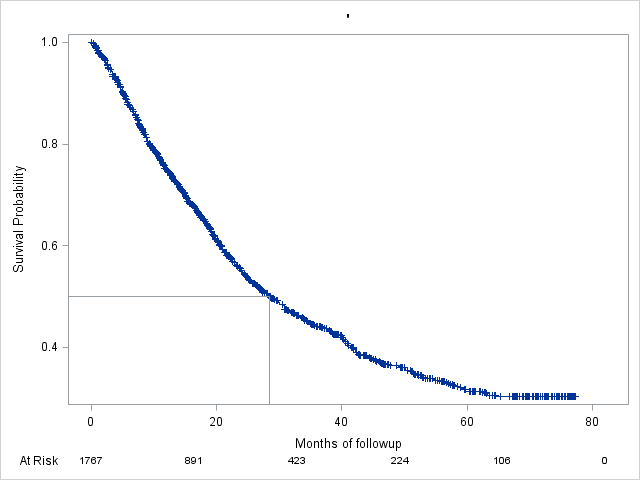 Figure 4.2.3: Kaplan Meier survival curve: primary analysis. [Note: this figure also appears in the Feasibility Assessments, Attachment E]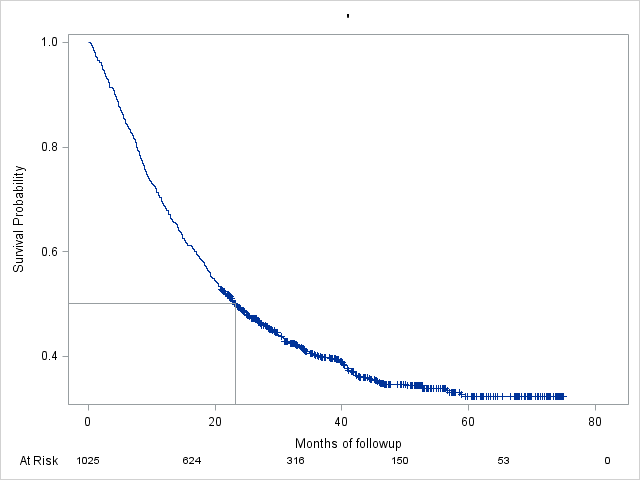 Figure 4.2.4: Kaplan Meier survival curve: sensitivity analysis Table 4.2.4: Median survival estimates stratified by years of follow-up.*Patients initiating trastuzumab emtansine from 1 October 2015 to follow-up end date (31 March 2020 for 5 and 6.5 years) used to generate each OS estimate.Summary and discussionPatients treated with TRASTUZUMAB EMTANSINE for late-stage disease had a median overall survival of 23.5 months. This estimate is five and half months shorter than the OS estimate generated in the primary analysis (28.9 months). The sensitivity analyses undertaken in the pilot study excluded patients initiating treatment in the first three months of the medicine’s PBS listing (sensitivity analysis 1) as well as those initiating treatment following the PBS listing of TRASTUZUMAB EMTANSINE for early-stage disease in April 2020 (sensitivity analysis 2). The OS estimate from the sensitivity analyses is much closer to other real-world OS estimates from the recent literature. A previous Australian study reported a median OS of 19.3 months (Daniels 2021), while two Canadian studies reported median OS estimates of 15.4 and 19.0 months (Gong 2020, Lupichuck 2019). This finding highlights the importance of beginning follow-up from several months following the initial PBS listing as well as the need to account for potential external events that may materially change cohort composition and bias OS estimates. While the primary analysis OS estimate is closer to that reported in the pivotal trial (30.9 months), the estimate is very likely biased. TRASTUZUMAB EMTANSINE is a good example of a new indication altering the characteristics of the cohort receiving the medicine—in this case resulting in healthier, early-stage breast cancer (EBC) patients entering the cohort and likely biasing the OS estimate longer. Additional cohort restrictions were able to be applied in this pilot study because there was a sufficient time (nearly 5 years) between the PBS listing of TRASTUZUMAB EMTANSINE for late-stage disease (July 2015) and the PBS listing of the medicine for early-stage disease (April 2020). This amount of time also allowed for exploration of how various follow-up durations impact on OS estimates. Table 4.2.4 shows that early initiators may have been comprised of sicker patients, as median OS is four months shorter than the OS estimate based on the full follow-up period. As more time passed since PBS listing, the robustness of the estimates improved, as did the estimate itself.The pilot study found that 93% of the cohort had received prior anti-neoplastic therapy. This is not unexpected for a medicine like TRASTUZUMAB EMTANSINE, which, during the study period (2015 – 2020) was primarily used as a second-line treatment for metastatic breast cancer. EBC patients who progressed to metastatic disease within 6 months of completing trastuzumab (note, trastuzumab is a distinct medicine from ‘trastuzumab emtansine’) for EBC were eligible to receive TRASTUZUMAB EMTANSINE as first-line metastatic treatment during the study period. Their inclusion may inflate OS estimates somewhat, however, previous research has shown this group of patients to be a small proportion of those treated with TRASTUZUMAB EMTANSINE (Daniels 2021). The impact of these patients on the median OS estimate is likely small, but approved treatment pathways and where different medicines sit on those pathways are additional external factors that should be considered—and potentially accounted for—when undertaking these analyses. Clinician input will be helpful in identifying issues such as this.Ultimately, the median OS estimate from Australian patients treated with TRASTUZUMAB EMTANSINE is seven months shorter than the 31 months reported in the pivotal trial. Previous research on real-world outcomes associated with trastuzumab (not ‘emtansine’) have found similar survival discrepancies. This discrepancy in OS is likely due to differences between the characteristics of real-world patients and trial participants. The median age of patients in the pilot study was six years older than that reported in the pivotal clinical trial (53 years). The trial reported that 16% of participants had been treated with trastuzumab for early-stage disease prior to receiving TRASTUZUMAB EMTANSINE. Patients treated with trastuzumab for early-stage disease who relapse and again receive treatment for late-stage disease with trastuzumab and then TRASTUZUMAB EMTANSINE are known to have a worse prognosis than those who are treatment-naïve when beginning treatment for late-stage disease. Staging data were not available for the pilot study, but it is likely the case that a substantially larger proportion of real-world patients had previously been treated with trastuzumab for early-stage disease, which would likely result in a shorter OS estimate. In the case of TRASTUZUMAB EMTANSINE, it may be possible to identify patients treated for early-stage disease with longer lookback periods in the data. For instance, most relapses for HER2-positive breast cancer occur within three years of ending treatment for early-stage disease. Several years of data prior to TRASTUZUMAB EMTANSINE initiation would allow for identification of patients who may have been treated for early-stage disease (if not all of those patients diagnosed with early-stage disease). Clinician input will help in identifying issues such as this and designing strategies to mitigate them. AuthorsThis report was prepared by:ReferencesAndersen SE, Andersen IB, Jensen BV, Pfeiffer P, Ota T, Larsen JS. A systematic review of observational studies of trifluridine/tipiracil (TAS-102) for metastatic colorectal cancer. Acta Oncol. 2019;58(8):1149-57. Banerjee R, Prasad V. Are Observational, Real-World Studies Suitable to Make Cancer Treatment Recommendations? JAMA Netw Open. 2020;3(7):e2012119. Borrelli EP, McGladrigan CG. Real-world evidence of poly ADP-ribose polymerase inhibitors in the treatment of ovarian cancer: A systematic literature review. J Oncol Pharm Pract. 2020;26(8):1977-86. Cramer-van der Welle CM, Verschueren MV, Tonn M, Peters BJM, Schramel F, Klungel OH, et al. Real-world outcomes versus clinical trial results of immunotherapy in stage IV non-small cell lung cancer (NSCLC) in the Netherlands. Sci Rep. 2021;11(1):6306. Dalle S, Mortier L, Corrie P, Lotem M, Board R, Arance AM, et al. Long-term real-world experience with ipilimumab and non-ipilimumab therapies in advanced melanoma: the IMAGE study. BMC Cancer. 2021;21(1):642. Daniels B, Kiely BE, Tang M, Houssami N, Lord SJ, Pearson SA. Trastuzumab emtansine for HER2-positive metastatic breast cancer: Outcomes from a whole-of-population Australian cohort. Breast. 2021;58:106-12. Davies J, Martinec M, Delmar P, Coudert M, Bordogna W, Golding S. Comparative effectiveness from a single-arm trial and real-world data: alectinib versus ceritinib. J Comp Eff Res. 2018;7(9):855-65. Dreyer NA, Hall M, Christian JB. Modernizing Regulatory Evidence with Trials and Real-World Studies. Ther Innov Regul Sci. 2020;54(5):1112-5. Green AK, Curry M, Trivedi N, Bach PB, Mailankody S. Assessment of Outcomes Associated With the Use of Newly Approved Oncology Drugs in Medicare Beneficiaries. JAMA Netw Open. 2021;4(2):e210030. Gong I.Y., Yan A.T., Earle C.C., Trudeau M.E., Eisen A., Chan K.K.W. Comparison of outcomes in a population-based cohort of metastatic breast cancer patients receiving anti-HER2 therapy with clinical trial outcomes. Breast Canc Res Treat. 2020;181(1):155–165.Hardy-Werbin M, Quiroga V, Cirauqui B, Romeo M, Felip E, Teruel I, et al. Real-world data on T-DM1 efficacy - results of a single-center retrospective study of HER2-positive breast cancer patients. Sci Rep. 2019;9(1):12760. Hebart H, Kiehl M, Tomasek J, Csoszi T, Koukakis R, Kafatos G, et al. Prospective Observational Cohort Study to Describe the Use of Panitumumab in Combination with Chemotherapy in Real-World Clinical Practice for Patients with Wild-Type RAS mCRC. Adv Ther. 2019;36(3):670-83. Kazmi S, Chatterjee D, Raju D, Hauser R, Kaufman PA. Overall survival analysis in patients with metastatic breast cancer and liver or lung metastases treated with eribulin, gemcitabine, or capecitabine. Breast Cancer Res Treat. 2020;184(2):559-65. Erratum in Breast Cancer Res Treat. 2021;187(2):603. Kearns B, Stevens J, Ren S, Brennan A. How Uncertain is the Survival Extrapolation? A Study of the Impact of Different Parametric Survival Models on Extrapolated Uncertainty About Hazard Functions, Lifetime Mean Survival and Cost Effectiveness. Pharmacoeconomics. 2020;38(2):193-204. Kearns B, Stevenson MD, Triantafyllopoulos K, Manca A. Comparing current and emerging practice models for the extrapolation of survival data: a simulation study and case-study. BMC Med Res Methodol. 2021;21(1):263. Kim C, Prasad V. Cancer Drugs Approved on the Basis of a Surrogate End Point and Subsequent Overall Survival: An Analysis of 5 Years of US Food and Drug Administration Approvals. JAMA Intern Med. 2015;175(12):1992-4. Kim H, Comey S, Hausler K, Cook G. A real world example of coverage with evidence development in Australia - ipilimumab for the treatment of metastatic melanoma. J Pharm Policy Pract. 2018;11:4. Kumar A, Guss ZD, Courtney PT, Nalawade V, Sheridan P, Sarkar RR. Evaluation of the Use of Cancer Registry Data for Comparative Effectiveness Research. JAMA Netw Open. 2020;3(7):e2011985. Liposits G, Wulff CN, Otland A, Fokdal LU. Olaparib treatment in older patients with ovarian cancer: need for 'real-world' data beyond clinical trials. Ecancermedicalscience. 2020;14:1104. Lupichuk S., Cheung W.Y., Stewart D. Pertuzumab and trastuzumab emtansine for human epidermal growth factor receptor-2-positive metastatic breast cancer: contemporary population-based outcomes. Breast Canc Basic Clin Res. 2019;13 1178223419879429.Nakayama T, Yoshinami T, Yasojima H, Kittaka N, Takahashi M, Ohtani S, et al. Real-world effectiveness of post-trastuzumab emtansine treatment in patients with HER2-positive, unresectable and/or metastatic breast cancer: a retrospective observational study (KBCSG-TR 1917). BMC Cancer. 2021;21(1):795. Ouwens M, Mukhopadhyay P, Zhang Y, Huang M, Latimer N, Briggs A. Estimating Lifetime Benefits Associated with Immuno-Oncology Therapies: Challenges and Approaches for Overall Survival Extrapolations. Pharmacoeconomics. 2019;37(9):1129-38. Patt D, Rembert D, Bhor M, Bhowmik D and Rao S. A Real-World Observational Study of Patients with Advanced Melanoma Receiving First-Line Ipilimumab in a Community Practice Setting. Journal of Cancer Therapy 2014; 5:1049-1058. doi: 10.4236/jct.2014.512110. Petito LC, Garcia-Albeniz X, Logan RW, Howlader N, Mariotto AB, Dahabreh IJ. Estimates of Overall Survival in Patients With Cancer Receiving Different Treatment Regimens: Emulating Hypothetical Target Trials in the Surveillance, Epidemiology, and End Results (SEER)-Medicare Linked Database. JAMA Netw Open. 2020;3(3):e200452. Soni PD, Hartman HE, Dess RT, Abugharib A, Allen SG, Feng FY. Comparison of Population-Based Observational Studies With Randomized Trials in Oncology. J Clin Oncol. 2019;37(14):1209-16. Stewart M, Norden AD, Dreyer N, Henk HJ, Abernethy AP, Chrischilles E. An Exploratory Analysis of Real-World End Points for Assessing Outcomes Among Immunotherapy-Treated Patients With Advanced Non-Small-Cell Lung Cancer. JCO Clin Cancer Inform. 2019;3:1-15. Svensson J, Andersson E, Persson U, Edekling T, Ovanfors A, Ahlgren G. Value of treatment in clinical trials versus the real world: the case of abiraterone acetate (Zytiga) for postchemotherapy metastatic castration-resistant prostate cancer patients in Sweden. Scand J Urol. 2016;50(4):286-91. Syriopoulou E, Rutherford MJ, Lambert PC. Inverse probability weighting and doubly robust standardization in the relative survival framework. Stat Med. 2021;40(27):6069-92. Therneau T, Crowson CS, Atkinson EJ. Adjusted Survival Curves. 2015. https://cran.r-project.org/web/packages/survival/vignettes/adjcurve.pdf. Last accessed February 14, 2022. Willems S, Schat A, van Noorden M, Fiocco M. Correcting for dependent censoring in routine outcome monitoring data by applying the inverse probability censoring weighted estimator. Statistical Methods in Medical Research. 2018;27(2):323-335. doi:10.1177/0962280216628900 Yamazaki N, Kiyohara Y, Uhara H, Tsuchida T, Maruyama K, Shakunaga N, et al. Real-world safety and efficacy data of ipilimumab in Japanese radically unresectable malignant melanoma patients: A postmarketing surveillance. J Dermatol. 2020;47(8):834-48. Yu SY, McKavanagh D, McPherson I, Walpole E, Atkinson V, Hollingworth S. Survival of advanced melanoma patients treated with immunotherapy and targeted therapy: A real-world study. Pharmacoepidemiol Drug Saf. 2021;30(10):1371-9.Attachment: Summary of positive PBAC recommendations for cancer treatments for advanced solid tumours (2014-2019)Attachment Cancer medicine selection and evaluation worksheetSelection and evaluation worksheetThe cancer medicines short-listed for review will be based on the key and additional criteria listed in this document. The information relating to the criteria will be identified in the Pharmaceutical Benefits Advisory Committee (PBAC) Public Summary Documents (PSD) and published clinical trials.Abbreviations DoH: Department of HealthDUSC: Drug Utilisation Sub-CommitteeESC: Economics Sub-CommitteeICER: Incremental Cost-Effectiveness RatioPFS: Progression free survivalPBAC: Pharmaceutical Benefits Advisory CommitteePBS: Pharmaceutical Benefits SchemePSD: Public Summary DocumentOS: Overall survivalTrial data worksheetCompleted worksheets for 12 PBS-listed medicinesCrizotinib (PBS Listed January 2019) Ipilimumab (PBS Listed August 2013)Ipilimumab–Nivolumab (PBS Listed March 2019)Lanreotide (PBS Listed April 2018)Nivolumab (PBS Listed August 2017)Nivolumab (PBS Listed August 2018)Olaparib (PBS Listed February 2017)Panitumumab (PBS Listed April 2014)Pembrolizumab (PBS Listed March 2019)Ribociclib (PBS Listed July 2018)Trastuzumab emtansine (PBS Listed July 2015)Trifluridine–Tipiracil (PBS Listed December 2018)Attachment: Key clinical trial data for medicines deemed suitable for feasibility assessmentIpilimumab (PBS Listed August 2013)Lanreotide (PBS Listed April 2018)Olaparib (PBS Listed February 2017)Panitumumab (PBS Listed April 2014)Trastuzumab emtansine (PBS Listed July 2015)Trifluridine–Tipiracil (PBS Listed December 2018)Attachment: Implementation of the suitability assessmentStep-by-step processFor the purposes of this report, the assessment was implemented as follows:  Eligible listings were selected from listing dates between 7 and 2 years prior to December 2021 and for the indication of interest e.g., treating late-stage solid tumours with non-curative intent (Appendix B).One cancer medicine selection and evaluation worksheet per listing was completed.A second person checked details of each worksheet.A shortlist was created by eliminating medicines that had serious feasibility issues or minimal issues of uncertainty.Clinician input was sought to complete clinical considerations for all shortlisted medicines.Key issues and uncertainty were highlighted.The shortlist was prioritised in collaboration with the Department of Health (DoH).Key trial data worksheets were completed for selected listings (Attachment C).Selection, evaluation and shortlisting outcomesA longlist of 30 medicines was considered (see Appendix B). From that list, the DoH nominated four additional medicines to be considered after internal consultation (see Box below). Olaparib for ovarian cancer was selected to test the methodology for streamlined and telephone authority medicines. Ipilimumab was selected as there was a Managed Access Program for this medicine and additional data could be used for the review. Lanreotide was suggested, however, there may be an insufficient number of patients exposed to this medicine as it was only listed at the end of 2018 and has a long estimated median OS. Ibrutinib was suggested as it is one of the early chronic lymphocytic leukemia (CLL) treatments and it is likely that there would be sufficient follow up data available for this medicine. However, ibrutinib for CLL has a haematological cancer listing, as opposed to a solid tumour indication, and it was deemed out of scope for this review.Table D.1: ShortlistSummary of evaluation for shortlisted listingsKey issues identified in the cancer medicine selection and evaluation worksheets for the shortlisted medicines are summarised in the table 1.7.2 below. For three of the medicines immature data meant that real-world median survival was unlikely to have been reached. Listing changes and subsequent listing of alternative treatments for the same indication were identified for many of the medicines which may limit the interpretability of observations beyond the date of the changes. In some cases, the PSD identified scenarios where the PBS population was likely to differ from the population used in the submission, with potential impact on cost-effectiveness, e.g., for trifluridine with tipiracil, "PBS population are likely to have additional and/or more extensive comorbidities compared with the trial patients."Table D.2: Key issues for the shortlisted medicinesAttachment: Feasibility AssessmentsIpilimumabInjection concentrate for I.V. infusion 50 mg in 10 mLInjection concentrate for I.V. infusion 200 mg in 40 mLPurposeThe purpose of this document is to determine the feasibility of calculating robust and meaningful survival estimates for people initiating IPILIMUMAB through the PBS. Analytical issues under consideration include: time since IPILIMUMAB was PBS-listed; the number of people initiating treatment; the number of deaths observed during the available follow-up time; and potential external factors that may impact/bias survival estimates (e.g., a new indication being listed on the PBS that may result in a different patient population receiving IPILIMUMAB during the observation period).Summary of findings6,189 patients treated (31% female); median age 64 years (IQR: 54 – 72)38% dispensed antineoplastics in the 6 months prior to IPILIMUMAB initiation (3% chemotherapy; 20% targeted therapy; 19% immunotherapy)*Crude median overall survival: 23.1 months (95%CI: 21.3 – 25.7)Feasibility assessmentThere is sufficiently long follow-up and number of deaths to produce robust and meaningful median survival estimates. IPILIMUMAB is currently indicated for four different cancers; check for sufficient follow-up time to estimate OS if patients are censored before additional indications were listed.There is an unusual decrease in PBS dispensings from August 2015 to December 2016. This event requires further research to determine what, exactly, caused the decrease in use during this time period.IPILIMUMAB is a feasible candidate for full analysis but requires a strong caveat due to the decrease in dispensings in 2015/2016.The time period for analysis should be restricted to 2013 – 2019, when IPILIMUMAB was listed for melanoma only.Listing on the Pharmaceutical Benefits Scheme (PBS)Date of PBAC Consideration: November 2012IPILIMUMAB was PBS listed on 1 AUGUST 2013PBS listing details (as of 20 January 2022)https://www.pbs.gov.au/medicine/item/11628B-11644W-12304N-12308T-12322M-12324P-12583G-12601F-2638W-2641BIPILIMUMAB was listed for the patients with unresectable stage III or stage IV malignant melanoma who have not responded to or were intolerant to prior systemic therapy for metastatic disease (Table 1).Table 1: PBS listings of IPILIMUMABSource: Australian Government Department of Health, The Pharmaceutical Benefits Scheme (PBS) online, available at www.pbs.gov.au/pbs/home (accessed 20 January 2022).Public Summary Document – November 2012 - PBAC Meeting - 7.19 IPILIMUMAB available at https://www.pbs.gov.au/info/industry/listing/elements/pbac-meetings/psd/2012-11/ipilimumabIPILIMUMAB was also listed for Stage IV clear cell variant renal cell carcinoma (RCC), Stage IV (metastatic) non-small cell lung cancer (NSCLC) and Unresectable malignant mesothelioma. (Table 2) These listings are not part of this analysis.Table 2: PBS listings of IPILIMUMAB not included in analysis.Source: Australian Government Department of Health, The Pharmaceutical Benefits Scheme (PBS) online, available at www.pbs.gov.au/pbs/home (accessed 20 January 2022).Data Source/methodologyDispensing data were extracted from the PBS claims database by the Department of Health for all PBS and RPBS items for IPILIMUMAB (item codes 02638W, 02641B, 02643D, 02663E) for the period 1 August 2013 to 31 December 2021 (based on date of supply). Patient sex, date of birth, date of death and postcode of residence at time of dispensing were merged with dispensing data by the Department of Health. For this cohort, all antineoplastic medicine dispensings (medicines whose ATC codes begin with ‘L01’) were also extracted for the time period 1 February 2013 to 31 December 2021.Initiating patients were identified from their first dispensing of IPILIMUMAB in the PBS data. Prevalent patients were those who had at least one dispensing of IPILIMUMAB during the calendar year.Demographic characteristics of initiating patients were measured at the date of first PBS dispensing of IPILIMUMAB. Patients were considered to have had prior use of antineoplastic medicines (L01) if those medicines were dispensed in the 6 months prior to IPILIMUMAB initiation. Antineoplastic medicines dispensed in the 3 months after the first IPILIMUMAB dispensing were also summarised.Overall survival was estimated from the date of first IPILIMUMAB dispensing to the date of death or censoring (censor date: 31 December 2021) using Kaplan-Meier methods.ResultsFigure 1: Initiating and prevalent patients for PBS medicine use, by month of supplyFigure 2: PBS dispensings for IPILIMUMAB by item code and overallTable 3: Patient characteristics at the time of first PBS dispensing of IPILIMUMAB (1 August 2013 to 31 December 2021)Table 4: Initiating and prevalent patients by year of PBS dispensingOf the 6189 patients initiating IPILIMUMAB, 3025 (49%) died prior to the end of follow-up. Median overall survival was estimated as 694 days (95% CI 638-772). Median number of dispensings per person was 3 (IQR 2-4).Table 5: Median survival in days (months) since first PBS dispensing of medicine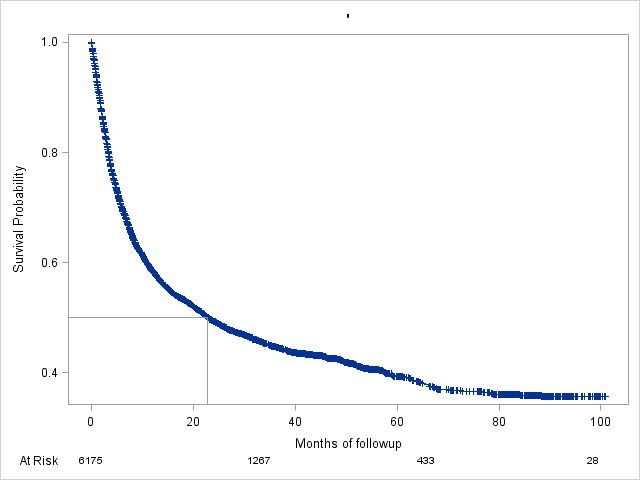 Figure 3: Kaplan Meier survival curve of people initiating PBS treatment from 1 August 2013 to 31 December 2021.Feasibility outcomeIPILIMUMAB has a sufficiently long follow-up and number of deaths to produce a precise confidence interval for median overall survival. IPILIMUMAB is indicated for four different cancers; check for sufficient follow-up time to estimate OS if patients are censored before additional indications were listed. There is an unusual decrease in PBS dispensings from August 2015 to December 2016. This event requires further research to determine what, exactly, caused the decrease in use during this time period. IPILIMUMAB is a feasible candidate for full analysis but requires a strong caveat due to the decrease in dispensings in 2015/2016. The time period for analysis should be restricted to 2013 – 2019, when IPILIMUMAB was listed for melanoma only.LanreotideInjection 120 mg (as acetate) in single dose pre-filled syringePurposeThe purpose of this document is to determine the feasibility of calculating robust and meaningful survival estimates for people initiating LANREOTIDE through the PBS. Analytical issues under consideration include: time since LANREOTIDE was PBS-listed; the number of people initiating treatment; the number of deaths observed during the available follow-up time; and potential external factors that may impact/bias survival estimates (e.g., a new indication being listed on the PBS that may result in a different patient population receiving LANREOTIDE during the observation period).Summary of findings578 patients treated (45% female); median age 66 years (IQR: 56 – 74)7% dispensed antineoplastics in the 6 months prior to lanreotide initiation (6% chemotherapy; 1% targeted therapy; <1% immunotherapy)*There was insufficient follow up time to estimate crude median overall survival.Feasibility assessmentLANREOTIDE has insufficient follow-up time and number of deaths to produce a precise confidence interval for median overall survival. There is an increase in dispensings around August 2019 in line with the listing of the medicine for a different indication.LANREOTIDE is not a feasible candidate for full analysis.Listing on the Pharmaceutical Benefits Scheme (PBS)Date of PBAC Consideration: November 2017LANREOTIDE was PBS listed on 1 December 2018.PBS listing details (as of 20 January 2022)https://www.pbs.gov.au/medicine/item/11289E-11315M-11316N-11513Y-11527Q-11736Q-5777C-5778D-5779E-6423C-6424D-6425ELANREOTIDE was listed on the PBS for the treatment of non-functional gastroenteropancreatic neuroendocrine tumours (GEP-NETs) in adults with unresectable locally advanced or metastatic disease (Table 1).Table 1: PBS listings of LANREOTIDESource: Australian Government Department of Health, The Pharmaceutical Benefits Scheme (PBS) online, available at www.pbs.gov.au/pbs/home (accessed 20 January 2022).Public Summary Document – November 2017 PBAC Meeting - LANREOTIDE available athttps://www.pbs.gov.au/info/industry/listing/elements/pbac-meetings/psd/2017-11/lanreotide-gep-nets-psd-november-2017LANREOTIDE was also listed for (Table 2) This listing is not part of this analysis.Table 2: PBS listings of LANREOTIDE not included in analysis.Source: Australian Government Department of Health, The Pharmaceutical Benefits Scheme (PBS) online, available at www.pbs.gov.au/pbs/home (accessed 20 January 2022).Public Summary Document – March 2019 PBAC Meeting - LANREOTIDE available athttps://www.pbs.gov.au/pbs/industry/listing/elements/pbac-meetings/psd/2019-03/lanreotide-psd-march-2019Data Source/methodologyDispensing data were extracted from the PBS claims database by the Department of Health for all PBS and RPBS items for LANREOTIDE (item codes 11513Y, 11527Q) for the period 1 December 2018 to 31 December 2021 (based on date of supply). Patient sex, date of birth, date of death and postcode of residence at time of dispensing were merged with dispensing data by the Department of Health. For this cohort, all antineoplastic medicine dispensings (medicines whose ATC codes begin with ‘L01’) were also extracted for the time period 1 June 2018 to 31 December 2021.Initiating patients were identified from their first dispensing of LANREOTIDE in the PBS data. Prevalent patients were those who had at least one dispensing of LANREOTIDE during the calendar year.Demographic characteristics of initiating patients were measured at the date of first PBS dispensing of LANREOTIDE. Patients were considered to have had prior use of antineoplastic medicines (L01) if those medicines were dispensed in the 6 months prior to LANREOTIDE initiation. Antineoplastic medicines dispensed in the 3 months after the first LANREOTIDE dispensing were also summarised.Overall survival was estimated from the date of first LANREOTIDE dispensing to the date of death or censoring (censor date: 31 December 2021) using Kaplan-Meier methods.ResultsFigure 1: Initiating and prevalent patients for PBS medicine use, by month of supplyFigure 2: PBS dispensings for LANREOTIDE by item code and overallTable 3: Patient characteristics at the time of first PBS dispensing of LANREOTIDE (1 December 2018 to 31 December 2021)Table 4: Initiating and prevalent patients by year of PBS dispensingOf the 578 patients initiating LANREOTIDE, 32 (5.5%) died prior to the end of follow-up. There was insufficient follow up time to estimate median overall survival. Median number of dispensings per person was 5 (IQR 2-7).Table 5: Median survival in days (months) since first PBS dispensing of medicine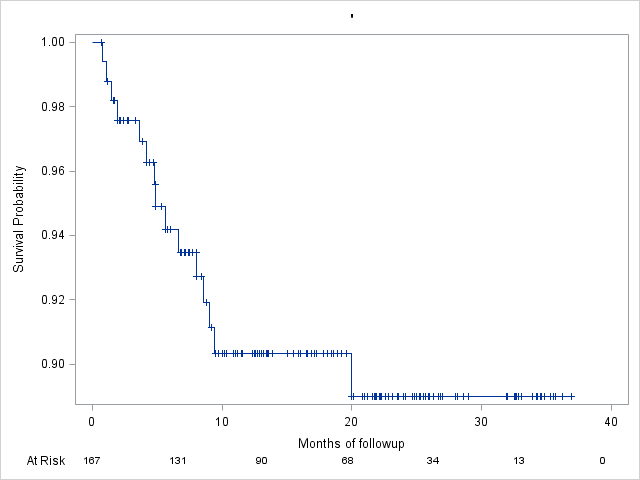 Figure 3: Kaplan Meier survival curve of people initiating PBS treatment from 1 December 2018 to 31 December 2021.Feasibility outcomeLANREOTIDE has insufficient follow-up time and number of deaths to produce a precise confidence interval for median overall survival. There is an increase in dispensings around August 2019 in line with the listing of the medicine for a different indication. LANREOTIDE is not a feasible candidate for the full analysis.OlaparibCapsule, 50mg; Tablet 100mg; Tablet 150mgPurposeThe purpose of this document is to determine the feasibility of calculating robust and meaningful survival estimates for people initiating OLAPARIB through the PBS. Analytical issues under consideration include: time since OLAPARIB was PBS-listed; the number of people initiating treatment; the number of deaths observed during the available follow-up time; and potential external factors that may impact/bias survival estimates (e.g., a new indication being listed on the PBS that may result in a different patient population receiving OLAPARIB during the observation period).Summary of findings673 patients treated (99% female); median age 62 years (IQR: 55– 70)79% dispensed antineoplastics in the 6 months prior to olaparib initiation (69% chemotherapy; 24% targeted therapy; <1% immunotherapy)*Unable to calculate crude median overall survivalFeasibility assessmentThere is insufficient follow-up time and number of deaths to produce robust and meaningful median survival estimates. There is a notable increase in patients initiating PBS listed OLAPARIB after November 2020. This is likely due to the introduction of a new population after the new listing of OLAPARIB as first line treatment in November 2020.OLAPARIB is a not a feasible candidate for full analysis.Listing on the Pharmaceutical Benefits Scheme (PBS)Date of PBAC Consideration: November 2016 (tablets March 2018)OLAPARIB was PBS listed on 1 FEBRUARY 2017 (tablets 1 DECEMBER 2018)PBS listing details (as of 20 January 2022)https://www.pbs.gov.au/medicine/item/11503K-11522K-11528R-11539H-12157W-12161C-12169L-12170MOLAPARIB was listed for the treatment of high grade serous ovarian cancer, high grade serous fallopian tube cancer and high grade serous primary peritoneal cancer. Patient must have evidence of a germline class 4 or 5 BRCA1 or BRCA2 gene mutation. The condition must be platinum sensitive; patients must have received at least two previous platinum-containing regimens. Patients must have relapsed following a previous platinum-containing regimen and must be in partial or complete response to the immediately preceding platinum-based chemotherapy regimen. The treatment must be as monotherapy and must be maintenance therapy (Table 1).Table 1: PBS listings of OLAPARIBSource: Australian Government Department of Health, The Pharmaceutical Benefits Scheme (PBS) online, available at www.pbs.gov.au/pbs/home (accessed 20 January 2022).Public summary document – November 2016 – 4.04 OLAPARIB available at https://www.pbs.gov.au/pbs/industry/listing/elements/pbac-meetings/psd/2016-11/olaparib-psd-november-2016Public summary document – March 2018 – 5.08 OLAPARIB for same indication, tablets: https://www.pbs.gov.au/pbs/industry/listing/elements/pbac-meetings/psd/2018-03/Olaparib-psd-march-2018OLAPARIB was also listed as the first-line treatment of high grade serous ovarian cancer, high grade serous fallopian tube cancer and high grade serous primary peritoneal cancer in November 2020 (Table 2). This listing is not part of this analysis.Table 2: PBS listings of OLAPARIB not included in analysis.	Source: Australian Government Department of Health, The Pharmaceutical Benefits Scheme (PBS) online, available at www.pbs.gov.au/pbs/home (accessed 20 January 2022).Public summary document – July 2020 – 7.05 OLAPARIB available at: https://www.pbs.gov.au/pbs/industry/listing/elements/pbac-meetings/psd/2020-07/olaparib-tablet-100-mg-tablet-150-mg-lynparzaData Source/methodologyDispensing data were extracted from the PBS claims database by the Department of Health for all PBS and RPBS items for OLAPARIB (item codes 11034R, 11050N, 11528R, 11503K, 11522K, 11539H) for the period 1 February 2017 to 31 December 2021 (based on date of supply). Patient sex, date of birth, date of death and postcode of residence at time of dispensing were merged with dispensing data by the Department of Health. For this cohort, all antineoplastic medicine dispensings (medicines whose ATC codes begin with ‘L01’) were also extracted for the time period 1 August 2016 to 31 December 2021.Initiating patients were identified from their first dispensing of OLAPARIB in the PBS data. Prevalent patients were those who had at least one dispensing of OLAPARIB during the calendar year.Demographic characteristics of initiating patients were measured at the date of first PBS dispensing of OLAPARIB. Patients were considered to have had prior use of antineoplastic medicines (L01) if those medicines were dispensed in the 6 months prior to OLAPARIB initiation. Antineoplastic medicines dispensed in the 3 months after the first OLAPARIB dispensing were also summarised.Overall survival was estimated from the date of first OLAPARIB L dispensing to the date of death or censoring (censor date: 31 December 2021) using Kaplan-Meier methods.ResultsFigure 1: Initiating and prevalent patients for PBS medicine use, by month of supplyFigure 2: PBS dispensings for OLAPARIB by item code and overallTable 3: Patient characteristics at the time of first PBS dispensing of OLAPARIB(1 February 2017 to 31 December 2021)Table 4: Initiating and prevalent patients by year of PBS dispensingOf the 673 patients initiating OLAPARIB, 177 (26%) died prior to the end of follow-up. There was insufficient follow up time to estimate median overall survival. Median number of dispensings per person was 8 (IQR 4-17).Table 5: Median survival in days (months) since first PBS dispensing of medicine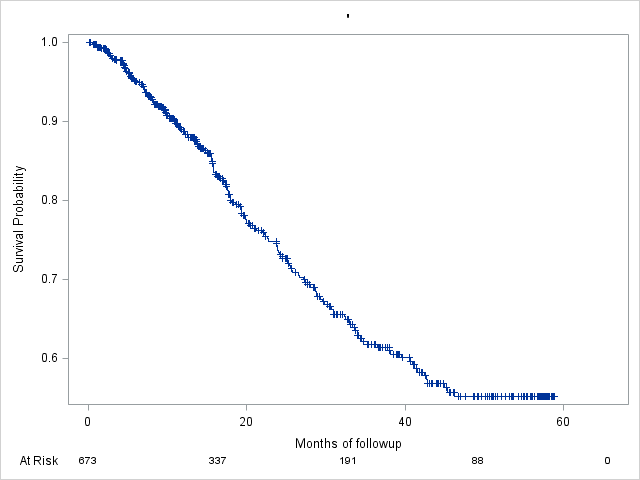 Figure 3: Kaplan Meier survival curve of people initiating PBS treatment from 1 February 2017 to 31 December 2021.Feasibility outcomeOLAPARIB does not have sufficient follow-up time and number of deaths to produce robust and meaningful median survival estimates. There is a notable increase in patients initiating PBS listed OLAPARIB after November 2020. This is likely due to the introduction of a new population after the listing of OLAPARIB as a first line treatment in November 2020. OLAPARIB is not a feasible candidate for the full analysis.Panitumumab100 mg/5 ml injection, 5mL vial400 mg/20 ml injection, 20mL vialPurposeThe purpose of this document is to determine the feasibility of calculating robust and meaningful survival estimates for people initiating PANITUMUMAB through the PBS. Analytical issues under consideration include: time since PANITUMUMAB was PBS-listed; the number of people initiating treatment; the number of deaths observed during the available follow-up time; and potential exogenous factors that may impact/bias survival estimates.Summary of findings2,064 patients treated (37% female); median age 65 years (IQR: 55 – 73)86% dispensed antineoplastics in the 6 months prior to panitumumab initiation (84% chemotherapy; 42% targeted therapy; <1% immunotherapy)*Crude median overall survival: 16 months (95%CI: 15.0 – 17.0)Feasibility assessmentThere is sufficiently long follow-up and number of deaths to produce robust and meaningful median survival estimates. There is a notable increase in dispensing during 2017 but no apparent reason for the increase (i.e., no new indications listed). From 2018 dispensings return to trend. PANITUMUMAB is a feasible candidate for full analysis, including sensitivity analyses, which can then be benchmarked against pivotal trial estimates.Listing on the Pharmaceutical Benefits Scheme (PBS)Date of PBAC Consideration: November 2013PANITUMUMAB was PBS listed on 1 April 2014.PBS listing details (as of 20 January 2022)www.pbs.gov.au/medicine/item/10069Y-10082P-10508C-10513HPANITUMUMAB was listed as a Section 100 (Efficient Funding of Chemotherapy) Authority Required medicine for the treatment of K-RAS wild-type (WT) metastatic colorectal cancer (mCRC) in patients who have failed first-line chemotherapy (Table 1).Table 1: PBS listings of PANITUMUMABSource: Australian Government Department of Health, The Pharmaceutical Benefits Scheme (PBS) online, available at www.pbs.gov.au/pbs/home (accessed 20 January 2022).Public Summary Document – November 2013 PBAC Meeting - PANITUMUMAB available at https://www.pbs.gov.au/info/industry/listing/elements/pbac-meetings/psd/2013-11/panitumumabPANITUMUMAB was also listed as first-line treatment for metastatic colorectal cancer on 1 October 2015 (Table 2). This listing is not part of this analysis.Table 2: PBS listings of PANITUMUMAB not included in analysis.	Source: Australian Government Department of Health, The Pharmaceutical Benefits Scheme (PBS) online, available at www.pbs.gov.au/pbs/home (accessed 20 January 2022).Public Summary Document – March 2015 PBAC Meeting – 7.08 PANITUMUMAB available at  https://www.pbs.gov.au/pbs/industry/listing/elements/pbac-meetings/psd/2015-03/panitumumab-vectibix-psd-03-2015Data Source/methodologyDispensing data were extracted from the PBS claims database by the Department of Health for all PBS and RPBS items for PANITUMUMAB (item codes 10069Y, 10082P) for the period 1 April 2014 to 31 December 2021 (based on date of supply). Patient sex, date of birth, date of death and postcode of residence at time of dispensing were merged with dispensing data by the Department of Health. For this cohort, all antineoplastic medicine dispensings (medicines whose ATC codes begin with ‘L01’) were also extracted for the time period 1 October 2013 to 31 December 2021.Initiating patients were identified from their first dispensing of PANITUMUMAB in the PBS data. Prevalent patients were those who had at least one dispensing of PANITUMUMAB during the calendar year.Demographic characteristics of initiating patients were measured at the date of first PBS dispensing of PANITUMUMAB. Patients were considered to have had prior use of antineoplastic medicines (L01) if those medicines were dispensed in the 6 months prior to PANITUMUMAB initiation. Antineoplastic medicines dispensed in the 3 months after the first PANITUMUMAB dispensing were also summarised.Overall survival was estimated from the date of first PANITUMUMAB dispensing to the date of death or censoring (censor date: 31 December 2021) using Kaplan-Meier methods.ResultsFigure 1: Initiating and prevalent patients for PBS medicine use, by month of supplyFigure 2: PBS dispensings for PANITUMUMAB by item code and overallTable 3: Patient characteristics at the time of first PBS dispensing of PANITUMUMAB (1 April 2014 to 31 December 2021)Table 4: Initiating and prevalent patients by year of PBS dispensingOf the 2064 patients initiating PANITUMUMAB, 1341 (65%) died prior to the end of follow-up. Median overall survival was estimated as 480 days (95% CI 449-511). Median number of dispensings per person was 7 (IQR 4-15).Table 5: Median survival in days (months) since first PBS dispensing of medicine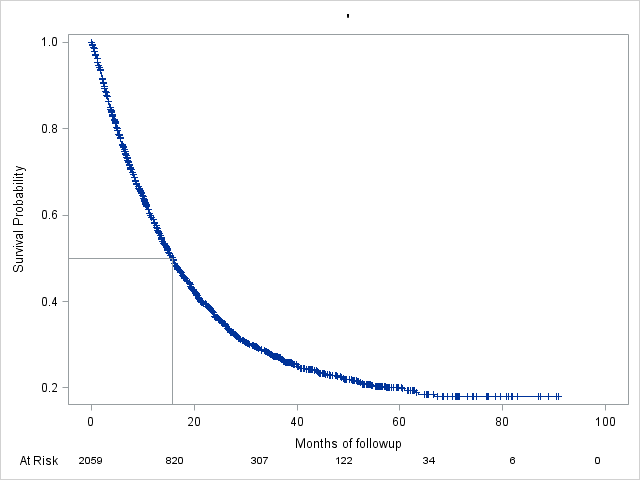 Figure 3: Kaplan Meier survival curve of people initiating PBS treatment from 1 April 2014 to 31 December 2021Feasibility outcomePANTIMUMUAB has sufficiently long follow-up and number of deaths to produce robust and meaningful median survival estimates. There is a notable increase in dispensing during 2017 but no apparent reason for the increase (i.e., no new indications listed). From 2018 dispensings return to trend. PANTIMUMUAB is a feasible candidate for the full analysis.Trastuzumab emtansine100 mg injection, 1 x 100 mg vial; 160 mg injection, 1 x 160 mg vialPurposeThe purpose of this review is to determine the feasibility of calculating robust and meaningful survival estimates for people initiating TRASTUZUMAB EMTANSINE (TDM-1) through the PBS. Analytical issues under consideration include: time since TRASTUZUMAB EMTANSINE was PBS-listed; the number of people initiating treatment; the number of deaths observed during the available follow-up time; and potential external factors that may impact/bias survival estimates (e.g., a new indication being listed on the PBS that may result in a different patient population receiving TRASTUZUMAB EMTANSINE during the observation period).Summary of findings1770 patients treated (99% female); median age 58 years (IQR: 50 – 68)85% dispensed antineoplastics in the 6 months prior to TRASTUZUMAB EMTANSINE initiation (33% chemotherapy; 81% targeted therapy; <1% immunotherapy)*Crude median overall survival: 28.9 months (95%CI: 26.1 – 32.0)Feasibility assessmentThere is sufficiently long follow-up and number of deaths to produce robust and meaningful median survival estimates. There is a small increase in dispensings from April 2020 after the listing for the treatment of early breast cancer. There is sufficient data to censor at this point if required.TRASTUZUMAB EMTANSINE is a feasible candidate for full analysis, including sensitivity analyses, which can then be benchmarked against pivotal trial estimates.Listing on the Pharmaceutical Benefits Scheme (PBS)Date of PBAC Consideration: November 2014TRASTUZUMAB EMTANSINE was PBS listed on 1 July 2015.PBS listing details (as of 20 January 2022)PBS listing: https://www.pbs.gov.au/medicine/item/10281D-10282E-11951B-11956GTRASTUZUMAB EMTANSINE (T-DM1) was listed for the treatment of a patient with HER2 positive metastatic breast cancer who has received prior treatment with trastuzumab and a taxane and whose disease has progressed despite treatment with trastuzumab for metastatic disease. (Table 1)Table 1: PBS listings of TRASTUZUMAB EMTANSINESource: Australian Government Department of Health, The Pharmaceutical Benefits Scheme (PBS) online, available at www.pbs.gov.au/pbs/home (accessed 20 January 2022).Public Summary document – November 2014 – 7.8 TRASTUZUMAB EMTANSINE available at https://www.pbs.gov.au/pbs/industry/listing/elements/pbac-meetings/psd/2014-11/pertuzumab-trastuzumab-psd-11-2014TRASTUZUMAB EMTANSINE was also listed for early-stage breast cancer on 1 April 2020. (Table 2) This listing is not part of this analysis.Table 2: PBS listings of TRASTUZUMAB EMTANSINE not included in analysis.Source: Australian Government Department of Health, The Pharmaceutical Benefits Scheme (PBS) online, available at www.pbs.gov.au/pbs/home (accessed 20 January 2022).Public Summary document – November 2019 – 6.07 TRASTUZUMAB EMTANSINE available at https://www.pbs.gov.au/pbs/industry/listing/elements/pbac-meetings/psd/2019-11/trastuzumab-emtansine-powder-for-i-v-infusion-100-mg-powderData Source/methodologyDispensing data were extracted from the PBS claims database by the Department of Health for all PBS and RPBS items for TRASTUZUMAB EMTANSINE (item codes 10281D, 10282E) for the period 1 July 2015 to 31 December 2021 (based on date of supply). Patient sex, date of birth, date of death and postcode of residence at time of dispensing were merged with dispensing data by the Department of Health. For this cohort, all antineoplastic medicine dispensings (medicines whose ATC codes begin with ‘L01’) were also extracted for the time period 1 January 2015 to 31 December 2021.Initiating patients were identified from their first dispensing of TRASTUZUMAB EMTANSINE in the PBS data. Prevalent patients were those who had at least one dispensing of TRASTUZUMAB EMTANSINE during the calendar year.Demographic characteristics of initiating patients were measured at the date of first PBS dispensing of TRASTUZUMAB EMTANSINE. Patients were considered to have had prior use of antineoplastic medicines (L01) if those medicines were dispensed in the 6 months prior to TRASTUZUMAB EMTANSINE initiation. Antineoplastic medicines dispensed in the 3 months after the first TRASTUZUMAB EMTANSINE dispensing were also summarised.Overall survival was estimated from the date of first TRASTUZUMAB EMTANSINE dispensing to the date of death or censoring (censor date: 31 December 2021) using Kaplan-Meier methods.ResultsFigure 1: Initiating and prevalent patients for PBS medicine use, by month of supplyFigure 2: PBS dispensings for TRASTUZUMAB EMTANSINE by item code and overallTable 3: Patient characteristics at the time of first PBS dispensing of TRASTUZUMAB EMTANSINE (1 July 2015 to 31 December 2021)Table 4: Initiating and prevalent patients by year of TRASTUZUMAB EMTANSINE PBS dispensingOf the 1770 patients initiating TRASTUZUMAB EMTANSINE, 861 (48.6%) died prior to the end of follow-up. Median overall survival was estimated as 866 days (95% CI 782-959). Median number of dispensings per person was 9 (IQR 5-19).Table 5: Median survival estimate in days (months) since first PBS dispensing of TRASTUZUMAB EMTANSINEFigure 3: Kaplan Meier survival curve of people initiating PBS treatment from 1 July 2015 to 31 December 2021Feasibility outcomeTRASTUZUMAB EMTANSINE has sufficiently long follow-up and number of deaths to produce robust and meaningful median survival estimates. There is a small increase in dispensings from April 2020 after the listing for the treatment of early breast cancer. There is sufficient data to censor at this point if required. TRASTUZUMAB EMTANSINE is a feasible candidate for the full analysis.Trifluridine with tipiracilTablet, 15 mg trifluridine with 6.14 mg tipiracilTablet, 20 mg, trifluridine with 8.19 mg tipiracilPurposeThe purpose of this document is to determine the feasibility of calculating robust and meaningful survival estimates for people initiating TRIFLURIDINE with TIPIRACIL through the PBS. Analytical issues under consideration include: time since TRIFLURIDINE with TIPIRACIL was PBS-listed; the number of people initiating treatment; the number of deaths observed during the available follow-up time; and potential external factors that may impact/bias survival estimates (e.g., a new indication being listed on the PBS that may result in a different patient population receiving TRIFLURIDINE with TIPIRACIL during the observation period).Summary of findings2,356 patients treated (59% female); median age 65 years (IQR: 56 – 73)92% dispensed antineoplastics in the 6 months prior to trifluridine initiation (90% chemotherapy; 58% targeted therapy)*Crude median overall survival: 10.1 months (95%CI: 9.3 – 11.0)Feasibility assessmentThere is sufficiently long follow-up and number of deaths to produce robust and meaningful median survival estimates. There were no discernible external factors that would indicate concerns over data quality and interpretability of the survival results. TRIFLURIDINE with TIPIRACIL is a feasible candidate for full analysis, including sensitivity analyses, which can then be benchmarked against pivotal trial estimates.Listing on the Pharmaceutical Benefits Scheme (PBS)Date of PBAC Consideration: July 2018TRIFLURIDINE with TIPIRACIL was PBS listed on 1 December 2018PBS listing details (as of 20 January 2022) https://www.pbs.gov.au/medicine/item/11507P-11524M-12033H-12056MTRIFLURIDINE with TIPIRACIL was listed for the treatment of patients with metastatic colorectal cancer (mCRC) who have been previously treated with, or are not considered candidates for, available therapies including fluoropyrimidine, oxaliplatin and irinotecan-based chemotherapy, anti-VEGF therapy and anti-EGFR therapy on 1 December 2018 (Table 1).Table 1: PBS listings of TRIFLURIDINE with TIPIRACILSource: Australian Government Department of Health, The Pharmaceutical Benefits Scheme (PBS) online, available at www.pbs.gov.au/pbs/home (accessed 20 January 2022).Public Summary Document – July 2018 PBAC Meeting - 7.19 TRIFLURIDINE with TIPIRACIL available at https://www.pbs.gov.au/info/industry/listing/elements/pbac-meetings/psd/2018-07/Trifluridine-psd-july-2018TRIFLURIDINE with TIPIRACIL was also listed for Metastatic (Stage IV) adenocarcinoma of the stomach or gastro-oesophageal junction in June 2020 (Table 2). This listing is not part of this analysis.Table 2: PBS listings of TRIFLURIDINE with TIPIRACIL not included in analysis.Source: Australian Government Department of Health, The Pharmaceutical Benefits Scheme (PBS) online, available at www.pbs.gov.au/pbs/home (accessed 20 January 2022).PBAC Public Summary Document – November 2019 PBAC Meeting – 6.08 TRIFLURIDINE with TIPIRACIL available at  https://www.pbs.gov.au/info/industry/listing/elements/pbac-meetings/psd/2019-11/trifluridine-with-tipiracil-tablet-containing-15-mg-trifluridineData Source/methodologyDispensing data were extracted from the PBS claims database by the Department of Health for all PBS and RPBS items for TRIFLURIDINE with TIPIRACIL (item codes 11507P, 11524M) for the period 1 December 2018 to 31 December 2021 (based on date of supply). Patient sex, date of birth, date of death and postcode of residence at time of dispensing were merged with dispensing data by the Department of Health. For this cohort, all antineoplastic medicine dispensings (medicines whose ATC codes begin with ‘L01’) were also extracted for the time period 1 June 2018 to 31 December 2021.Initiating patients were identified from their first dispensing of TRIFLURIDINE with TIPIRACIL in the PBS data. Prevalent patients were those who had at least one dispensing of TRIFLURIDINE with TIPIRACIL during the calendar year.Demographic characteristics of initiating patients were measured at the date of first PBS dispensing of TRIFLURIDINE with TIPIRACIL. Patients were considered to have had prior use of antineoplastic medicines (L01) if those medicines were dispensed in the 6 months prior to TRIFLURIDINE with TIPIRACIL initiation. Antineoplastic medicines dispensed in the 3 months after the first TRIFLURIDINE with TIPIRACIL dispensing were also summarised.Overall survival was estimated from the date of first TRIFLURIDINE with TIPIRACIL dispensing to the date of death or censoring (censor date: 31 December 2021) using Kaplan-Meier methods.ResultsFigure 1: Initiating and prevalent patients for PBS medicine use, by month of supplyFigure 2: PBS dispensings for TRIFLURIDINE with TIPIRACIL by item code and overallTable 3: Patient characteristics at the time of first PBS dispensing of TRIFLURIDINE with TIPIRACIL (1 December 2018 to 31 December 2021)Table 4: Initiating and prevalent patients by year of PBS dispensingOf the 2356 patients initiating TRIFLURIDINE with TIPIRACIL, 1246 (53%) died prior to the end of follow-up. Median overall survival was estimated as 303 days (95% CI 278-331). Median number of dispensings per person was 3 (IQR 2-5).Table 5: Median survival in days (months) since first PBS dispensing of medicine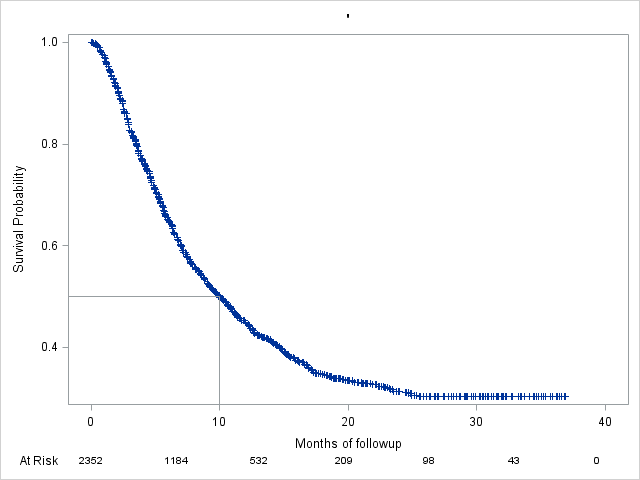 Figure 3: Kaplan Meier survival curve of people initiating PBS treatment from 1 December 2018 to 31 December 2021Feasibility outcomeTRIFLURIDINE with TIPIRACIL has sufficiently long follow-up and number of deaths to produce robust and meaningful median survival estimates. There were no discernible external factors that would indicate concerns over data quality and interpretability of the survival results. TRIFLURIDINE with TIPIRACIL is a feasible candidate for the full analysis.Attachment: Summary of Literature ReviewSummary of articles with general comparisons of real-world evidence (RWE) and randomised controlled trials (RCT); opinions or commentariesSummary of articles of medicine specific comparisons of RWE and RCTsSummary of articles describing statistical methods for survival estimatesAttachment: START-RWE documentsStructured Template and Reporting Tool for Real World Evidence(START-RWE)Table G1. Administrative InformationTable G2. Version HistoryFigure G1. Design DiagramTable G3. Summary of Study Population ParametersCode algorithms for cohort entry date are provided in Appendix A, study entry criteria in Appendix B, covariates in Appendix C and D, outcomes in Appendix E (a * in code algorithm indicates use of a wildcard)All temporal windows anchored on study population entry date (Day 0) unless otherwise specified.( ) represent open intervals that do not include the end points[ ] represent closed intervals that do include the end points¹ Please enter all that apply. Valid entries: IP = inpatient, OP = outpatient, ED = emergency department, any, other, n/a = not applicable. See Appendix E for details on how care setting is defined² Specify whether a diagnosis code is required to be in the primary position (main reason for encounter)Table G4. Primary, Secondary and Subgroup Analysis SpecificationTable G5. Sensitivity AnalysesTable G6. Attrition TableThis Table will show the number of patients remaining after applying each inclusion/exclusion criterion, sequentially. Table G7. Power and Sample Size CalculationNo power/sample size calculations will be performed since all those treated will be analysed.Table G8. Glossary of TerminologyTable G9. AbbreviationsAppendices Gn/aMinimum data requirementsUnit record PBS claims (with authority codes) linked toUnit record fact of death (FOD) records (at least mm/yyyy, preferably dd/mm/yyyy)Enhanced dataMinimum data requirements, linked with at least one of the following: Cancer notifications (cancer diagnosis, fact and cancer-specific death) (if diagnosis and/or cancer stage is uncertain), or Hospitalisation (if outcomes other than death are required), orElectronic health records, (if cancer severity or clinical data are required), orCause of death records, (if cause-specific mortality is important), orOther collection (e.g., MBS, emergency department)Data SourcePopulationPopulationOutcomeOutcomeSociodemographic characteristicsSociodemographic characteristicsSociodemographic characteristicsSociodemographic characteristicsCoverageSample sizeDate of deathCause of deathOther medicine recordsHospital recordsPostcode of residence PBS Beneficiary statusBasicPBS & date of death extractsFrom 2002All PBS-eligible Australians25 millionYesNoYesNoCan be mapped to socioeconomic and other indicesYesPBS 10% sample2005-current10% sample of PBS-eligible Australians2.5 millionPerturbed by +/- 180 days, rounded to yearNoYesNoNo Pharmacy State onlyYesEnhancedNIHSI*From 2010Australian residents25 millionYesYesYesYes forjurisdictions other than WA & NTMapped to socioeconomic and other indicesYesMADIP†From 2006 Australian residents 25 millionYesYesYesNot available routinelyIndividual measures of sociodemographic statusYesMedicines Data Platform‡From 2002 NSW residents9 millionYesYesYesNSW onlyMapped to socioeconomic and other indicesYes2.4.1 IpilimumabIndication: Unresectable stage III or stage IV malignant melanoma in patients who have not responded to, or were intolerant to, prior systemic therapy for metastatic diseasePBS item codes - form and strength02638W, 02643D - Injection concentrate for I.V. infusion 50 mg in 10 mL02641B, 02663E - Injection concentrate for I.V. infusion 200 mg in 40 mLPBS Listed: 1 August 2013Time period of analysis: 1 February 2013 to 31 December 2021Summary of findings6,189 patients treated (31% female); median age 64 years (IQR: 54 – 72)38% dispensed antineoplastics in the 6 months prior to IPILIMUMAB initiation (3% chemotherapy; 20% targeted therapy; 19% immunotherapy)*Crude median overall survival: 23.1 months (95%CI: 21.3 – 25.7)Feasibility assessmentThere is sufficiently long follow-up and number of deaths to produce robust and meaningful median survival estimates. IPILIMUMAB is currently indicated for four different cancers; check for sufficient follow-up time to estimate OS if patients are censored before additional indications were listed.There is an unusual decrease in PBS dispensings from August 2015 to December 2016. This event requires further research to determine what, exactly, caused the decrease in use during this time period. IPILIMUMAB is a feasible candidate for full analysis but requires a strong caveat due to the decrease in dispensings in 2015/2016.The time period for analysis should be restricted to 2013 – 2019, when IPILIMUMAB was listed for melanoma only.2.4.2 LanreotideIndication: Non-functional gastroenteropancreatic neuroendocrine tumours (GEP-NETs) in adults with unresectable locally advanced or metastatic diseasePBS item codes - form and strength11513Y, 11527Q - Injection 120 mg (as acetate) in single dose pre-filled syringePBS Listed: 1 December 2018Time period of analysis: 1 June 2018 to 31 December 2021Summary of findings578 patients treated (45% female); median age 66 years (IQR: 56 – 74)7% dispensed antineoplastics in the 6 months prior to lanreotide initiation (6% chemotherapy; 1% targeted therapy; <1% immunotherapy)*There was insufficient follow up time to estimate crude median overall survival.Feasibility assessmentLANREOTIDE has insufficient follow-up time and number of deaths to produce a precise confidence interval for median overall survival. There is an increase in dispensings around August 2019 in line with the listing of the medicine for a different indication.LANREOTIDE is not a feasible candidate for full analysis.2.4.3 OlaparibIndication: high grade serous ovarian cancer, high grade serous fallopian tube cancer and high grade serous primary peritoneal cancer with evidence of a germline class 4 or 5 BRCA1 or BRCA2 gene mutation. The condition must be platinum sensitive.PBS item codes - form and strength11034R, 11050N - Capsule, 50mg11522K, 11503K - Tablet, 100mg11528R, 11539H - Tablet, 150mgPBS Listed: 1 February 2017Time period of analysis: 1 August 2016 to 31 December 2021Summary of findings673 patients treated (99% female); median age 62 years (IQR: 55 – 70)79% dispensed antineoplastics in the 6 months prior to olaparib initiation (69% chemotherapy; 24% targeted therapy; <1% immunotherapy) *Unable to calculate crude median overall survivalFeasibility assessmentThere is insufficient follow-up time and number of deaths to produce robust and meaningful median survival estimates. There is a notable increase in patients initiating PBS listed OLAPARIB after November 2020. This is likely due to the introduction of a new population after the listing of OLAPARIB as a first line treatment in November 2020.OLAPARIB is a not a feasible candidate for full analysis.2.4.4 PanitumumabIndication: K-RAS wild-type (WT) metastatic colorectal cancer (mCRC) in patients who have failed first-line chemotherapyPBS item codes - form and strength10069Y, 10082P - 100 mg/5 mL injection, 5mL vial; or 400 mg/20 mL injection, 20mL vialPBS Listed: 1 April 2014Time period of analysis: 1 October 2013 to 31 December 2021Summary of findings2,064 patients treated (37% female); median age 65 years (IQR: 55 – 73)86% dispensed antineoplastics in the 6 months prior to panitumumab initiation (84% chemotherapy; 42% targeted therapy; <1% immunotherapy)*Crude median overall survival: 16 months (95%CI: 15.0 – 17.0)Feasibility assessmentThere is sufficiently long follow-up and number of deaths to produce robust and meaningful median survival estimates. There is a notable increase in dispensings during 2017 but no apparent reason for the increase (i.e., no new indications listed). From 2018 dispensings return to trend. PANITUMUMAB is a feasible candidate for full analysis, including sensitivity analyses, which can then be benchmarked against pivotal trial estimates.2.4.5 Trastuzumab emtansineIndication: HER2 positive metastatic breast cancer patients who have received prior treatment with trastuzumab and a taxane and whose disease has progressed despite treatment with trastuzumab for metastatic disease.PBS item codes - form and strength10281D, 10282E - 100 mg injection, 1 x 100 mg vial; or 160 mg injection, 1 x 160 mg vialPBS Listed: 1 July 2015Time period of analysis: 1 January 2015 to 31 December 2021Summary of findings1770 patients treated (99% female); median age 58 years (IQR: 50 – 68)85% dispensed antineoplastics in the 6 months prior to TRASTUZUMAB EMTANSINE initiation (33% chemotherapy; 81% targeted therapy; <1% immunotherapy)*Crude median overall survival: 28.9 months (95%CI: 26.1 – 32.0)Feasibility assessmentThere is sufficiently long follow-up and number of deaths to produce robust and meaningful median survival estimates. There is a small increase in dispensings from April 2020 after the listing for the treatment of early breast cancer. There is sufficient data to censor at this point if required.TRASTUZUMAB EMTANSINE is a feasible candidate for full analysis, including sensitivity analyses, which can then be benchmarked against pivotal trial estimates.2.4.6 Trifluridine with tipiracilIndication: Metastatic colorectal cancer (mCRC) in patients who have been previously treated with, or are not considered candidates for, available therapies including fluoropyrimidine, oxaliplatin and irinotecan-based chemotherapy, anti-VEGF therapy and anti-EGFR therapy.PBS item codes - form and strength11507P - Tablet, 15 mg trifluridine with 6.14 mg tipiracil11524M - Tablet, 20 mg trifluridine with 8.19 mg tipiracilPBS Listed: 1 December 2018Time period of analysis: 1 June 2018 to 31 December 2021Summary of findings2,356 patients treated (59% female); median age 65 years (IQR: 56 – 73)92% dispensed antineoplastics in the 6 months prior to trifluridine initiation (90% chemotherapy; 58% targeted therapy)*Crude median overall survival: 10.1 months (95%CI: 9.3 – 11.0)Feasibility assessmentThere is sufficiently long follow-up and number of deaths to produce robust and meaningful median survival estimates. There were no discernible external factors that would indicate concerns over data quality and interpretability of the survival results. TRIFLURIDINE with TIPIRACIL is a feasible candidate for full analysis, including sensitivity analyses, which can then be benchmarked against pivotal trial estimates.Item codeName, form & strengthDate of listingScheduleAuthority required?10281DTrastuzumab emtansine Powder for I.V. infusion 160 mgPowder for I.V. infusion 100 mg1 July 2015S100Authority written10282ETrastuzumab emtansine Powder for I.V. infusion 160 mgPowder for I.V. infusion 100 mg1 July 2015S100Authority writtenItem codeName, form & strengthDate of listingScheduleAuthority required?11951BTrastuzumab emtansinePowder for I.V. infusion 160 mgPowder for I.V. infusion 100 mg1 April 2020S100Authority written11956GTrastuzumab emtansinePowder for I.V. infusion 160 mgPowder for I.V. infusion 100 mg1 April 2020S100Authority writtenn (%)Patients1027SexFemale  1014 (98.7)Male 16 (1.1)Missing2 (0.2)Age at first PBS dispensingMedian (IQR)59 (50-68)State of residence at first PBS dispensingACT14 (1.4)NSW 327 (31.8)NT9 (0.9)QLD198 (19.3)SA74 (7.2)TAS31 (3.0)VIC280 (27.3)WA93 (9.1)Missing1 (0.1)Antineoplastic (L01) medicines dispensed in 6 months prior to first PBS dispensingAntineoplastic (L01) medicines dispensed in 6 months prior to first PBS dispensingOverall	953 (92.8)Chemotherapy 338 (32.9)Immunotherapy2 (0.2)Targeted therapy (excluding medicine of interest) 939 (91.4)Antineoplastic (L01) medicines dispensed within 3 months after first PBS dispensingAntineoplastic (L01) medicines dispensed within 3 months after first PBS dispensingOverall124 (12.1)Chemotherapy87 (8.5)Immunotherapy1 (0.1)Targeted therapy (excluding medicine of interest)83 (8.1)YearInitiating patientsPrevalent patients2015 (Oct-Dec)828220162423032017220382201821440220192164322020 (Jan-Mar)53290Median survivalDays (months)95% confidence intervalPrimary analysis866 (28.9)782 – 959 (26.1-32.0)Sensitivity analysis*706 (23.5)635 – 812 (21.2-27.1)Follow-up end dateNumber of Patients initiating*Number of deathsn (%)Median survivalDays (months)95% confidence interval2 years (30 June 2017)436132 (30.3)583 (19.4)452 (15.1) – insufficient3 years (30 June 2018)655255 (38.9)623 (20.8)570 – 725 (19.0 – 24.2)4 years (30 June 2019)855399 (46.7)650 (21.7)583 – 715 (19.4 – 23.8)5 years (30 June 2020)1027544 (53.0)679 (22.6)616 – 741 (20.5 – 24.7)6.5 years 
(31 Dec 2021)1027635 (61.8)706 (23.5)635 – 812 (21.2 – 27.1)Authors (alphabetical order)InstitutionDr Benjamin DanielsUNSW SydneyDr Malcolm GilliesUNSW SydneyDr Lan KellyUniversity of South AustraliaMs Melisa LitchfieldUNSW SydneyProfessor Sallie Pearson (Project Co-lead)UNSW SydneyProfessor Nicole Pratt (Project Co-lead)University of South AustraliaDr Monica TangUNSW Sydney#MedicinePBS Listing Date IndicationLine of therapy1Avelumab1 May 2019Merkel cell carcinoma in patients progressed after chemotherapy (or contraindication/intolerance)Second2Bevacizumab1 Aug 2014Epithelial ovarian, fallopian tube or primary peritoneal cancer, in combination with paclitaxel and carboplatinFirst3Bevacizumab1 Sep 2016Cervical cancer, in combination with platinum-based chemotherapy or topotecan + paclitaxelSecond4Cetuximab1 Jun 2015Colorectal cancer (RAS wild-type) in combination with chemotherapyFirst5Crizotinib1 Jul 2015NSCLC (ALK positive)First6Crizotinib1 Jan 2019NSCLC c-ROS proto-oncogene 1 (ROS1) positiveFirst7Enzalutamide1 Dec 2014Prostate cancerSecond8Eribulin1 Oct 2014Breast cancerThird9Eribulin1 Dec 2017LiposarcomaSecond10Erlotinib1 Jan 2014NSCLCFirst11Everolimus1 Sep 2014Renal cell carcinoma (clear cell variant)Second12Lanreotide1 Apr 2018Non-functional gastroenteropancreatic neuroendrocrine tumours (GEP-NETs)First13Nivolumab1 Aug 2017Squamous NSCLCSecond14Nivolumab1 Aug 2017Non-squamous NSCLCSecond15Nivolumab1 Aug 2017Renal cell carcinoma (clear cell variant)Second16Nivolumab +
Ipilimumab1 Mar 2019 Renal cell carcinoma (clear cell variant), IMDC intermediate to poor riskFirst17Osimertinib1 Feb 2019NSCLC (EGFR T790 mutation positive)Second18Paclitaxel-nanoparticle albumin bound1 Nov 2014Adenocarcinoma of the pancreas, in combination with gemcitabineFirst19Palbociclib1 May 2019Breast cancer (HR+/HER2-), endocrine-based therapy, in non-premenopausal patients, in combination with a non-steroidal aromatase inhibitor (NSAI) First20Panitumumab1 Apr 2014Colorectal cancer (K-RAS wild-type)Second21Pazopanib1 Mar 2014Soft tissue sarcomaSecond22Pembrolizumab1 Sep 2015MelanomaFirst and second23Pembrolizumab1 Mar 2019Urothelial cancerSecond24Pembrolizumab1 Nov 2018NSCLC (EGFR wildtype and ALK translocation negative), PD-L1 tumour proportion score (TPS) >=50%.First25Pertuzumab + Trastuzumab + Trastuzumab Emtansine1 Jul 2015Breast cancer (HER2+)First and second26Ribociclib1 Jul 2018Breast cancer (HR+/HER2-), endocrine-based therapy, in non-premenopausal patients, in combination with a NSAIFirst27Sorafenib1 Apr 2015Renal cell carcinoma (clear cell variant)Second28Trastuzumab1 Apr 2016Adenocarcinoma of the stomach or gastro-oesophageal junction HER2 positive, in combination with cisplatin and either capecitabine or 5-fluorouracil.First29Trifluridine/ tipiracil1 Dec 2018Colorectal cancerLast30Vismodegib1 Apr 2017Basal cell carcinomaSecondListing characteristicsDescriptionExtracted DataMedicine and dose formMedicine name and method of deliveryPBS Listing/indicationInclude cancer type, category (Haematological/solid tumour), indication (including curative intent) and stage e.g., metastatic, locally advanced, including specific staging category(s)Place in therapy relative to progressionIndicate first-line or late/last-lineDate of positive recommendationDate on PSDDate of PBS listingDate listed, PBS Summary of changesPrimary endpoint in trial(s) supporting case for listingOS or surrogate outcome such as progression free survivalName the trial(s) reported in the PSD Comparator in trial(s) supporting case for listingPlacebo or active comparator?For primary comparison onlyKey considerationsDescriptionExtracted dataMedian overall survival (OS)As stated in PSD for key trial or pooled analysisUncertainty about magnitude of benefitAs mentioned in the PSD, list specific concernsUncertainty about magnitude of adverse effectsAs mentioned in the PSD, list specific concernsUncertainty about methods used to estimate OSAs mentioned in the PSD, list specific concernsUncertainty about trial qualityAs mentioned in the PSD, list specific concernsImportant new data published since PBAC assessmentHave new data been published that may change estimates of benefits and adverse effects?
This will require a literature searchLarge or uncertain budgetary impactAs mentioned in the PSD, for example:risk-sharing agreementuncertain incidence of diseaselarge/uncertain anticipated uptakelarge/uncertain size of eligible populationOther medicines listed for the same/overlapping indication within a 2-year time window Mentioned in PSD: Y/NIn most current list of PSDs Additional information may be found at https://www.pbs.gov.au/info/industry/pricing/pbs-items/therapeutic-relativity-sheets Area of unmet needMentioned in the PSD Y/NAny indicated or anticipated concomitant treatmentsList concomitant treatments in PSDIndicated (and/or required by listing)AnticipatedListings of medicine for other indicationsList other indications if any, either in PSD or in later PSDsOther significant issues noted in PSDe.g., DUSC or ESC concerns. For example: concern over adverse event rate, appropriate comparatorAdditional considerationsDescription Extracted DataFirst in class or follow-up medicine for this indication Indicate first in class or follow-up medicineAnticipated significant uptakeWas concern raised in the PSD?Expected differences between key RCT population and post-listing populationAs mentioned in PSD. For example: highly restrictive inclusion/exclusion criteria that may not be met in PBS populationNature of PBS listing and restriction S85 or S100written or telephone authorityFormal clinical benefit scale (ESMO or ASCO) May provide a useful independent assessment of the drug/indication. 
ESMO scales can be found athttps://www.esmo.org/guidelines/esmo-mcbs/esmo-mcbs-scorecards?filterType=agentChosen for DUSC reviewMentioned in PSD Y/NAnalysis methodsWill analysis be complicated e.g., treatment switching? Clinical considerationsTo consider after PSD review with clinical input e.g., for prioritising medicine within same in class. Considerations might include:testing/monitoring requirements adverse eventsmethod of delivery (IV vs oral vs injection)Key trial dataDescriptionExtracted DataStudy designRCT, single arm, etcComparator(s) (if any)Trial name and other identifiersMay include informal trial name, internal sponsor identifiers and/or registry numbers (e.g., CT.gov)Date(s) main results publishedCitation(s)Inclusion criteriaExclusion criteriaCompanion testingPrior and concurrent treatmentsAs specified by the trial protocolSubgroup for pharmacoeconomic analysisIf submission was based on data taken from a subgroup rather than the complete trial population.Baseline characteristics of trial participantsAge, Sex, Performance Status, Staging, ...Attach a copy of relevant table(s) from PSD or RCT publicationEndpoint definition e.g., surrogateList only endpoints discussed in PSDDuration of treatmentAs reported (days, cycles etc)Method used to calculate or extrapolate OSRefers to methods in submission, not necessarily in publication(s)Median OS (or equivalent)Note if results in PSD differ from those published elsewhereTrial qualityAs assessed in PSD onlyListing characteristicsDescriptionExtracted DataMedicine, dose formMedicine name and method of deliveryCrizotinib capsulesPBS Listing/indicationInclude cancer type, category (Haematological/solid tumour), indication (including curative intent) and stage e.g., metastatic, locally advanced, including specific staging category(s)Locally advanced (Stage IIIB) or metastatic (Stage IV) c-ROS proto-oncogene 1 (ROS1) positive non-small cell lung cancer (NSCLC). Performance state <=2Place in therapy relative to progressionIndicate first-line or late/last-lineLateDate of positive recommendationDate on PSDJuly 2018Date of PBS listingDate listed, PBS Summary of changes January 2019Primary endpoint in trial(s) supporting case for listingOS or surrogate outcome such as progression free survivalName the trial(s) reported in the PSD OS. A8081001 (PROFILE 1001) and OO12-01 -- pooled results (n=53 and n=127). Pooled n=53 (?) Comparator in trial(s) supporting case for listingPlacebo or active comparator?For primary comparison onlySingle arm results, naive comparison with pemetrexed arm of second line RCT.Key considerationsDescriptionExtracted dataMedian overall survival51.4 monthsUncertainty about magnitude of benefitAs mentioned in the PSD, list specific concernsYes. The ESC considered that incremental OS was likely to be overestimated, as (i) crizotinib studies employed censoring practices resulting in patients being censored for reasons other than loss to follow-up; and (ii) the magnitude of OS benefit with crizotinib was unknown as only 31% of patients had died in the pooled crizotinib analysis. Also, ESC considered the extrapolated PFS and OS for crizotinib were overestimated because substantial post-progression survival was assumed.Uncertainty about magnitude of adverse effectsAs mentioned in the PSD, list specific concernsNaive comparison did not allow for AE rates to be compared with comparator. The PBAC considered that the submission’s claim of non-inferior safety compared with pemetrexed was reasonable but noted that the fatal adverse event rate in the crizotinib studies (17% and [redacted]%) appeared to be greater than for pemetrexed (1%).Uncertainty about methods used to estimate OSAs mentioned in the PSD, list specific concernsYes. Unselected pemetrexed population (re: c-ROS status); differences in proportion of patients with performance status 2, metastatic disease at baseline, prior use of chemotherapy and ethnicity. Exponential extrapolation.Uncertainty about trial qualityAs mentioned in the PSD, list specific concernsNoImportant new data published since PBAC assessmentHave new data been published that may change estimates of benefits and adverse effects?
This will require a literature searchhttps://pubmed.ncbi.nlm.nih.gov/30980071/ (extension of PROFILE 1001): Median OS 51.4 months
https://www.jto.org/article/S1556-0864(19)30276-X/fulltext (EUCROSS) Median OS not reachedhttps://pubmed.ncbi.nlm.nih.gov/31416808/ (METROS) Median OS not reachedHigh VTE rates in ROS1 NSCLC (tx related?): https://www.clinical-lung-cancer.com/article/S1525-7304(19)30154-8/fulltext Large or uncertain budgetary impactAs mentioned in the PSD, for example:risk-sharing agreementuncertain incidence of diseaselarge/uncertain anticipated uptakelarge/uncertain size of eligible populationNo. No RSA. The ESCs considered that the financial implications of ROS1 testing and crizotinib treatment were modestly underestimatedOther medicines listed for the same/overlapping indication within a 2-year time window Mentioned in PSD: Y/NIn most current list of PSDs Additional information may be found at https://www.pbs.gov.au/info/industry/pricing/pbs-items/therapeutic-relativity-sheetsEntrectinib, August 2020Area of unmet needMentioned in the PSD Y/NYAny indicated or anticipated concomitant treatmentsList concomitant treatments in PSDIndicated (and/or required by listing)AnticipatedNo (sole therapy)Listings of medicine for other indicationsList other indications if any, either in PSD or in later PSDsJune 2015, ALK-positive NSCLCOther significant issues noted in PBAC reviewe.g., DUSC or ESC concerns. For example: concern over adverse event rate, appropriate comparatorTransitivity issues with indirect comparisons. The ESCs considered that improvements in clinical practice since Hanna et al. 2004 was conducted would have resulted in improvements in NSCLC survival in the chemotherapy arm.Other considerationsDescription Extracted DataFirst in class or follow-up medicine for this indication Indicate first in class or follow-up medicineYAnticipated significant uptakeWas concern raised in the PSD?NoExpected differences between key RCT population and post-listing populationAs mentioned in PSD. For example: highly restrictive inclusion/exclusion criteria that may not be met in PBS populationNoNature of listing and restriction S85 or S100written versus telephone authorityS85 written authorityFormal clinical benefit scale (ESMO or ASCO) May provide a useful independent assessment of the drug/indication. 
ESMO scales can be found athttps://www.esmo.org/guidelines/esmo-mcbs/esmo-mcbs-scorecards?filterType=agent3Chosen for DUSC reviewMentioned in PSD Y/NNAnalysis methodsTo consider after PSD reviewWill analysis be complicated e.g., treatment switching? Will there be data on a suitable comparator?Is data available for OS estimates? Clinical considerationsTo consider after PSD review with clinical input e.g., for prioritising medicine within same in class. Considerations might include:testing/monitoring requirements adverse eventsmethod of delivery (IV vs oral vs injection)This treatment is only indicated in a very rare subtype of lung cancer (ROS1), so sufficient patient numbers may be a feasibility consideration. Access is also contingent on availability of ROS1 testing (not performed at every hospital), which may reduce the study population further if not widely undertaken.Oral medication and generally well-tolerated. No specific testing/monitoring requirements outside usual blood tests and scans.Listing characteristicsDescriptionExtracted DataMedicine and dose formMedicine name and method of deliveryIpilimumab Concentrate solution for IV infusionPBS Listing/indicationInclude cancer type, category (Haematological/solid tumour), indication (including curative intent) and stage e.g., metastatic, locally advanced, including specific staging category(s)unresectable stage III or stage IV malignant melanoma not responded to or were intolerant to prior systemic therapy for metastatic diseasePlace in therapy relative to progressionIndicate first-line or late/last-lineSecond-lineInduction treatment (4 doses) after failure of prior therapyRe-induction in patients who progressed after initial responseDate of positive recommendationDate on PSDNovember 2012Date of PBS listingDate listed, PBS Summary of changesAugust 2013Primary endpoint in trial(s) supporting case for listingOS or surrogate outcome such as progression free survivalName the trial(s) reported in the PSD Direct Phase III RCT CT-20Multiple Phase II trials: CR-004, CT-007, CT-008, CT-022, CT-024Comparator in trial(s) supporting case for listingPlacebo or active comparator?For primary comparison onlyCT-20 glycoprotein 100 (gp100) peptide vaccineCT-024 ipilimumab alongside dacarbazine vs dacarbazine and placeboNo comparator for other trialsKey considerationsDescriptionExtracted dataMedian overall survival (OS)As stated in PSD for key trial or pooled analysis10.1 months (8.0-13.8)Uncertainty about magnitude of benefitAs mentioned in the PSD, list specific concernsPSD mentioned small numbers at end of survival curves and uncertainty about magnitude of benefit. Plateau effect notedUncertainty about magnitude of adverse effectsAs mentioned in the PSD, list specific concernsLarge proportion in trial discontinued due to adverse eventsUncertainty about methods used to estimate OSAs mentioned in the PSD, list specific concernsUncertainty about trial qualityAs mentioned in the PSD, list specific concernsImportant new data published since PBAC assessmentHave new data been published that may change estimates of benefits and adverse effects?
This will require a literature searchPooled median OS 11.4 months (95% CI, 10.7 to 12.1 months) www.ncbi.nlm.nih.gov/pmc/articles/PMC5089162/Large or uncertain budgetary impactAs mentioned in the PSD, for example:risk-sharing agreementuncertain incidence of diseaselarge/uncertain anticipated uptakelarge/uncertain size of eligible populationRisk-sharing agreementSmall numbers of patients in trial at end of study, may be too small to extrapolate economic modelsUncertain eligibility and uptake, likely to be substantially higherOther medicines listed for the same/overlapping indication within a 2-year time window Mentioned in PSD: Y/NIn most current list of PSDs Additional information may be found at https://www.pbs.gov.au/info/industry/pricing/pbs-items/therapeutic-relativity-sheetsPembrolizumab Sept 2015Area of unmet needMentioned in the PSD Y/NYAny indicated or anticipated concomitant treatmentsList concomitant treatments in PSDIndicated (and/or required by listing)AnticipatedmonotherapyListings of medicine for other indicationsList other indications if any, either in PSD or in later PSDsStage IV clear cell variant renal cell carcinomaStage IV (metastatic) non-small cell lung cancer (NSCLC)Unresectable malignant mesotheliomaOther significant issues noted in PBAC reviewe.g., DUSC or ESC concerns. For example: concern over adverse event rate, appropriate comparatorNo comparator in most trialsPatient populations and/or dosing in trials was different to listingAdditional considerationsDescription Extracted DataFirst in class or follow-up medicine for this indication Indicate first in class or follow-up medicineFirst in classAnticipated significant uptakeWas concern raised in the PSD?YExpected differences between key RCT population and post-listing populationAs mentioned in PSD. For example: highly restrictive inclusion/exclusion criteria that may not be met in PBS populationPatient population under three trial protocols differed from listingDosing in trials was different from listingNature of listing and restriction S85 or S100written or telephone authorityS100Formal clinical benefit scale (ESMO or ASCO) May provide a useful independent assessment of the drug/indication. 
ESMO scales can be found athttps://www.esmo.org/guidelines/esmo-mcbs/esmo-mcbs-scorecards?filterType=agent4Chosen for DUSC reviewMentioned in PSD Y/NNAnalysis methodsWill analysis be complicated e.g., treatment switching? May be difficult to distinguish between induction and re-induction Clinical considerationsTo consider after PSD review with clinical input e.g., for prioritising medicine within same in class. Considerations might include:testing/monitoring requirements adverse eventsmethod of delivery (IV vs oral vs injection)Listing characteristicsDescriptionExtracted DataMedicine, dose formMedicine name and method of deliveryIpilimumab and nivolumab (both medicines given in combination)Injection concentrate for IV infusionPBS Listing/indicationInclude cancer type, category (Haematological/solid tumour), indication (including curative intent) and stage e.g., metastatic, locally advanced, including specific staging category(s)For Stage IV clear cell variant renal cell carcinoma (solid tumour)Palliative treatmentOther criteria: WHO performance status 0-2, IMDC intermediate to poor risk groupPlace in therapy relative to progressionIndicate first-line or late/last-lineFirst-lineDate of positive recommendationDate on PSDNovember 2018Date of PBS listingDate listed, PBS Summary of changes March 2019 (combination for current indication)Primary endpoint in trial(s) supporting case for listingOS or surrogate outcome such as progression free survivalName the trial(s) reported in the PSD  Co-primary endpoints were OS, ORR and PFS among patients with intermediate or poor prognostic riskCA209-214 trial (CheckMate 214)Comparator in trial(s) supporting case for listingPlacebo or active comparator?For primary comparison onlySunitinib (active comparator)Key considerationsDescriptionExtracted dataMedian overall survival47 months (press release)Uncertainty about magnitude of benefitAs mentioned in the PSD, list specific concernsData are indicative of an important improvement in OS. However, the absolute magnitude of the treatment effect could not be reliably estimated because the OS were immature (median OS not reached for intervention arm). Trial may have overestimated effectiveness, and underestimated toxicity as the trial population may have been healthier than the likely PBS population.Uncertainty about magnitude of adverse effectsAs mentioned in the PSD, list specific concernsTrial may have overestimated effectiveness, and underestimated toxicity as the trial population may have been healthier than the likely PBS population.Uncertainty about methods used to estimate OSAs mentioned in the PSD, list specific concernsUncertainty about trial qualityAs mentioned in the PSD, list specific concernsImportant new data published since PBAC assessmentHave new data been published that may change estimates of benefits and adverse effects?
This will require a literature searchUpdated follow-up 2020: OS HR 0.65, mOS still not reached for intervention arm (Ref: Albiges L, et al Nivolumab plus ipilimumab versus sunitinib for first-line treatment of advanced renal cell carcinoma: extended 4-year follow-up of the phase III CheckMate 214 trial. ESMO Open. 2020 Nov;5(6):e001079. doi: 10.1136/esmoopen-2020-001079. Press release 2021: mOS 47 vs 27m, HR 0.68(URL: https://news.bms.com/news/corporate-financial/2021/Five-Year-Data-from-CheckMate--214-Show-Opdivo-nivolumab-Plus-Yervoy-ipilimumab-Demonstrates-Longest-Median-Overall-Survival-Currently-Reported-in-Phase-3-Trial-of-Patients-with-Previously-Untreated-Advanced-or-Metastatic-Renal-Cell-Carcinoma/default.aspx)Large or uncertain budgetary impactAs mentioned in the PSD, for example:risk-sharing agreementuncertain incidence of diseaselarge/uncertain anticipated uptakelarge/uncertain size of eligible populationProposed RSA with 100% rebate beyond estimated utilisation (Less than 10,000 in Year 1, less than 10,000 in Year 6)Other medicines listed for the same/overlapping indication within a 2-year time window Mentioned in PSD: Y/NIn most current list of PSDs Additional information may be found at https://www.pbs.gov.au/info/industry/pricing/pbs-items/therapeutic-relativity-sheetsNivolumab August 2017Area of unmet needMentioned in the PSD Y/N“There is a high clinical need for effective first-line therapies for RCC, especially in the poor prognostic risk patient population for whom no PBS-subsidised therapies are available”Any indicated or anticipated concomitant treatmentsList concomitant treatments in PSDIndicated (and/or required by listing)AnticipatedIpilimumab and nivolumab to be given concomitantly Listings of medicine for other indicationsList other indications if any, either in PSD or in later PSDsNivolumab/ipilimumab for Stage III/IV melanomaIpilimumab monotherapy for Stage III/IV melanomaNivolumab/ipilimumab+chemotherapy for Stage IV non-small cell lung cancerNivolumab/ipilimumab for malignant mesotheliomaOther significant issues noted in PBAC reviewe.g., DUSC or ESC concerns. For example: concern over adverse event rate, appropriate comparatorOther considerationsDescription Extracted DataFirst in class or follow-up medicine for this indication Indicate first in class or follow-up medicineFirst in class for this indicationAnticipated significant uptakeWas concern raised in the PSD?Expected differences between key RCT population and post-listing populationAs mentioned in PSD. For example: highly restrictive inclusion/exclusion criteria that may not be met in PBS populationNature of listing and restriction S85 or S100written versus telephone authorityS100StreamlinedFormal clinical benefit scale (ESMO or ASCO) May provide a useful independent assessment of the drug/indication. 
ESMO scales can be found athttps://www.esmo.org/guidelines/esmo-mcbs/esmo-mcbs-scorecards?filterType=agent4 (substantial benefit)Chosen for DUSC reviewMentioned in PSD Y/NNoAnalysis methodsTo consider after PSD reviewWill analysis be complicated e.g., treatment switching? Will there be data on a suitable comparator?Is data available for OS estimates? Clinical considerationsTo consider after PSD review with clinical input e.g., for prioritising medicine within same in class. Considerations might include:testing/monitoring requirements adverse eventsmethod of delivery (IV vs oral vs injection)IV deliveryHigh rate of adverse events (Grade 3-4 adverse events requiring hospitalisation in 46% of ipilimumab/nivolumab recipients)“Adverse events may be challenging to manage outside major tertiary centres, where there a need for improved access to immune-modulating rescue therapies.”It is only indicated for intermediate-poor risk patients; however, this is a clinical classification so we would not be able to ascertain whether clinicians followed these guidelines, or whether they extended it to patients with good prognosis. If the latter, it may result in higher-than-expected patient numbers and/or artificially inflate survival estimates due to better prognosis of patients.Listing characteristicsDescriptionExtracted DataMedicine, dose formMedicine name and method of deliveryLanreotide Form: Injection 120 mg (as acetate) in single dose pre-filled syringe (120mg/0.5mL injection)PBS Listing/indicationInclude cancer type, category (Haematological/solid tumour), indication (including curative intent) and stage e.g., metastatic, locally advanced, including specific staging category(s)Gastroenteropancreatic neuroendrocrine tumours (GEP-NETs)Stage: Stage III-IVAdults (18+) with unresectable locally advanced or metastatic non-functional GP-NETs.13 injections per year (6.5 scripts for 2x120mg)Place in therapy relative to progressionIndicate first-line or late/last-lineFirstDate of positive recommendationDate on PSDNovember 2017Date of PBS listingDate listed, PBS Summary of changes 1 April 2018(medicine first listed 1 Feb 2004)Primary endpoint in trial(s) supporting case for listingOS or surrogate outcome such as progression free survivalName the trial(s) reported in the PSD PFSMedian OS not achievedTrial: CLARINET lanreotide vs placebo (Watchful Waiting)n=204 Long-term data from post-trial n=88Comparator in trial(s) supporting case for listingPlacebo or active comparator?For primary comparison onlyPlacebo – watchful waiting (WW)Long-term data from open-label extension study (n=88)Key considerationsDescriptionExtracted dataMedian overall survival38.5 months (PFS)Uncertainty about magnitude of benefitAs mentioned in the PSD, list specific concernsYes. PFS was statistically significant for lanreotide.Clinical significance of gain in PFS was uncertain as it was based on radiologic progression & may not change clinical symptoms.Median PFS was 72 weeks for placebo group and not reached for lanreotide group.Uncertainty about magnitude of adverse effectsAs mentioned in the PSD, list specific concernsNo. Inferior with respect to adverse-events.PBAC considered claim for superior efficacy for PFS and inferior safety to be appropriate.Uncertainty about methods used to estimate OSAs mentioned in the PSD, list specific concernsUncertainty about trial qualityAs mentioned in the PSD, list specific concernsNoImportant new data published since PBAC assessmentHave new data been published that may change estimates of benefits and adverse effects?
This will require a literature search2021 CLARINET resultshttps://pubmed.ncbi.nlm.nih.gov/33052555/Median PFS 38.5 monthsLarge or uncertain budgetary impactAs mentioned in the PSD, for example:risk-sharing agreementuncertain incidence of diseaselarge/uncertain anticipated uptakelarge/uncertain size of eligible populationYes. Decision deferred until price & cap were negotiated to adequately off-set the uncertainty about the cost-effectiveness.RSA with annual cap.RSA to mitigate against:- higher than expected number of patients converting to lanreotide from WW- uncertain rates of utilisation in patients with post-progressive disease.Other medicines listed for the same/overlapping indication within a 2-year time window Mentioned in PSD: Y/NIn most current list of PSDs Additional information may be found at https://www.pbs.gov.au/info/industry/pricing/pbs-items/therapeutic-relativity-sheetsNoPotentially relevant comparators in the post-progression setting include octreotide, sunitinib, everolimus, interferon alfa-2b, cytotoxic chemotherapy, peptide receptor radionuclide therapy.Area of unmet needMentioned in the PSD Y/NYAny indicated or anticipated concomitant treatmentsList concomitant treatments in PSDIndicated (and/or required by listing)AnticipatedNo, must be monotherapyListings of medicine for other indicationsList other indications if any, either in PSD or in later PSDsNoneOther significant issues noted in PBAC reviewe.g., DUSC or ESC concerns. For example: concern over adverse event rate, appropriate comparatorOther considerationsDescription Extracted DataFirst in class or follow-up medicine for this indication Indicate first in class or follow-up medicineYAnticipated significant uptakeWas concern raised in the PSD?Yes. Concerned patient population will be higher as more switch from WW and it gets used for post-progressive disease.Expected differences between key RCT population and post-listing populationAs mentioned in PSD. For example: highly restrictive inclusion/exclusion criteria that may not be met in PBS populationNoNature of listing and restriction S85 or S100written versus telephone authorityS100 Highly specialised drug programStreamlined authorityFormal clinical benefit scale (ESMO or ASCO) May provide a useful independent assessment of the drug/indication. 
ESMO scales can be found athttps://www.esmo.org/guidelines/esmo-mcbs/esmo-mcbs-scorecards?filterType=agentChosen for DUSC reviewMentioned in PSD Y/NNAnalysis methodsTo consider after PSD reviewWill analysis be complicated e.g., treatment switching? Will there be data on a suitable comparator?Is data available for OS estimates? Clinical considerationsTo consider after PSD review with clinical input e.g., for prioritising medicine within same in class. Considerations might include:testing/monitoring requirements adverse eventsmethod of delivery (IV vs oral vs injection)Subcutaneous injectable drug can be administered by nurses in outpatient/GP settings. Well-tolerated.This drug is primarily used to control symptoms and delay progression.Listing characteristicsDescriptionExtracted DataMedicine and dose formMedicine name and method of deliveryNivolumab Injection concentrate for I.V. infusionPBS Listing/indicationInclude cancer type, category (Haematological/solid tumour), indication (including curative intent) and stage e.g., metastatic, locally advanced, including specific staging category(s)Advanced squamous and non-squamous non-small cell lung cancer (solid tumour)Palliative intentStage IVFollowing progression after treatment with platinum-based chemotherapyPlace in therapy relative to progressionIndicate first-line or late/last-lineSecond-line therapyDate of positive recommendationDate on PSDMarch 2017Date of PBS listingDate listed, PBS Summary of changes August 2017Primary endpoint in trial(s) supporting case for listingOS or surrogate outcome such as progression free survivalName the trial(s) reported in the PSD OS primary endpoint for both trials CA209-017 (CheckMate 017)CA209-057 (CheckMate-057)Comparator in trial(s) supporting case for listingPlacebo or active comparator?For primary comparison onlyActive comparator (docetaxel chemotherapy)Key considerationsDescriptionExtracted dataMedian overall survival12.2 monthsUncertainty about magnitude of benefitAs mentioned in the PSD, list specific concernsThe PBAC queried the effectiveness of nivolumab in patients aged 75 years or older, and also regarding difference in clinical benefit based on predictive biomarkers (e.g., PD-L1). Resubmission included age-based subgroup analyses and additional data examining the treatment effect of PD-L1 status to address show that nivolumab had clinical benefit irrespective of age or PD-L1 status.Uncertainty about magnitude of adverse effectsAs mentioned in the PSD, list specific concernsUncertainty about methods used to estimate OSAs mentioned in the PSD, list specific concernsUncertainty about trial qualityAs mentioned in the PSD, list specific concernsImportant new data published since PBAC assessmentHave new data been published that may change estimates of benefits and adverse effects?
This will require a literature search5-year outcomes published 2021https://ascopubs.org/doi/full/10.1200/JCO.20.01605Five-year pooled OS rates were 13.4% versus 2.6%Large or uncertain budgetary impactAs mentioned in the PSD, for example:risk-sharing agreementuncertain incidence of diseaselarge/uncertain anticipated uptakelarge/uncertain size of eligible populationYes“A rebate for greater than expected use in older patients, that being use in more than xx% of patients aged 75 years or older, with the minor re-submission suggesting that greater than expected use is attributable to patients with an ECOG performance-status>1 (i.e., use outside the proposed PBS restriction).”“A risk sharing arrangement proposed by the sponsor adequately addressed concerns regarding the possible variation in the extent of effectiveness in patients 75 years or older, and uncertainties regarding the ICERs presented in the November 2016 submissions, the overall numbers using nivolumab in NSCLC, the risk of leakage of nivolumab outside of the intended restriction, and the duration of nivolumab treatment.”Other medicines listed for the same/overlapping indication within a 2-year time window Mentioned in PSD: Y/NIn most current list of PSDs Additional information may be found at https://www.pbs.gov.au/info/industry/pricing/pbs-items/therapeutic-relativity-sheetsYes, for Stage IV NSCLC, not specifically for second-lineAtezolizumabAtezolizumab + bevacizumab in combination with platinum doublet chemotherapyArea of unmet needMentioned in the PSD Y/NNoAny indicated or anticipated concomitant treatmentsList concomitant treatments in PSDIndicated (and/or required by listing)AnticipatedListings of medicine for other indicationsList other indications if any, either in PSD or in later PSDsNivolumab/ipilimumab for Stage IV renal cell carcinomaNivolumab for unresectable, recurrent head and neck squamous cell carcinomaNivolumab/ipilimumab for Stage III/IV melanomaNivolumab/ipilimumab+chemotherapy for Stage IV non-small cell lung cancerNivolumab/ipilimumab for malignant mesotheliomaOther significant issues noted in PBAC reviewe.g., DUSC or ESC concerns. For example: concern over adverse event rate, appropriate comparatorOther considerationsDescription Extracted DataFirst in class or follow-up medicine for this indication Indicate first in class or follow-up medicineFirst in class for this indicationAnticipated significant uptakeWas concern raised in the PSD?Expected differences between key RCT population and post-listing populationAs mentioned in PSD. For example: highly restrictive inclusion/exclusion criteria that may not be met in PBS populationTrial population and PBS restriction require ECOG WHO 0-1. However, it was anticipated that there would be use outside this population “greater than expected use is attributable to patients with an ECOG performance-status>1”Nature of listing and restriction S85 or S100written versus telephone authorityS100StreamlinedFormal clinical benefit scale (ESMO or ASCO) May provide a useful independent assessment of the drug/indication. 
ESMO scales can be found athttps://www.esmo.org/guidelines/esmo-mcbs/esmo-mcbs-scorecards?filterType=agent5 (substantial benefit)Chosen for DUSC reviewMentioned in PSD Y/NNoAnalysis methodsTo consider after PSD reviewWill analysis be complicated e.g., treatment switching? Will there be data on a suitable comparator?Is data available for OS estimates? Clinical considerationsTo consider after PSD review with clinical input e.g., for prioritising medicine within same in class. Considerations might include:testing/monitoring requirements adverse eventsmethod of delivery (IV vs oral vs injection)Now likely uncommonly used as current treatment algorithm for advanced NSCLC recommends immunotherapy as first-line treatmentListing characteristicsDescriptionExtracted DataMedicine and dose formMedicine name and method of deliveryMedicine: NivolumabDose: Injection concentrate for I.V. infusion, 40 mg in 4 mL and 100 mg in 10 mLPBS Listing/indicationInclude cancer type, category (Haematological/solid tumour), indication (including curative intent) and stage e.g., metastatic, locally advanced, including specific staging category(s)Recurrent/metastatic squamous cell carcinoma of the oral cavity, pharynx or larynx (RM SCCHN) in patients who have progressed within 6 months after platinum-based chemo (CT)Last considered by PBAC in November 2017.Place in therapy relative to progressionIndicate first-line or late/last-lineSecond-lineDate of positive recommendationDate on PSDMarch 2018Date of PBS listingDate listed, PBS Summary of changes August 2018Primary endpoint in trial(s) supporting case for listingOS or surrogate outcome such as progression free survivalName the trial(s) reported in the PSD Outcomes: OS, PFSTrial name: CheckMate (https://www.nejm.org/doi/full/10.1056/nejmoa1602252)Comparator in trial(s) supporting case for listingPlacebo or active comparator?For primary comparison onlyRandom 2:1 assignment to nivolumab alone (TREATMENT) or physician’s choice of docetaxel, methotrexate, or cetuximab (CONTROL). Key considerationsDescriptionExtracted dataMedian overall survival7.5 monthsUncertainty about magnitude of benefitAs mentioned in the PSD, list specific concerns‘Applicability of the results to the Australian setting remained uncertain.’ The PBAC remained particularly uncertain about the consequence of replacing cetuximab with capecitabine as a comparator on the incremental effectiveness of nivolumab.’ (ß not addressed in 2018 submission)‘The PBAC was concerned that the results of a subgroup analysis showed that OS HR was more favourable when nivolumab was compared to cetuximab, than to methotrexate or docetaxel, noting that this disparity in comparators contributed to uncertainty in estimating the magnitude of incremental clinical benefit derived with nivolumab in the Australian clinical setting’ (ß not addressed in 2018 submission)‘The PBAC was also concerned regarding the likely reduced effectiveness of nivolumab in the older patient population (>75 years).’ (ß not addressed in 2018 submission)Uncertainty about magnitude of adverse effectsAs mentioned in the PSD, list specific concernsUncertainty about methods used to estimate OSAs mentioned in the PSD, list specific concernsPBAC noted the log-logistic function used to extrapolate OS was the “least conservative choice” and that exponential curves “would have been the most appropriate method for extrapolation”. Uncertainty about trial qualityAs mentioned in the PSD, list specific concernsNAImportant new data published since PBAC assessmentHave new data been published that may change estimates of benefits and adverse effects?
This will require a literature searchNALarge or uncertain budgetary impactAs mentioned in the PSD, for example:risk-sharing agreementuncertain incidence of diseaselarge/uncertain anticipated uptakelarge/uncertain size of eligible populationrisk-sharing agreementConcerns around comparators and likely Australian population using nivolumab; still concerned about efficacy in 75+ Australia populationOther medicines listed for the same/overlapping indication within a 2-year time window Mentioned in PSD: Y/NIn most current list of PSDs Additional information may be found at https://www.pbs.gov.au/info/industry/pricing/pbs-items/therapeutic-relativity-sheetscetuximab was subsequently listed as first-line treatment for this cancer. Not mentioned in the PSD (listed in 2019)Area of unmet needMentioned in the PSD Y/NPBAC note uncertainty to the degree nivolumab meets an unmet need but, ultimately, they imply they do believe an unmet need is met by nivolumab.Any indicated or anticipated concomitant treatmentsList concomitant treatments in PSDIndicated (and/or required by listing)Anticipatednivolumab aloneListings of medicine for other indicationsList other indications if any, either in PSD or in later PSDsrenal cell carcinoma, malignant melanoma, NSCLC, mesotheliomaOther significant issues noted in PBAC reviewe.g., DUSC or ESC concerns. For example: concern over adverse event rate, appropriate comparatorOther considerationsDescription Extracted DataFirst in class or follow-up medicine for this indication Indicate first in class or follow-up medicineFirst in class for this indicationAnticipated significant uptakeWas concern raised in the PSD?overestimation of the uptake rateExpected differences between key RCT population and post-listing populationAs mentioned in PSD. For example: highly restrictive inclusion/exclusion criteria that may not be met in PBS populationConcerns over efficacy in older patients. Nature of listing and restriction S85 or S100written versus telephone authorityS100Streamlined authorityFormal clinical benefit scale (ESMO or ASCO) May provide a useful independent assessment of the drug/indication. 
ESMO scales can be found athttps://www.esmo.org/guidelines/esmo-mcbs/esmo-mcbs-scorecards?filterType=agentESMO-MCBS for nivolumab for RM SCCHN: 5 Chosen for DUSC reviewMentioned in PSD Y/NNAnalysis methodsTo consider after PSD reviewWill analysis be complicated e.g., treatment switching? Will there be data on a suitable comparator?Is data available for OS estimates? Suitable comparator would be any one of several CTs alone and it would be difficult to determine who was getting which CT without nivolumab for RM SCCHNShould be sufficient data for OS estimatesClinical considerationsTo consider after PSD review with clinical input e.g., for prioritising medicine within same in class. Considerations might include:testing/monitoring requirements adverse eventsmethod of delivery (IV vs oral vs injection)IV infusionPBS listing restricts use to patients with performance status ECOG 0-1. Anecdotally clinicians may use this in patients with poor performance status (ECOG 2+). This may increase the study population and also result in shorter OS estimates due to inclusion of poorer prognosis patients.Listing characteristicsDescriptionExtracted DataMedicine and dose formMedicine name and method of deliveryOlaparibCapsule 50 mgPBS Listing/indicationInclude cancer type, category (Haematological/solid tumour), indication (including curative intent) and stage e.g., metastatic, locally advanced, including specific staging category(s)High grade serous ovarian cancerHigh grade serous fallopian tube cancerHigh grade serous primary peritoneal cancerPlatinum sensitive, after relapse of Pt containing regimenPatient must have evidence of a germline class 4 or 5 BRCA1 or BRCA2 gene mutationPlace in therapy relative to progressionIndicate first-line or late/last-lineInitial/continuing after platinum therapyDate of positive recommendationDate on PSDNovember 2016Date of PBS listingDate listed, PBS Summary of changesFeb 2017Primary endpoint in trial(s) supporting case for listingOS or surrogate such as progression free survivalName the trial(s) used in the PBAC assessmentPFS (BRCA subgroup analysis)Randomized, double-blind, placebo-controlled, phase 2 study (Study 19)Comparator in trial(s) supporting case for listingPlacebo or active comparator?For primary comparison onlyPlaceboKey considerationsDescriptionExtracted dataMedian overall survival (OS)As stated in PSD for key trial or pooled analysisInterim analysis BRCA1/2 subgroup 34.9 months (29.2-NC) (from March 2016 PSD), no sig diff with placeboUncertainty about magnitude of benefitAs mentioned in the PSD, list specific concernsEconomic model changed from March 2016 initial submission; horizon reduced from 10 years to 7.5 years. Missing data on BRCA status noted in subgroup analysis, request for test of interaction between subgroups for PFS (p=0.03)Uncertainty about magnitude of adverse effectsAs mentioned in the PSD, list specific concernsInferior comparative safety notedUncertainty about methods used to estimate OSAs mentioned in the PSD, list specific concernsPlanned BRCAm subgroup analysis did not account for crossover to Olaparib in placebo arm (Ledermann 2014), post hoc analysis did (Matulonis 2015). Missing data on BRCA status noted in subgroup analysisLog-logistic model used to extrapolate OS, no sig diff between groups in interim analysisUncertainty about trial qualityAs mentioned in the PSD, list specific concernsUncertain risk of biasImportant new data published since PBAC assessmentHave new data been published that may change estimates of benefits and adverse effects?
This will require a literature searchOS 34.9 months in BRCAm group (Ledermann 2016)https://www.thelancet.com/journals/lanonc/article/PIIS1470-2045(16)30376-X/fulltextLarge or uncertain budgetary impactAs mentioned in the PSD, for example:risk-sharing agreementuncertain incidence of diseaselarge/uncertain anticipated uptakelarge/uncertain size of eligible populationRisk-sharing agreement/Special pricing arrangementsUncertainty around duration of use: PSD mentioned that results might not be generalisable to Australian clinical practice which would monitor for progression less frequently. Other medicines listed for the same/overlapping indication within a 2-year time window Mentioned in PSD or among listings tableBevacizumab (1 August 2014)Area of unmet needMentioned in the PSD Y/NOrphan drug designation by TGA Jan 2015Any indicated or anticipated concomitant treatmentsList concomitant treatments in PSDIndicated (and/or required by listing)AnticipatedNoneListings of medicine for other indicationsList other indications if any, either in PSD or in later PSDsNoneOther significant issues noted in PBAC reviewe.g., DUSC or ESC concerns. For example: concern over adverse event rate, appropriate comparatorMost concerns over missing BRCA status and implications for cost-effectivenessAdditional considerationsDescription Extracted DataFirst in class or follow-up medicine for this indication Indicate first in class or follow-up medicineOrphan drug (first in class?)Anticipated significant uptakeWas concern raised in the PSD?NExpected differences between key RCT population and post-listing populationAs mentioned in PSD. For example: highly restrictive inclusion/exclusion criteria that may not be met in PBS populationNature of listing and restriction S85 or S100written or telephone authorityWritten or telephone authorityFormal clinical benefit scale (ESMO or ASCO) May provide a useful independent assessment of the drug/indication. 
ESMO scales can be found athttps://www.esmo.org/guidelines/esmo-mcbs/esmo-mcbs-scorecards?filterType=agent3 (metastatic)4 (advanced)Chosen for DUSC reviewMentioned in PSD Y/NNAnalysis methodsWill analysis be complicated e.g., treatment switching? In 2020, listing changed to initial treatment as well as after progression following Pt chemotherapyClinical considerationsTo consider after PSD review with clinical input e.g., for prioritising medicine within same in class. Considerations might include:testing/monitoring requirements adverse eventsmethod of delivery (IV vs oral vs injection)Listing characteristicsDescriptionExtracted DataMedicine and dose formMedicine name and method of deliveryPanitumumab100 mg/5 ml and 400 mg/20 ml injectionPBS Listing/indicationInclude cancer type, category (Haematological/solid tumour), indication (including curative intent) and stage e.g., metastatic, locally advanced, including specific staging category(s)Colorectal cancerK-RAS wild-type metastatic colorectal cancer in patients who have failed first-line chemotherapyPlace in therapy relative to progressionIndicate first-line or late/last-lineSecondDate of positive recommendationDate on PSDNovember 2013Date of PBS listingDate listed, PBS Summary of changes 1 April 2014Primary endpoint in trial(s) supporting case for listingOS or surrogate outcome such as progression free survivalName the trial(s) reported in the PSD OS (Non-inferior, NI margin 50%)ASPECCT trialComparator in trial(s) supporting case for listingPlacebo or active comparator?For primary comparison onlyCetuximab (non-inferior)Key considerationsDescriptionExtracted dataMedian overall survival (OS)As stated in PSD for key trial or pooled analysis10.4 monthsUncertainty about magnitude of benefitAs mentioned in the PSD, list specific concernsASPECCT was non-inferiority trial of third line monotherapy treatment, uncertainty over use as second line therapy either alone or in combination with chemotherapy
Variable treatment effect with different RAS mutations mentionedUncertainty about magnitude of adverse effectsAs mentioned in the PSD, list specific concernsHigher incidence of adverse events grade 3 (drug related or any) than cetuximab, hypomagnesaemia and hypokalaemia but lower rate of infusion reactions (IRs), pyrexia, constipation and abdominal painDifference in IRs not considered to affect healthcare resources provided to patientsUncertainty about methods used to estimate OSAs mentioned in the PSD, list specific concernsNon-inferiority assessed using a historical trial (CO.17) of cetuximab over best supportive care (BSC) but no there was no BSC arm in ASPECCT so similar relative treatment effect assumedUncertainty about trial qualityAs mentioned in the PSD, list specific concernsImportant new data published since PBAC assessmentHave new data been published that may change estimates of benefits and adverse effects?
This will require a literature searchMedian OS 10.2 monthshttps://ascopubs.org/doi/abs/10.1200/jco.2015.33.15_suppl.3586Large or uncertain budgetary impactAs mentioned in the PSD, for example:risk-sharing agreementuncertain incidence of diseaselarge/uncertain anticipated uptakelarge/uncertain size of eligible populationCost-minimisation basis compared with cetuximab (comparator in non-inferiority trial)Risk-sharing agreement with cetuximabCost savings to other budget lines considered to be over-estimatesOther medicines listed for the same/overlapping indication within a 2-year time window Mentioned in PSD: Y/NIn most current list of PSDs Additional information may be found at https://www.pbs.gov.au/info/industry/pricing/pbs-items/therapeutic-relativity-sheetsCetuximab Area of unmet needMentioned in the PSD Y/NNoAny indicated or anticipated concomitant treatmentsList concomitant treatments in PSDIndicated (and/or required by listing)AnticipatedMonotherapy OR in combination with an irinotecan-based therapyListings of medicine for other indicationsList other indications if any, either in PSD or in later PSDsInitial treatment for wild type RAS metastatic colorectal cancer in combination with first-line chemotherapyOther significant issues noted in PBAC reviewe.g., DUSC or ESC concerns. For example: concern over adverse event rate, appropriate comparatorAdditional considerationsDescription Extracted DataFirst in class or follow-up medicine for this indication Indicate first in class or follow-up medicineFollow-up medicineAnticipated significant uptakeWas concern raised in the PSD?NExpected differences between key RCT population and post-listing populationAs mentioned in PSD. For example: highly restrictive inclusion/exclusion criteria that may not be met in PBS populationPatients must have a WHO performance status of 2 or lessRestricted to wild type K-RAS mutations (now RAS on PBS website)Nature of listing and restriction S85 or S100written or telephone authorityS100
StreamlinedFormal clinical benefit scale (ESMO or ASCO) May provide a useful independent assessment of the drug/indication. 
ESMO scales can be found athttps://www.esmo.org/guidelines/esmo-mcbs/esmo-mcbs-scorecards?filterType=agent3 (for wild-type RAS)Chosen for DUSC reviewMentioned in PSD Y/NNAnalysis methodsWill analysis be complicated e.g., treatment switching? Possible switching to/from cetuximab
Was listing condition changed from wild type K-RAS in November 2013 to wild-type RAS at a later date?
Now listed for initial treatment in combination with chemoClinical considerationsTo consider after PSD review with clinical input e.g., for prioritising medicine within same in class. Considerations might include:testing/monitoring requirements adverse eventsmethod of delivery (IV vs oral vs injection)Listing characteristicsDescriptionExtracted DataMedicine and dose formMedicine name and method of deliveryPembrolizumabSolution concentrate for IV infusion 100 mg in 4 mLPBS Listing/indicationInclude cancer type, category (Haematological/solid tumour), indication (including curative intent) and stage e.g., metastatic, locally advanced, including specific staging category(s)Locally advanced (Stage III) or metastatic (Stage IV) urothelial cancerPlace in therapy relative to progressionIndicate first-line or late/last-lineSecond line after failure of a platinum-based therapyDate of positive recommendationDate on PSDJuly 2018Date of PBS listingDate listed, PBS Summary of changesMarch 2019Primary endpoint in trial(s) supporting case for listingOS or surrogate outcome such as progression free survivalName the trial(s) reported in the PSD overall survival (OS) and progression-free survivalKEY-NOTE 045Comparator in trial(s) supporting case for listingPlacebo or active comparator?For primary comparison onlyStandard of care; paclitaxel 175 mg/m2 IV, once every 3 weeks, or docetaxel 75 mg/m2, IV once every 3 weeksKey considerationsDescriptionExtracted dataMedian overall survival10.3 monthsUncertainty about magnitude of benefitAs mentioned in the PSD, list specific concernsModest but statistically significant OS gainPFS not higher than comparatorA difference in OS but no difference in PFS suggested that pembrolizumab may be effective in some patients and not others, indicating that better targeting of this treatment may be usefulConcerns raised regarding costs of fixed dose vs dosing by weightTime horizon changed in modellingUncertainty about magnitude of adverse effectsAs mentioned in the PSD, list specific concernsA warning included for a higher risk of death in the pembrolizumab arm than the chemotherapy armLower risk of AEs for pembrolizumab in trialsUncertainty about methods used to estimate OSAs mentioned in the PSD, list specific concernsNot all Kaplan-Meier data was used in the extrapolation of survival benefit PBAC requested time on treatment be used instead of PFS for duration of treatmentDifferent parametric distributions used across arms for PFS and OSPBAC requested conservative extrapolation be used due to limited follow-up dataUncertainty about trial qualityAs mentioned in the PSD, list specific concernsModerate risk of bias noted, mainly due to open label trialPatients could continue therapy beyond progression if there was clinical benefit, up to 24 months of treatmentImportant new data published since PBAC assessmentHave new data been published that may change estimates of benefits and adverse effects?
This will require a literature search>2–year follow-up reported in 2019https://www.sciencedirect.com/science/article/pii/S0923753419312104Large or uncertain budgetary impactAs mentioned in the PSD, for example:risk-sharing agreementuncertain incidence of diseaselarge/uncertain anticipated uptakelarge/uncertain size of eligible populationrisk sharing agreement/Special pricing arrangementUncertainty about number of eligible patients (restriction to after failure of platinum-based therapy only)PBAC considered the number of patients used in economic modelling was an underestimateUncertain incidence of disease notedOther medicines listed for the same/overlapping indication within a 2-year time window Mentioned in PSD: Y/NIn most current list of PSDs Additional information may be found at https://www.pbs.gov.au/info/industry/pricing/pbs-items/therapeutic-relativity-sheetsNot in PSDNot in current listArea of unmet needMentioned in the PSD Y/NNAny indicated or anticipated concomitant treatmentsList concomitant treatments in PSDIndicated (and/or required by listing)AnticipatedNoneListings of medicine for other indicationsList other indications if any, either in PSD or in later PSDsUnresectable Stage III or Stage IV malignant melanomaRelapsed or Refractory Hodgkin lymphomaStage IV (metastatic) non-small cell lung cancer (NSCLC) Resected Stage IIIB, Stage IIIC or Stage IIID malignant melanomaRelapsed or refractory primary mediastinal B-cell lymphomaUnresectable or metastatic deficient mismatch repair (dMMR) colorectal cancerOther significant issues noted in PBAC reviewe.g., DUSC or ESC concerns. For example: concern over adverse event rate, appropriate comparatorTGA approval restriction also includes treatment for cisplatin ineligible patients first line. The ESC noted that if a patient was not able to use cisplatin, then carboplatin would be the alternative therapy, and it was therefore likely that the risk of use outside the requested indication was mostly in patients who were ineligible for any chemotherapy. ESC raised uncertainty over treatment switching and time horizonsOther considerationsDescription Extracted DataFirst in class or follow-up medicine for this indication Indicate first in class or follow-up medicineFirst in classAnticipated significant uptakeWas concern raised in the PSD?Yes, numbers in submission considered an underestimateExpected differences between key RCT population and post-listing populationAs mentioned in PSD. For example: highly restrictive inclusion/exclusion criteria that may not be met in PBS populationUnknown if patients haveWHO performance status of 2 or lessprogression after failure of platinum-based therapyNature of listing and restriction S85 or S100written versus telephone authorityS100Streamlined authorityFormal clinical benefit scale (ESMO or ASCO) May provide a useful independent assessment of the drug/indication. 
ESMO scales can be found athttps://www.esmo.org/guidelines/esmo-mcbs/esmo-mcbs-scorecards?filterType=agentESMO 4Chosen for DUSC reviewMentioned in PSD Y/NResubmission not reviewed by DUSCAnalysis methodsTo consider after PSD reviewWill analysis be complicated e.g., treatment switching? Will there be data on a suitable comparator?Is data available for OS estimates? Time on chemo before switching may differ between patientsOS < 12 months so enough data in PBSComparator is standard of care (including paclitaxel or docetaxel)Clinical considerationsTo consider after PSD review with clinical input e.g., for prioritising medicine within same in class. Considerations might include:testing/monitoring requirements adverse eventsmethod of delivery (IV vs oral vs injection)Delivery by IV infusionNo additional adverse events or monitoring considerationsListing characteristicsDescriptionExtracted DataMedicine and dose formMedicine name and method of deliveryRibociclib200mg tabletPBS Listing/indicationInclude cancer type, category (Haematological/solid tumour), indication (including curative intent) and stage e.g., metastatic, locally advanced, including specific staging category(s)non premenopausal hormone receptor positive (HR+) and human epidermal growth factor receptor 2 negative (HER2-) locally advanced, metastatic, inoperable breast cancerPlace in therapy relative to progressionIndicate first-line or late/last-lineFirst lineDate of positive recommendationDate on PSDMarch 2018Date of PBS listingDate listed, PBS Summary of changes July 2018Primary endpoint in trial(s) supporting case for listingOS or surrogate outcome such as progression free survivalName the trial(s) reported in the PSD Progression free survival MONALEESA-2 trial (comparison with placebo + letrozole)PALOMA-2 trial, indirect comparison with palbociclib + letrozoleComparator in trial(s) supporting case for listingPlacebo or active comparator?For primary comparison onlyribociclib + letrozole vsPlacebo + letrozole (direct)palbociclib + letrozole (indirect)Key considerationsDescriptionExtracted dataMedian overall survival63.9 monthsUncertainty about magnitude of benefitAs mentioned in the PSD, list specific concernsPBAC noted that gain in life years from the economic model was highly uncertain due to OS estimates not yet available. Concerns over time horizons used, truncated to 7 yearsUncertainty about magnitude of adverse effectsAs mentioned in the PSD, list specific concernsPBAC noted high rate of adverse events in MONALEESA-2 trial leading to dose changes or interruption. Particularly mentioned the rate of Grade 3+ AEs and the prolongation of the QTc interval, which may be greater in the PBS populationUncertainty about methods used to estimate OSAs mentioned in the PSD, list specific concernsOnly a Weibull function used to extrapolate the OS showed a benefit, a sensitivity analysis using other functions increased the ICERUncertainty about trial qualityAs mentioned in the PSD, list specific concernsMedian OS not reached, difference in OS was in favour of ribociclib but not statistically significant, PBAC noted that if there is no survival gain for patients treated with ribociclib, then gains in PFS would appear to be at the expense of reduced post-progression survivalImportant new data published since PBAC assessmentHave new data been published that may change estimates of benefits and adverse effects?
This will require a literature searchYes, OS published in 2021 (63.9 months)https://oncologypro.esmo.org/meeting-resources/esmo-congress-2021/overall-survival-os-results-from-the-phase-iii-monaleesa-2-ml-2-trial-of-postmenopausal-patients-pts-with-hormone-receptor-positive-human-epiLarge or uncertain budgetary impactAs mentioned in the PSD, for example:risk-sharing agreementuncertain incidence of diseaselarge/uncertain anticipated uptakelarge/uncertain size of eligible populationrisk-sharing agreementuncertain uptake, budgetary impact considered an underestimatepossible difference in dose intensityuncertain population size, mentioned excluding patients with ECOG ≥2, potential use beyond progressionOther medicines listed for the same/overlapping indication within a 2-year time window Mentioned in PSD: Y/NIn most current list of PSDs Additional information may be found at https://www.pbs.gov.au/info/industry/pricing/pbs-items/therapeutic-relativity-sheetsPalbociclibabemaciclibArea of unmet needMentioned in the PSD Y/NNAny indicated or anticipated concomitant treatmentsList concomitant treatments in PSDIndicated (and/or required by listing)Anticipatedmust be in combination with a non-steroidal aromatase inhibitor (anastrozole or letrozole)none anticipated, but current PBS listing also lists fulvestrantListings of medicine for other indicationsList other indications if any, either in PSD or in later PSDsNoneOther significant issues noted in PBAC reviewe.g., DUSC or ESC concerns. For example: concern over adverse event rate, appropriate comparatorNoted to have inferior AE rate compared with letrozoleConcerns raised over indirect comparison with palbociclib + letrozole, economic modelling approach used.Appropriate comparator considered to be letrozoleDUSC (July 2017) considered that the adherence to ribociclib in practice may be lower than observed in the trialOther considerationsDescription Extracted DataFirst in class or follow-up medicine for this indication Indicate first in class or follow-up medicinePalbociclib described as near market comparatorAnticipated significant uptakeWas concern raised in the PSD?Y - cost estimates considered to be an underestimateExpected differences between key RCT population and post-listing populationAs mentioned in PSD. For example: highly restrictive inclusion/exclusion criteria that may not be met in PBS populationPSD has highly restricted criteria (e.g., ECOG status, non-menopausal, inoperable, no uncontrolled brain metastasesNature of listing and restriction S85 or S100written versus telephone authorityS85telephoneFormal clinical benefit scale (ESMO or ASCO) May provide a useful independent assessment of the drug/indication. 
ESMO scales can be found athttps://www.esmo.org/guidelines/esmo-mcbs/esmo-mcbs-scorecards?filterType=agentThe PBAC noted that MOGA presented the European Society for Medical Oncology Magnitude of Clinical Benefit Scale (ESMO-MCBS) for ribociclib as 3 compared to letrozole alone. MOGA noted that the score may increase to 4 when OS data matures (out of a maximum of 5, where 5 and 4 represent the grades with substantial improvement).3 on websiteChosen for DUSC reviewMentioned in PSD Y/NYAnalysis methodsTo consider after PSD reviewWill analysis be complicated e.g., treatment switching? Will there be data on a suitable comparator?Is data available for OS estimates? Comparator letrozole or palbociclib + NSAI?Possible switchingClinical considerationsTo consider after PSD review with clinical input e.g., for prioritising medicine within same in class. Considerations might include:testing/monitoring requirements adverse eventsmethod of delivery (IV vs oral vs injection)EviQ protocol guidelines indicates that QT interval monitoring is required – this involves fortnightly ECGs for the first 6 weeks, which may influence clinicians’ choice of drug from within the same class of CDK inhibitors (including palbociclib and abemaciclib)Listing characteristicsDescriptionExtracted DataMedicine and dose formMedicine name and method of deliveryTrastuzumab Emtansine (T-DM1)
100 mg injection, 1 x 100 mg vial, 160 mg injection, 1 x 160 mg vialPBS Listing/indicationInclude cancer type, category (Haematological/solid tumour), indication (including curative intent) and stage e.g., metastatic, locally advanced, including specific staging category(s)HER2+ metastatic breast cancer who has received prior treatment with trastuzumab and a taxane and whose disease has progressed despite treatment with trastuzumab for metastatic diseasePlace in therapy relative to progressionIndicate first-line or late/last-lineSecondDate of positive recommendationDate on PSDNovember 2014Date of PBS listingDate listed, PBS Summary of changes. 1 July 2015Primary endpoint in trial(s) supporting case for listingOS or surrogate outcome such as progression free survivalName the trial(s) reported in the PSD PFS + OSEMILIAComparator in trial(s) supporting case for listingPlacebo or active comparator?For primary comparison onlylapatinib + capecitabine Key considerationsDescriptionExtracted dataMedian overall survival (OS)As stated in PSD for key trial or pooled analysis30.9 monthsUncertainty about magnitude of benefitAs mentioned in the PSD, list specific concernsPrevious treatment in EMILIA trial varied, so the efficacy of T-DM1 in patients who progress on a pertuzumab combination therapy is unknownUncertainty about magnitude of adverse effectsAs mentioned in the PSD, list specific concernsLower AEs than comparator in trialPBAC noted that some of the toxicity profile of T-DM1 was less favourable than that of its comparatorUncertainty about methods used to estimate OSAs mentioned in the PSD, list specific concernsUncertainty about trial qualityAs mentioned in the PSD, list specific concernsImportant new data published since PBAC assessmentHave new data been published that may change estimates of benefits and adverse effects?
This will require a literature searchOS 29.9 monthshttps://www.thelancet.com/journals/lanonc/article/PIIS1470-2045(17)30312-1/fulltextLarge or uncertain budgetary impactAs mentioned in the PSD, for example:risk-sharing agreementuncertain incidence of diseaselarge/uncertain anticipated uptakelarge/uncertain size of eligible populationUnchanged from March 2013 submissionPBAC had concerns regarding post-progression costs in the economic modelsDrug prices were a key driver in the modelsThe financial estimates may not adequately account for increased prevalence of HER2+ metastatic breast cancer. Due to the survival gains from the newer treatments, there is likely to be a much larger pool of patients eligible for third-line trastuzumab in the future.Decision on T-DM1 was initially deferred due touncertainties in the economic model by omitting post-progression costs, the nature of the treatment effect and the place of T-DM1 once pertuzumab is available. Sponsor presented new pricing proposal out of sessionOther medicines listed for the same/overlapping indication within a 2-year time window Mentioned in PSD: Y/NIn most current list of PSDs Additional information may be found at https://www.pbs.gov.au/info/industry/pricing/pbs-items/therapeutic-relativity-sheets Listed together with trastuzumab and pertuzumab as part of treatment pathwayArea of unmet needMentioned in the PSD Y/NAll three medicines mentioned as only treatment for HER+ breast cancerAny indicated or anticipated concomitant treatmentsList concomitant treatments in PSDIndicated (and/or required by listing)AnticipatedMonotherapyListings of medicine for other indicationsList other indications if any, either in PSD or in later PSDsNoneOther significant issues noted in PBAC reviewe.g., DUSC or ESC concerns. For example: concern over adverse event rate, appropriate comparatorPBAC was concerned by the issues around the use in clinical practice and the applicability of the evidence i.e., in the key T-DM1 trial, patients had progressed on trastuzumab + taxane and not pertuzumab + trastuzumab + taxane as would occur in clinical practice once pertuzumab is listed. The PBAC noted the use of pertuzumab in the EMILIA trial, but considered that the number of patients in the trial was too small to substantiate this claim and the treatment effect of T-DM1 in patients who have progressed following pertuzumab + trastuzumab is not yet knownAdditional considerationsDescription Extracted DataFirst in class or follow-up medicine for this indication Indicate first in class or follow-up medicineFollow-upAnticipated significant uptakeWas concern raised in the PSD?Yes – due to survival gains in HER2+ metastatic breast cancerExpected differences between key RCT population and post-listing populationAs mentioned in PSD. For example: highly restrictive inclusion/exclusion criteria that may not be met in PBS populationPatient must have a WHO performance status of 0 or 1Condition must have progressed after previous therapyNature of listing and restriction S85 or S100written or telephone authorityS100Formal clinical benefit scale (ESMO or ASCO) May provide a useful independent assessment of the drug/indication. 
ESMO scales can be found athttps://www.esmo.org/guidelines/esmo-mcbs/esmo-mcbs-scorecards?filterType=agent4Chosen for DUSC reviewMentioned in PSD Y/NYAnalysis methodsWill analysis be complicated e.g., treatment switching? Part of treatment pathway algorithm with trastuzumab and pertuzumab - second of three treatmentsClinical considerationsTo consider after PSD review with clinical input e.g., for prioritising medicine within same in class. Considerations might include:testing/monitoring requirements adverse eventsmethod of delivery (IV vs oral vs injection)Listing characteristicsDescriptionExtracted DataMedicine and dose formMedicine name and method of deliveryTrifluridine with tipiracil tabletsPBS Listing/indicationInclude cancer type, category (Haematological/solid tumour), indication (including curative intent) and stage e.g., metastatic, locally advanced, including specific staging category(s)Metastatic colorectal cancer (solid tumour), stage III-IV, performance status <=1Place in therapy relative to progressionIndicate first-line or late/last-lineLast-lineDate of positive recommendationDate on PSDJuly 2018Date of PBS listingDate listed, PBS Summary of changesDec 2018Primary endpoint in trial(s) supporting case for listingOS or surrogate such as progression free survivalName the trial(s) used in the PBAC assessmentOS RECOURSEComparator in trial(s) supporting case for listingPlacebo or active comparator?For primary comparison onlyPlaceboKey considerationsDescriptionExtracted dataMedian overall survival7.2 monthsUncertainty about magnitude of benefitAs mentioned in the PSD, list specific concernsMedian gain in OS was modestUncertainty about magnitude of adverse effectsAs mentioned in the PSD, list specific concernsToxicity may be significant in context of modest benefitUncertainty about methods used to estimate OSAs mentioned in the PSD, list specific concerns(no, although sponsor suggested mean rather than median survival more relevant, PBAC considered median)Uncertainty about trial qualityAs mentioned in the PSD, list specific concernsnoImportant new data published since PBAC assessmentHave new data been published that may change estimates of benefits and adverse effects?
This will require a literature searchNo. Several RWD studies published.Large or uncertain budgetary impactAs mentioned in the PSD, for example:risk-sharing agreementuncertain incidence of diseaselarge/uncertain anticipated uptakelarge/uncertain size of eligible populationRSAOther medicines listed for the same/overlapping indication within a 2-year time window Mentioned in PSD: Y/NIn most current list of PSDs Additional information may be found at https://www.pbs.gov.au/info/industry/pricing/pbs-items/therapeutic-relativity-sheetsPembrolizumab Aug 2021Area of unmet needMentioned in the PSD Y/NYAny indicated or anticipated concomitant treatmentsList concomitant treatments in PSDIndicated (and/or required by listing)AnticipatedNoneListings of medicine for other indicationsList other indications if any, either in PSD or in later PSDsMetastatic (Stage IV) adenocarcinoma of the stomach or gastro-oesophageal junction (Nov 2019)Other significant issues noted in PBAC reviewe.g., DUSC or ESC concerns. For example: concern over adverse event rate, appropriate comparatorNOther considerationsDescription Extracted DataFirst in class or follow-up medicine for this indication Indicate first in class or follow-up medicineFirst in classAnticipated significant uptakeWas concern raised in the PSD?NoExpected differences between key RCT population and post-listing populationAs mentioned in PSD. For example: highly restrictive inclusion/exclusion criteria that may not be met in PBS populationPBS populations are likely to have additional and/or more extensive comorbidities compared with the trial patients.Nature of listing and restriction S85 or S100written versus telephone authorityS85 StreamlinedFormal clinical benefit scale (ESMO or ASCO) May provide a useful independent assessment of the drug/indication. 
ESMO scales can be found athttps://www.esmo.org/guidelines/esmo-mcbs/esmo-mcbs-scorecards?filterType=agent2: https://www.esmo.org/guidelines/esmo-mcbs/esmo-mcbs-scorecards/scorecard-25-13: https://www.esmo.org/guidelines/esmo-mcbs/esmo-mcbs-scorecards/scorecard-300-1 Chosen for DUSC reviewMentioned in PSD Y/NNAnalysis methodsTo consider after PSD reviewWill analysis be complicated e.g., treatment switching? Will there be data on a suitable comparator?Is data available for OS estimates? No difficulties notedClinical considerationsTo consider after PSD review with clinical input e.g., for prioritising medicine within same in class. Considerations might include:testing/monitoring requirements adverse eventsmethod of delivery (IV vs oral vs injection)Oral tabletsPBS indication restricts use to those with ECOG 0-1, anecdotally patients with ECOG 2+ may be prescribed this drug as they are typically heavily pre-treated and at very advanced states of disease (as reflected in mOS of 5.3 months in the trial). This would increase the study population and shorten the estimated OS.Key trial dataDescriptionExtracted DataStudy designRCT, single arm, etcPhase III RCTComparator(s) (if any)Ipi + gp100Gp100 aloneTrial name and other identifiersMay include informal trial name, internal sponsor identifiers and/or registry numbers (e.g., CT.gov)Date(s) main results publishedCT-20NCT00094653Sponsors Medarex and Bristol-Myers SquibbCitation(s)Hodi (2010)https://www.nejm.org/doi/full/10.1056/nejmoa1003466Inclusion criteriadiagnosis of unresectable stage III or IV melanoma and had received a previous therapeutic regimen containing one or more of the following: dacarbazine, temozolomide, fotemustine, carboplatin, or interleukin-2at least 18 yearslife expectancy of at least 4 monthsEastern Cooperative Oncology Group (ECOG) performance status of 0 or 1positive status for HLA-A*0201normal hematologic, hepatic, and renal functionno systemic treatment in the previous 28 daysExclusion criteriaany other cancer from which the patient had been disease-free for less than 5 years (except treated and cured basal-cell or squamous-cell skin cancer, superficial bladder cancer, or treated carcinoma in situ of the cervix, breast, or bladder)primary ocular melanomaprevious receipt of anti–CTLA-4 antibody or cancer vaccine; autoimmune diseaseactive, untreated metastases in the central nervous systempregnancy or lactationconcomitant treatment with any nonstudy anticancer therapy or immunosuppressive agentlong-term use of systemic corticosteroidsCompanion testingpositive status for HLA-A*0201Prior and concurrent treatmentsAs specified by the trial protocolprevious therapeutic regimen containing one or more of the following: dacarbazine, temozolomide, fotemustine, carboplatin, or interleukin-2Subgroup for pharmacoeconomic analysisIf submission was based on data taken from a subgroup rather than the complete trial population.Baseline characteristics of trial participantsAge, Sex, Performance Status, Staging, ...Attach a copy of relevant table(s) from PSD or RCT publicationSee articleEndpoint definition e.g., surrogateList only endpoints discussed in PSDOSDuration of treatmentAs reported (days, cycles etc)64% in IPI alone group received all 4 doses Method used to calculate or extrapolate OSRefers to methods in submission, not necessarily in publication(s)Median OS (or equivalent)Note if results in PSD differ from those published elsewhereIpilimumab alone: 10.1 monthsTrial qualityAs assessed in PSD onlyKey trial dataDescriptionExtracted DataStudy designRCT, single arm, etcPhase 3 parallel, randomized, double-blind, placebo-controlledComparator(s) (if any)Placebo (sodium chloride)Trial name and other identifiersMay include informal trial name, internal sponsor identifiers and/or registry numbers (e.g., CT.gov)Date(s) main results publishedCLARINET
NCT00353496
Sponsor IpsenCitation(s)https://www.nejm.org/doi/full/10.1056/nejmoa1316158Inclusion criteriaadultssporadic neuroendocrine tumours that were confirmed centrally to be well differentiated or moderately differentiated and measurable according to the Response Evaluation Criteria in Solid Tumours (RECIST), version 1.0tumours had a centrally assessed proliferation index (on staining for the Ki-67 antigen) of less than 10% (or a mitotic index of ≤2 mitoses per 10 high-power fields, if the Ki-67 index could not be quantified reliably)unresectable locally advanced tumour or metastatic disease (or the patient declined surgery)target lesion or lesions that were classified on somatostatin-receptor scintigraphy as grade 2 or higher within the previous 6 monthsscore of 2 or less on the World Health Organization (WHO) performance scaleExclusion criteriahad received treatment with interferon, chemoembolization, or chemotherapy within 6 months before study entry, a radionuclide at any time , or a somatostatin analogue at any time (unless they had received it >6 months previously and for <15 days)major surgery related to the neuroendocrine tumour within 3 months before study entrymultiple endocrine neoplasiaprevious cancer (except in the case of patients with treated or untreated in situ cervical or uterine carcinoma or basal-cell skin carcinoma or patients with other cancers who had been treated with curative intent and had been disease-free for >5 years)baseline abnormalities or medical conditions that could jeopardize the patient's safety or interfere with the studyCompanion testingbiopsy of the neuroendocrine tumour within 6 months before study entry was required for patients who had previous cancer and those with evidence of clinical progressionPrior and concurrent treatmentsAs specified by the trial protocolNoneSubgroup for pharmacoeconomic analysisIf submission was based on data taken from a subgroup rather than the complete trial population.Baseline characteristics of trial participantsAge, Sex, Performance Status, Staging, ...Attach a copy of relevant table(s) from PSD or RCT publicationSee articleEndpoint definition e.g., surrogateList only endpoints discussed in PSDPFS, OSDuration of treatmentAs reported (days, cycles etc)Median 24 months (range 1.0-25.3)Method used to calculate or extrapolate OSRefers to methods in submission, not necessarily in publication(s)Kaplan-Meier/Log-rank testMedian OS (or equivalent)Note if results in PSD differ from those published elsewhereNot reached. PFS rate at 24 months: 65.1% (95%CI: 54.0%,  74.1%). PFS HR: 0.47 (95%CI: 0.30, 0.73)Trial qualityAs assessed in PSD onlyKey trial dataDescriptionExtracted DataStudy designRCT, single arm, etcRandomised, double-blind, placebo-controlled phase IIComparator(s) (if any)PlaceboTrial name and other identifiersMay include informal trial name, internal sponsor identifiers and/or registry numbers (e.g., CT.gov)Date(s) main results publishedPhase 2 “Study 19”AstraZenecaPublished between 2012-2016NCT00753545Citation(s)(From March 2016 PSD)PFS Ledermann (2012)https://www.nejm.org/doi/full/10.1056/nejmoa110553OS (Ledermann 2014 primary source)Ledermann (2014)https://pubmed.ncbi.nlm.nih.gov/24882434/Matulonis (2015) https://acsjournals.onlinelibrary.wiley.com/doi/10.1002/cncr.29995https://clinicaltrials.gov/ct2/show/results/NCT00753545Inclusion criteria18 or olderrecurrent ovarian or fallopian-tube cancer or primary peritoneal cancer with high-grade (grade 2 or 3) serous features or a serous component, which was platinum-sensitivecompleted at least two courses of platinum-based chemotherapy, and their most recent regimen induced an objective responseCA-125 measurements before treatment that were below the upper limit of the normal rangeExclusion criteriaCompanion testingBRCA mutation status (not required for trial)Prior and concurrent treatmentsAs specified by the trial protocolcompleted at least two courses of platinum-based chemotherapy, and their most recent regimen induced an objective responseSubgroup for pharmacoeconomic analysisIf submission was based on data taken from a subgroup rather than the complete trial population.BRCA 1 or 2 with placebo to Olaparib crossover sites excluded from Matulonis (2015)Baseline characteristics of trial participantsAge, Sex, Performance Status, Staging, ...Attach a copy of relevant table(s) from PSD or RCT publicationSee articleEndpoint definition e.g., surrogateList only endpoints discussed in PSDPFSOS modelledDuration of treatmentAs reported (days, cycles etc)Median 206.5 days (range 3-469 days)Method used to calculate or extrapolate OSRefers to methods in submission, not necessarily in publication(s)Log-logistic model (March 2016 submission)Median OS (or equivalent)Note if results in PSD differ from those published elsewhereIn Lederman 2012, median OS was 29.7 months for all patients. Retrospective subgroup analysis for BRCAm was 34.9 months, confirmed in updated analysis of 2016.Trial qualityAs assessed in PSD onlyUnclear risk of bias noted in March 2016 PSD. Subgroup analysis by BRAC status noted as possible not being appropriate due to missing data on BRCA typesKey trial dataDescriptionExtracted DataStudy designRCT, single arm, etcParallel, non-inferiority, open-labelComparator(s) (if any)CetuximabHistorical trial of best supportive care for non-inferioritySample sizePanitumumab (N=499)Cetuximab (N=500)Trial name and other identifiersMay include informal trial name, internal sponsor identifiers and/or registry numbers (e.g., CT.gov)Date(s) main results publishedASPECCTSponsor Amgen IncClinical trials NCT01001377Published May 2014Citation(s)https://www.thelancet.com/journals/lanonc/article/PIIS1470-2045(14)70118-4/fulltextInclusion criteria18 years +ECOG 2 or lesschemotherapy-refractory metastatic colorectal cancerpreviously received a thymidylate synthase inhibitor (including fluorouracil, capecitabine, raltitrexed, or fluorouracil-uracil) for colorectal cancer Wild type KRAS exon 2 tumour statusmeasurable or non-measurable disease according to Response Evaluation Criteria In Solid Tumours (RECIST) version 1.1Exclusion criteriaprevious anti-EGFR therapyantitumour therapy within 30 dayssymptomatic brain metastases needing treatment, history of other unresolved malignanciesmajor surgery within 28 dayssignificant cardiovascular disease or myocardial infarctionhistory of interstitial lung diseaseactive or uncontrolled infections within 14 daysserum magnesium concentrations below lower limit of normalinadequate haematological function (absolute neutrophil count <1·5 × 109 per L, platelet count <75 × 109 per L, or haemoglobin <80 g/L)inadequate renal function (creatinine >1·5 × upper limit of normal)inadequate hepatic function (total bilirubin >1·5 × upper limit of normal, or aspartate aminotransferase or alanine aminotransferase >3 × upper limit of normal [>5 × upper limit of normal if the patient had liver metastases])Companion testingKRAS testingPrior and concurrent treatmentsAs specified by the trial protocolPriorpreviously received a thymidylate synthase inhibitor (including fluorouracil, capecitabine, raltitrexed, or fluorouracil-uracil) for colorectal cancerSubgroup for pharmacoeconomic analysisIf submission was based on data taken from a subgroup rather than the complete trial population.Full populationBaseline characteristics of trial participantsAge, Sex, Performance Status, Staging, ...Attach a copy of relevant table(s) from PSD or RCT publicationSee articleEndpoint definition e.g., surrogateList only endpoints discussed in PSDOS and PFSDuration of treatmentAs reported (days, cycles etc)Median duration 14.3 weeks (IQR 6.1-29.3)Median number of infusions 7 (IQR 3-13.5)Follow-up timeIncluding definitionTime from randomisation to the last on-study or long-term follow-up visit 41.4 weeks (IQR 22.1-71.6)Method used to calculate or extrapolate OSRefers to methods in submission, not necessarily in publication(s)Cox model stratified by randomisation factors (geographic region and ECOG status)Median OS (or equivalent)Note if results in PSD differ from those published elsewhereOS 10.4 months (IQR 9.4-11.6)PFS 4.1 months (IQR 3.2-4.8)Trial qualityAs assessed in PSD onlyIndirect comparison of best supportive care raisedKey trial dataDescriptionExtracted DataStudy designRCT, single arm, etcOpen label parallel RCTComparator(s) (if any)lapatinib + capecitabineSample sizeTrastuzumab Emtansine (N=495)lapatinib + capecitabine (N=496)Trial name and other identifiersMay include informal trial name, internal sponsor identifiers and/or registry numbers (e.g., CT.gov)Date(s) main results publishedEMILIASponsor Roche ProductsClinical Trials NCT00829166Published November 2012Citation(s)https://www.nejm.org/doi/full/10.1056/nejmoa1209124Inclusion criteriadocumented progression of unresectable, locally advanced or metastatic HER2-positive breast cancer (progression during or after the most recent treatment for locally advanced or metastatic disease or within 6 months after treatment for early-stage disease)previously treated with a taxane and trastuzumabcentrally confirmed HER2-positive statusa left ventricular ejection fraction of 50% or moreECOG 0 or 1Exclusion criteriaprior treatment with T-DM1, lapatinib, or capecitabineperipheral neuropathy of grade 3 or highersymptomatic central nervous system (CNS) metastases or treatment for these metastases within 2 months before randomizationa history of symptomatic congestive heart failure or serious cardiac arrhythmia requiring treatmenta history of myocardial infarction or unstable angina within 6 months before randomizationCompanion testingcentrally confirmed HER2-positive status assessed by means of immunohistochemical analysis (with 3+ indicating positive status), fluorescence in situ hybridization (with an amplification ratio ≥2.0 indicating positive status), or bothventricular ejection fraction of 50% or more (determined by echocardiography or multiple-gated acquisition [MUGA] scanning) at baseline and during follow-upPrior and concurrent treatmentsAs specified by the trial protocolPriorTrastuzumab and taxaneSubgroup for pharmacoeconomic analysisIf submission was based on data taken from a subgroup rather than the complete trial population.All + subgroup who received prior pertuzumabBaseline characteristics of trial participantsAge, Sex, Performance Status, Staging, ...Attach a copy of relevant table(s) from PSD or RCT publicationSee articleEndpoint definition e.g., surrogateList only endpoints discussed in PSDPFS and OS and safetyDuration of treatmentAs reported (days, cycles etc)Until end of follow-up?Follow-up timeIncluding definitionmedian duration of follow-up, approximately 19 monthsMethod used to calculate or extrapolate OSRefers to methods in submission, not necessarily in publication(s)Kaplan-MeierMedian OS (or equivalent)Note if results in PSD differ from those published elsewhereOS 30.9 monthsPFS 9.6 monthsTrial qualityAs assessed in PSD onlyKey trial dataDescriptionExtracted DataStudy designRCT, single arm, etcRandomised, parallel double-blindComparator(s) (if any)PlaceboSample SizeTrifluridine with tipiracil (N=534), placebo (N=266)Trial name and other identifiersMay include informal trial name, internal sponsor identifiers and/or registry numbers (e.g., CT.gov)Date(s) main results publishedRECOURSESponsor Taiho Oncology–Taiho PharmaceuticalClinical Trials NCT01607957May 2015Citation(s)https://pubmed.ncbi.nlm.nih.gov/25970050/Inclusion criteriabiopsy-documented adenocarcinoma of the colon or rectumknowledge of tumour status with regard to KRAS18 years or olderhave adequate bone-marrow, liver, and renal functionECOG status < 2had received at least two prior regimens of standard chemotherapies, which could have included adjuvant chemotherapy if a tumour had recurred within 6 months after the last administration of this therapyhad either tumour progression within 3 months after the last administration of chemotherapy or clinically significant adverse events from standard chemotherapiesExclusion criteriaCompanion testingKRAS tumour status (for subgroup analysis only)Prior and concurrent treatmentsAs specified by the trial protocolrequired to have received chemotherapy with each of the following agents: a fluoropyrimidine, oxaliplatin, irinotecan, bevacizumab, and — for patients with KRAS wild-type tumours — cetuximab or panitumumabSubgroup for pharmacoeconomic analysisIf submission was based on data taken from a subgroup rather than the complete trial population.Sensitivity analysis assumed no benefit of treatment in patients who received granulocyte colony stimulating
factors, placebo effect treatment effect applied to these patientsBaseline characteristics of trial participantsAge, Sex, Performance Status, Staging, ...Attach a copy of relevant table(s) from PSD or RCT publicationSee articleEndpoint definition e.g., surrogateList only endpoints discussed in PSDMedian overall survivalDuration of treatmentAs reported (days, cycles etc)Mean 12.7 (SD 12) weeksMedian 6.7 weeks (IQR 0.1-78)Follow-up timeIncluding definition19 monthsMethod used to calculate or extrapolate OSRefers to methods in submission, not necessarily in publication(s)reverse Kaplan–MeierMedian OS (or equivalent)Note if results in PSD differ from those published elsewhereMedian OS 7.2 months in trial10.0 months after removal of patients who received granulocyte colony stimulating 
factorsTrial qualityAs assessed in PSD onlyListingListing DateSourceIpilimumab for metastatic melanomaAug 2013DoH nominatedLanreotide for GEP-NETApr 2018DoH nominatedOlaparib for BRCAm relapsed ovarian, fallopian and peritoneal cancerFeb 2017DoH nominatedPanitumumab for colorectal cancerApr 2014LonglistTrastuzumab emtansine for breast cancerJul 2015LonglistTrifluridine with tipiracil for colorectal cancerDec 2018LonglistListingIssuesIpilimumabPembrolizumab listed for same indication Sept 2015Patient population under three trial protocols differed from listingDosing in trials were different from listingResults from PBS Managed Access Program evaluation of OS published as Kim et al (2018)LanreotideLong survival times (median progression-free survival (PFS) 38.5 months)Clinical significance of gain in PFS was uncertain as it was based on radiologic progression & may not change clinical symptoms.Concerned patient population will be higher as more switch from watchful waiting and it gets used for post-progressive disease.OlaparibLong survival times (median OS 35 months)Listed for first-line in Nov 2020Uncertainty around duration of use: PSD mentioned that results might not be generalisable to Australian clinical practice which would monitor for progression less frequently.PanitumumabFollow-up to cetuximab. Possible switching to/from cetuximabChanges to KRAS testing criteria in Jan 2015Changed to streamlined authority in Feb 2015Cetuximab listed June 2015 for first-line in metastatic colorectal cancer (mCRC)Listed for first line in combination with chemotherapy in Oct 2015Feb 2018 DUSC review of targeted therapies for mCRCTrastuzumab emtansineLong survival times (median OS 30.9 months)Listed together with trastuzumab and pertuzumab as part of treatment pathwayPBAC was concerned by the issues around the use in clinical practice and the applicability of the evidence, i.e., in the key T-DM1 trial, patients had progressed on trastuzumab + taxane and not pertuzumab + trastuzumab + taxane as would occur in clinical practice once pertuzumab is listed. The PBAC noted the use of pertuzumab in the EMILIA trial (Verma 2012), but considered that the number of patients in the trial was too small to substantiate this claim and the treatment effect of T-DM1 in patients who have progressed following pertuzumab + trastuzumab is not yet knownTrifluridine with tipiracilPembrolizumab listed for same indication in Aug 2021PBS populations are likely to have additional and/or more extensive comorbidities compared with the trial patients.PBS indication restricts use to those with ECOG 0-1, anecdotally patients with ECOG 2+ may be prescribed this drug as they are typically heavily pre-treated and at very advanced states of disease (as reflected in median OS of 5.3 months in the trial). This would increase the study population and shorten the estimated OS.Item codeName, form & strengthDate of listingScheduleAuthority required?02638W02641BIPILIMUMAB Injection concentrate for I.V. infusion 50mg in 10mLInjection concentrate for I.V. infusion 200mg in 40mL1 August 2013S100Streamlined02643D02663EIPILIMUMAB Injection concentrate for I.V. infusion 50mg in 10mLInjection concentrate for I.V. infusion 200mg in 40mL1 August 2013Ends Dec 2016S100StreamlinedItem codeName, form & strengthIndicationDate of listing ScheduleAuthority required?11628B 11644WIPILIMUMAB Injection concentrate for I.V. infusion 50 mg in 10 mL; Injection concentrate for I.V. infusion 200 mg in 40 mLStage IV clear cell variant renal cell carcinoma (RCC) 1 March 2019S100Streamlined11647B11641QIPILIMUMAB Injection concentrate for I.V. infusion 50 mg in 10 mL; Injection concentrate for I.V. infusion 200 mg in 40 mLStage IV clear cell variant renal cell carcinoma (RCC)1 March 2019Ends 30 Sep 2020S100Streamlined12304N12308T12322M12324PIPILIMUMABStage IV (metastatic) non-small cell lung cancer (NSCLC)Not in DUSC mapS100Streamlined12583G12601FIPILIMUMABUnresectable malignant mesotheliomaNot in DUSC mapS100Streamlinedn (%)Patients6189SexFemale 1944 (31.4)Male4243 (68.6)Missing2 (0.0)Age at first PBS dispensingMedian (IQR)64 (54-72)State of residence at first PBS dispensingACT129 (2.1)NSW1948 (31.5)NT48 (0.8)QLD1398 (22.6)SA322 (5.2)TAS159 (2.6)VIC1354 (21.9)WA829 (13.4)Missing2 (0.0)Antineoplastic (L01) medicines dispensed in 6 months prior to first PBS dispensingOverall (excluding medicine of interest)2362 (38.2)Chemotherapy 169 (2.7)Immunotherapy (excluding medicine of interest)1154 (18.6)Targeted therapy1215 (19.6)Antineoplastic (L01) medicines dispensed within 3 months after first PBS dispensingOverall (excluding medicine of interest)2663 (43.0)Chemotherapy76 (1.2)Immunotherapy (excluding medicine of interest)2509 (40.5)Targeted therapy246 (4.0)YearInitiating patientsPrevalent patients2013 (Aug-Dec)40040020148759682015439571201627432320176267342018751882201982598720209121069202110871259Median survival days (months)95% confidence intervalSurvival estimates694 (23.1)638 – 772 (21.3-25.7)Item codeName, form & strengthDate of listingScheduleAuthority required?11513YLanreotide120 mg/0.5 mL injection, 0.5 mL syringe1 December 2018S100Streamlined1006111527QLanreotide120 mg/0.5 mL injection, 0.5 mL syringe1 December 2018S100Streamlined10077Item codeName, form & strengthDate of listingScheduleAuthority required?11736QLanreotide120 mg/0.5 mL injection, 0.5 mL syringe1 August 2019S100Streamlined11315MLanreotide120 mg/0.5 mL injection, 0.5 mL syringe1 April 2018S100Streamlined11316NLanreotide120 mg/0.5 mL injection, 0.5 mL syringe1 April 2018S100Streamlined11289ELanreotide120 mg/0.5 mL injection, 0.5 mL syringe1 April 2018S100Streamlinedn (%)Patients578SexFemale 259 (44.9)Male318 (55.1)Missing1 (0.0)Age at first PBS dispensingMedian (IQR)66 (56-74)State of residence at first PBS dispensing	ACT12 (2.1)NSW173 (29.9)NT2 (0.4)QLD95 (16.4)SA55 (9.6)TAS44 (7.6)VIC149 (25.8)WA47 (8.1)Missing1 (0.0)Antineoplastic (L01) medicines dispensed in 6 months prior to first PBS dispensingOverall43 (7.4)Chemotherapy36 (6.2)Immunotherapy3 (0.5)Targeted therapy7 (1.2)Antineoplastic (L01) medicines dispensed within 3 months after first PBS dispensingOverall42 (7.3)Chemotherapy33 (5.7)Immunotherapy2 (0.3)Targeted therapy9 (1.6)YearInitiating patientsPrevalent patients2018 (Dec)1010201915316020201832852021232418Median survivalDays (months)95% confidence intervalSurvival estimatesinsufficient follow up timeItem codeName, form & strength, pack sizeDate of listingScheduleAuthority required?11034R11050NOLAPARIB Capsule 50mg1 Feb 2017(no longer on PBS)GeneralInitial- in writingContinued- Streamlined11522K11503KOLAPARIB Tablet 100mg, 561 Dec 2018GeneralInitial- in writingContinued- Streamlined11528R11539HOLAPARIB Tablet 150mg, 561 Dec 2018GeneralInitial- in writingContinued- StreamlinedItem codeName, form & strength, pack sizeName, form & strength, pack sizeDate of listingDate of listingDate of listingScheduleAuthority required?12169L12170M12169L12170MOLAPARIB Tablet 100mg, 56OLAPARIB Tablet 100mg, 561 November 2020GeneralGeneralInitial- in writingContinued- Streamlined12157W12161C12157W12161COLAPARIB Tablet 150mg, 56OLAPARIB Tablet 150mg, 561 November 2020GeneralGeneralInitial- in writingContinued- Streamlinedn (%)Patients673SexFemale 663 (98.7)663 (98.7)Male 9 (1.3) 9 (1.3)Missing1 (0.0)1 (0.0)Age at first pbs dispensingMedian (IQR)62 (55-70)62 (55-70)State of residence at first PBS dispensingACT10 (1.5)10 (1.5)NSW213 (31.7)213 (31.7)NT3 (0.5)3 (0.5)QLD128 (19.0)128 (19.0)SA43 (6.4)43 (6.4)TAS7 (1.0)7 (1.0)VIC197 (29.3)197 (29.3)WA71 (10.6)71 (10.6)Missing1 (0.0)1 (0.0)Antineoplastic (L01) medicines dispensed in 6 months prior to first PBS dispensingOverall (excluding medicine of interest)531 (78.9)531 (78.9)Chemotherapy463 (68.8)463 (68.8)Immunotherapy3 (0.4)3 (0.4)Targeted therapy (excluding medicine of interest)159 (23.6)159 (23.6)Antineoplastic (L01) medicines dispensed within 3 months after first PBS dispensingOverall (excluding medicine of interest)553 (82.2)Chemotherapy70 (10.4)Immunotherapy2 (0.3)Targeted therapy (excluding medicine of interest)529 (78.6)YearInitiating patientsPrevalent patients2017 (Feb-Dec)192192201810325120198025820201172852021181385Median survivalDays (months)95% confidence intervalSurvival estimatesLower = 1409 (insufficient follow up time)Item codeName, form & strengthDate of listingScheduleAuthority required?10069YPANITUMUMABSolution concentrate for I.V. infusion 100 mg in 5 mL or 400 mg in 20 mL1 Apr 2014S100Streamlined10082PPANITUMUMABSolution concentrate for I.V. infusion 100 mg in 5 mL or 400 mg in 20 mL1 Apr 2014S100StreamlinedItem codeName, form & strengthDate of listingScheduleAuthority required?10508CPANITUMUMABSolution concentrate for I.V. infusion 100 mg in 5 mL or 400 mg in 20 mL1 Oct 2015S100Streamlined10513HPANITUMUMABSolution concentrate for I.V. infusion 100 mg in 5 mL or 400 mg in 20 mL1 Oct 2015S100Streamlinedn (%)Patients2064SexFemale 758 (36.7)758 (36.7)Male1305 (63.3)1305 (63.3)Missing1 (0.0)1 (0.0)Age at first PBS dispensingMedian (IQR)65 (55-73)65 (55-73)State of residence at first PBS dispensingACT25 (1.2)25 (1.2)NSW637 (30.9)637 (30.9)NT14 (0.7)14 (0.7)QLD488 (23.6)488 (23.6)SA210 (10.2)210 (10.2)TAS71 (3.4)71 (3.4)VIC367 (17.8)367 (17.8)WA251 (12.2)251 (12.2)Missing1 (0.0)1 (0.0)Antineoplastic (L01) medicines dispensed in 6 months prior to first PBS dispensing Overall (excluding medicine of interest)1767 (85.6)1767 (85.6)Chemotherapy 1736 (84.1)1736 (84.1)Immunotherapy2 (0.1)2 (0.1)Targeted therapy (excluding medicine of interest)864 (41.9)864 (41.9)Antineoplastic (L01) medicines dispensed within 3 months after first PBS dispensingOverall (excluding medicine of interest)1488 (72.1)Chemotherapy1471 (71.3)Immunotherapy1 (0.0)Targeted therapy (excluding medicine of interest)110 (5.3)YearInitiating patientsPrevalent patients2014 (Apr-Dec)1401402015225291201628438720173364732018325505201930448420202634432021187340Median survivalDays (months)95% confidence intervalSurvival estimates480 (16.0)449 – 511 (15.0-17.0)Item codeName, form & strengthDate of listingScheduleAuthority required?10281DTrastuzumab emtansine Powder for I.V. infusion 160 mgPowder for I.V. infusion 100 mg1 July 2015S100Authority written10282ETrastuzumab emtansine Powder for I.V. infusion 160 mgPowder for I.V. infusion 100 mg1 July 2015S100Authority writtenAuthority writtenItem codeName, form & strengthDate of listingScheduleAuthority required?11951BTrastuzumab emtansinePowder for I.V. infusion 160 mgPowder for I.V. infusion 100 mg1 April 2020S100Authority written11956GTrastuzumab emtansinePowder for I.V. infusion 160 mgPowder for I.V. infusion 100 mg1 April 2020S100Authority writtenAuthority writtenn (%)Patients1770SexFemale  1752 (99.0)Male 16 (0.9)Missing2 (0.1)Age at first PBS dispensingMedian (IQR)58 (50-68)State of residence at first PBS dispensingACT27 (1.5)NSW 548 (31.0)NT14 (0.8)QLD316 (17.9)SA138 (7.8)TAS48 (2.7)VIC505 (28.5)WA173 (9.8)Missing1 (0.0)Antineoplastic (L01) medicines dispensed in 6 months prior to first PBS dispensingOverall	1506 (85.1)Chemotherapy 578 (32.7)Immunotherapy2 (0.1)Targeted therapy (excluding medicine of interest) 1438 (81.2)Antineoplastic (L01) medicines dispensed within 3 months after first PBS dispensingOverall182 (10.3)Chemotherapy125 (7.1)Immunotherapy1 (0.1)Targeted therapy (excluding medicine of interest)131 (7.4)YearInitiating patientsPrevalent patients2015 (Jul-Dec)340340201624247720172204682018214460201921646520202885432021250545Median survivaldays (months)95% confidence intervalSurvival estimates866 (28.9)782 – 959 (26.1-32.0)Item codeName, form & strength, pack sizeDate of listingScheduleAuthority required?11507PTRIFLURIDINE with TIPIRACIL,Tablet, 15mg trifluridine with 6.14mg tipiracil, 201 Dec 2018GeneralStreamlined11524MTRIFLURIDINE with TIPIRACIL,Tablet, 20mg, trifluridine with8.19mg tipiracil, 201 Dec 2018GeneralStreamlinedItem codeName, form & strength, pack sizeDate of listingScheduleAuthority required?12056MTRIFLURIDINE with TIPIRACILTablet, 15mg trifluridine with 6.14mg tipiracil, 201 June 2020GeneralStreamlined12033HTRIFLURIDINE with TIPIRACIL,Tablet, 20mg, trifluridine with 8.19mg tipiracil, 201 June 2020GeneralStreamlinedn (%)Patients2356SexFemale  965 (41.0) 965 (41.0)Male 1390 (59.0) 1390 (59.0)Missing 1 (0.0)1 (0.0)Age at first PBS dispensingMedian (IQR)65 (56-73)65 (56-73)State of residence at first PBS dispensingACT38 (1.6)38 (1.6)NSW 670 (28.4) 670 (28.4)NT12 (0.5)12 (0.5)QLD445 (18.9)445 (18.9)SA200 (8.5)200 (8.5)TAS85 (3.6)85 (3.6)VIC653 (27.7)653 (27.7)WA252 (10.7)252 (10.7)Missing1 (0.0)1 (0.0)Antineoplastic (L01) medicines dispensed in 6 months prior to first PBS dispensingOverall (excluding medicine of interest)2173 (92.2)2173 (92.2)Chemotherapy (excluding medicine of interest)2118 (89.9)2118 (89.9)Immunotherapy1 (0.0)1 (0.0)Targeted therapy 1371 (58.2) 1371 (58.2)Antineoplastic (L01) medicines dispensed within 3 months after first PBS dispensingOverall (excluding medicine of interest)418 (17.7)Chemotherapy (excluding medicine of interest)333 (14.1)Immunotherapy1 (0.0)Targeted therapy181 (7.7)YearInitiating patientsPrevalent patients2018 (Dec)153153201982993120207368992021638780Median survivalDays (months)95% confidence intervalSurvival estimates303 (10.1)278 – 331 (9.3-11.0)Study RW Data source Summary Outcome measure Relevant to Part 3 General comparisons of RWE and RCT General comparisons of RWE and RCT General comparisons of RWE and RCT General comparisons of RWE and RCT General comparisons of RWE and RCT Green (2021) Surveillance, Epidemiology and End Results -Medicare linked data (SEER)Locally advanced or metastatic solid cancers Food and Drug Administration (FDA)-approved cancer drugs only Median OS: real world (RW) < RCT OS for 28/29 indications (median difference, −6.3 months; range, −28.7 to 2.7months) Median duration: RW < RCT for 23/29 indications (median difference, −1.9 months; range, −12.4 to 1.4 months) Median overall survival (OS)Duration of treatment Dose reduction Yes Kim (2015) FDA approvals Published studies Literature review/Assessment of cancer drugs approved using surrogate endpoints (PFS or rate of response). FDA approvals compared to subsequent studies measuring OS OS No Yu (2021) Melanoma patients from QLD oncology electronic health records (EHR) 3 classes of drugs Median OS from Kaplan – Meier (K-M). RW median OS ~ RCT median OS for two trials OS Yes Stewart (2019) 6 United States (US) administrative claims and EHR databases Patients with advanced non–small-cell lung cancer treat with PD-(L)1 inhibitors RW OS fell within the range of RCT median OS Moderate correlation between progression-free survival (PFS; treatment discontinuation) and RW OS Time to treatment discontinuation Time to next treatment Median OS (K-M) Yes Medicine specific studies Medicine specific studies Medicine specific studies Medicine specific studies Medicine specific studies Study RWD source Medicine/Summary Outcome measure Agreement? Petito (2020) SEER-Medicare linked data Emulated target trial for advanced pancreatic adenocarcinoma erlotinib added to gemcitabine (another emulated RCT surgery + adjuvant fluorouracil) RW patients older and more males, less prior chemo. Inverse probability of censoring weights (IPCW) used in target trial. Weighted pooled logistic regression used for hazard ratios (HR). HR Unadjusted RW HR < RCT HR, adjusted HRs in agreement Davies (2018) Patient data from clinical trial US Flatiron Health electronic health record non-small-cell lung cancer Alectinib (pooled 2 single arm trials) vs ceritinib (external RW control arm). K-M & multivariable Cox model. Propensity scores used to balance baseline covariates. Median OS (compared with log-rank test) HR  Consistent RW and RCT OS estimates for ceritinib after modelling Kazmi (2020) Cancer Treatment Centers of America Patients with metastatic breast cancer and visceral metastases (liver or lung) Treated in the third-line setting with eribulin, gemcitabine or capecitabine Eribulin had a numerically higher median overall survival than other drugs, consistent with RCT results Median OS (Kaplan-Meier) OS at landmark survival times eribulin RW median OS < RCT median OS Svensson (2016) Retrospective data from 3 Swedish hospitals Patients with prostate cancer abiraterone acetate Median OS (Kaplan-Meier) Treatment duration RW median OS similar to RCT OS Liposits (2020) Retrospective data from 2 Danish departments of oncology (20 patients) Olaparib PFS only, 15 month follow-up not long enough to measure median OS (35 months for Olaparib) Large number of toxicities reported Median PFS RW PFS < RCT PFS Borrelli (2020) Systematic review of RWE for Olaparib (5 studies) Olaparib Median OS Median PFS RW OS approx. equal to RCT OS Daniels (2021) Australian PBS Patients with metastatic breast cancer Trastuzumab emtansine initiators First and second line therapy Patients older, more prior pertuzumab Median OS Median duration of treatment (Kaplan-Meier) RW median OS < RCT median OS Nakayama (2021) EHRs from 5 sites in Japan 128 patients with metastatic breast cancer Trastuzumab emtansineMedian OS 22.8 months (18.2-32.4) Median OS 30.4 months reported in PBAC public summary document PFS OS Time to treatment failure Objective response rate Clinical benefit rate RW Median OS <= RCT Hardy-Werbin (2019) Single Spanish hospital records (15 patients only) Trastuzumab emtansine Median PFS Median OS (Kaplan-Meier) RW median OS >= RCT OS Kim (2018) Patients in Australian PBS with unresectable stage IIIc / IV metastatic melanoma treated with at least 1 dose of ipilimumab were invited to participate (prospective study) Ipilimumab 751 patients with outcomes collected via oncologist after 2 years Median OS from K-M plus subgroup analyses by ECOG status, cancer stage etc… 2-year survival rate RW OS similar to pivotal trial - lower before 1 year, higher after Cramer-van der Welle (2021) Patients with non-small-cell lung cancer in 6 large Dutch teaching hospitals 1st line pembrolizumab or 2nd line nivolumab Digitized survival curves from RCTs to compare survival Similar PFS Median PFS/OS from unadjusted K-M HR Pembrolizumab RW median OS < RCT median OS  Andersen (2019) Systematic review  9 observational studies compared with 3 trials trifluridine/tipiracil for metastatic colorectal cancer Median PFS Median OS  RW median OS similar to RECOURSE trial but < Asian trials Patt (2019) US oncology records of patients with advanced melanoma Ipilimumab Sponsored by Bristol-Myers Squibb Median OS 1 year OS Results consistent with RCTs Dalle (2021) IMAGE multinational prospective observational study (phase IV) of patients with advanced melanoma Ipilimumab Sponsored by Bristol-Myers Squibb Adjusted OS curves based on multivariate Cox models HR Results consistent with RCTs Yamazaki (2020) Japanese patients with advanced melanoma in prospective multinational observational study Ipilimumab Sponsored by Bristol-Myers Squibb Median OS (Kaplan-Meier) RW median OS <= RCT OS (depending on trial) Hebart (2019) Pooled data from 2 observational studies in Europe Patients with wild-type KRAS for metastatic colorectal cancerPanitumumab + chemo Funded by Amgen  Duration of treatment Response rate Results consistent with RCTs Methods Methods Methods Methods Methods Study RW Data source Summary Outcome measure Relevant Gebski (2018) Numerous studies Methods to determine minimum number of subjects at risk after which K-M plots should be curtailed Survival estimates Yes Therneau (2015) Adjusted survival curves Methods for producing adjusting survival curves for a reference population Survival estimates Yes Willems Inverse probability of censoring weights  Method and code for inverse probability of censoring weighting of Kaplan-Meier curves Survival estimates YesTitle:Title:Title:Title:Title:Comparing overall survival for patients accessing cancer medicines through the Pharmaceutical Benefits Scheme with overall survival reported in pivotal randomised controlled trialsComparing overall survival for patients accessing cancer medicines through the Pharmaceutical Benefits Scheme with overall survival reported in pivotal randomised controlled trialsComparing overall survival for patients accessing cancer medicines through the Pharmaceutical Benefits Scheme with overall survival reported in pivotal randomised controlled trialsComparing overall survival for patients accessing cancer medicines through the Pharmaceutical Benefits Scheme with overall survival reported in pivotal randomised controlled trialsComparing overall survival for patients accessing cancer medicines through the Pharmaceutical Benefits Scheme with overall survival reported in pivotal randomised controlled trialsComparing overall survival for patients accessing cancer medicines through the Pharmaceutical Benefits Scheme with overall survival reported in pivotal randomised controlled trialsObjective:
Include PICOTS (Patient, Intervention, Comparator, Outcome, Time-Horizon, Setting)Objective:
Include PICOTS (Patient, Intervention, Comparator, Outcome, Time-Horizon, Setting)Objective:
Include PICOTS (Patient, Intervention, Comparator, Outcome, Time-Horizon, Setting)Objective:
Include PICOTS (Patient, Intervention, Comparator, Outcome, Time-Horizon, Setting)Objective:
Include PICOTS (Patient, Intervention, Comparator, Outcome, Time-Horizon, Setting)Objective:
Include PICOTS (Patient, Intervention, Comparator, Outcome, Time-Horizon, Setting)Primary:To evaluate median overall survival in patients initiating cancer medicines identified in Part 1 under the Pharmaceutical Benefits Scheme, where overall survival is defined as the time from initiation to death from any cause and compare it to median overall survival in the pivotal trial(s). The study period is from the first date of listing until most recent date in available data (31 December 2021 is used in this analytical template).To evaluate median overall survival in patients initiating cancer medicines identified in Part 1 under the Pharmaceutical Benefits Scheme, where overall survival is defined as the time from initiation to death from any cause and compare it to median overall survival in the pivotal trial(s). The study period is from the first date of listing until most recent date in available data (31 December 2021 is used in this analytical template).To evaluate median overall survival in patients initiating cancer medicines identified in Part 1 under the Pharmaceutical Benefits Scheme, where overall survival is defined as the time from initiation to death from any cause and compare it to median overall survival in the pivotal trial(s). The study period is from the first date of listing until most recent date in available data (31 December 2021 is used in this analytical template).To evaluate median overall survival in patients initiating cancer medicines identified in Part 1 under the Pharmaceutical Benefits Scheme, where overall survival is defined as the time from initiation to death from any cause and compare it to median overall survival in the pivotal trial(s). The study period is from the first date of listing until most recent date in available data (31 December 2021 is used in this analytical template).To evaluate median overall survival in patients initiating cancer medicines identified in Part 1 under the Pharmaceutical Benefits Scheme, where overall survival is defined as the time from initiation to death from any cause and compare it to median overall survival in the pivotal trial(s). The study period is from the first date of listing until most recent date in available data (31 December 2021 is used in this analytical template).To evaluate median overall survival in patients initiating cancer medicines identified in Part 1 under the Pharmaceutical Benefits Scheme, where overall survival is defined as the time from initiation to death from any cause and compare it to median overall survival in the pivotal trial(s). The study period is from the first date of listing until most recent date in available data (31 December 2021 is used in this analytical template).To evaluate median overall survival in patients initiating cancer medicines identified in Part 1 under the Pharmaceutical Benefits Scheme, where overall survival is defined as the time from initiation to death from any cause and compare it to median overall survival in the pivotal trial(s). The study period is from the first date of listing until most recent date in available data (31 December 2021 is used in this analytical template).To evaluate median overall survival in patients initiating cancer medicines identified in Part 1 under the Pharmaceutical Benefits Scheme, where overall survival is defined as the time from initiation to death from any cause and compare it to median overall survival in the pivotal trial(s). The study period is from the first date of listing until most recent date in available data (31 December 2021 is used in this analytical template).To evaluate median overall survival in patients initiating cancer medicines identified in Part 1 under the Pharmaceutical Benefits Scheme, where overall survival is defined as the time from initiation to death from any cause and compare it to median overall survival in the pivotal trial(s). The study period is from the first date of listing until most recent date in available data (31 December 2021 is used in this analytical template).To evaluate median overall survival in patients initiating cancer medicines identified in Part 1 under the Pharmaceutical Benefits Scheme, where overall survival is defined as the time from initiation to death from any cause and compare it to median overall survival in the pivotal trial(s). The study period is from the first date of listing until most recent date in available data (31 December 2021 is used in this analytical template).Secondary:To identify patient characteristics associated with overall survival.To identify patient characteristics associated with overall survival.To identify patient characteristics associated with overall survival.To identify patient characteristics associated with overall survival.To identify patient characteristics associated with overall survival.To identify patient characteristics associated with overall survival.To identify patient characteristics associated with overall survival.To identify patient characteristics associated with overall survival.To identify patient characteristics associated with overall survival.Registration:Registration identifierRegistration dateRegistration siteRegistration siten/aVersion:Version numberVersion dateV121 March 2022Contributors:NameRole AffiliationProf Sallie PearsonProject LeadUniversity of New South WalesUniversity of New South WalesUniversity of New South WalesProf Nicole PrattProject LeadUniversity of SAUniversity of SADr Benjamin DanielsCo-investigatorUniversity of NSWUniversity of NSWMs Melisa LitchfieldData ManagerUniversity of NSWUniversity of NSWDr Monica TangMedical OncologistUniversity of NSWUniversity of NSWDr Malcolm GilliesCo-investigatorUniversity of NSWUniversity of NSWDr Lan KellyCo-investigatorUniversity of SAUniversity of SAFunding:Grant identifierSourceRG213559Australian Commonwealth Dept of HealthData Use Agreement (DUA) DUA identifierData provider Data provider contact for data use agreements Data provider contact for data use agreements Data provider contact for data use agreements Data provider contact for data use agreements Data provider contact for data use agreements Data provider contact for data use agreements Data provider contact for data use agreements Data provider contact for data use agreementsNot applicableProtected Pharmaceutical Benefits Schememichael.burtt@health.gov.auHuman Subjects/Ethics ApprovalSubmission identifierDate of approvalName of human subjects/ethics approval committeeName of human subjects/ethics approval committeeName of human subjects/ethics approval committeeName of human subjects/ethics approval committeeName of human subjects/ethics approval committeeName of human subjects/ethics approval committeeName of human subjects/ethics approval committeeName of human subjects/ethics approval committeeConflict of Interest Disclosures There are no conflicts of interest to disclose. There are no conflicts of interest to disclose. There are no conflicts of interest to disclose. There are no conflicts of interest to disclose. There are no conflicts of interest to disclose. There are no conflicts of interest to disclose. There are no conflicts of interest to disclose. There are no conflicts of interest to disclose. There are no conflicts of interest to disclose. There are no conflicts of interest to disclose.Version dateVersion numberChange logRationale for change05/07/2022 1.0Creation of START-RWE analytical templateA. Meta-data about data source and softwareA. Meta-data about data source and softwareData Source 1 (basic) Data Source 1 (basic) Data Source 2 (enhanced)Data Source(s):Pharmaceutical Benefits SchemePharmaceutical Benefits SchemePharmaceutical Benefits SchemeStudy Period:January 1, 2013 – December 31, 2021January 1, 2013 – December 31, 2021January 1, 2013 – December 31, 2021Eligible Cohort Entry Period:January 1, 2013 - September 30, 2020January 1, 2013 - September 30, 2020January 1, 2013 - September 30, 2020Data Extraction Date/Version:TBDTBDTBDData sampling/extraction criteria:All patients in data source between January 1, 2013 -December 31, 2021All patients in data source between January 1, 2013 -December 31, 2021All patients in data source between January 1, 2013 -December 31, 2021Type(s) of data:Government claimsGovernment claimsGovernment claimsData linkage:Medicare consumer directory (fact of death)Medicare consumer directory (fact of death)Death registry data, cancer registry, hospitalisations, EHRs, etc… Data conversion:NoneNoneSoftware to create study population:SAS Statistical software version 9.4SAS Statistical software version 9.4B. Index Date (day 0) defining criterionB. Index Date (day 0) defining criterionB. Index Date (day 0) defining criterionB. Index Date (day 0) defining criterionB. Index Date (day 0) defining criterionB. Index Date (day 0) defining criterionB. Index Date (day 0) defining criterionB. Index Date (day 0) defining criterionB. Index Date (day 0) defining criterionB. Index Date (day 0) defining criterionB. Index Date (day 0) defining criterionB. Index Date (day 0) defining criterionThe criteria that define the date of entry to the cohort(s) is specified in this section. There should be one row for each unique definition of study population entry. If the study is descriptive, there may only be one row filled out. An active comparator study may have 2 rows, one for the exposure of interest and one for the comparator. 

Check the pre-specified box if the exclusion criterion was specified before beginning data analyses, check the varied for sensitivity box if it was modified as part of sensitivity analyses. Specify the source of algorithms to define study entry criteria.The criteria that define the date of entry to the cohort(s) is specified in this section. There should be one row for each unique definition of study population entry. If the study is descriptive, there may only be one row filled out. An active comparator study may have 2 rows, one for the exposure of interest and one for the comparator. 

Check the pre-specified box if the exclusion criterion was specified before beginning data analyses, check the varied for sensitivity box if it was modified as part of sensitivity analyses. Specify the source of algorithms to define study entry criteria.The criteria that define the date of entry to the cohort(s) is specified in this section. There should be one row for each unique definition of study population entry. If the study is descriptive, there may only be one row filled out. An active comparator study may have 2 rows, one for the exposure of interest and one for the comparator. 

Check the pre-specified box if the exclusion criterion was specified before beginning data analyses, check the varied for sensitivity box if it was modified as part of sensitivity analyses. Specify the source of algorithms to define study entry criteria.The criteria that define the date of entry to the cohort(s) is specified in this section. There should be one row for each unique definition of study population entry. If the study is descriptive, there may only be one row filled out. An active comparator study may have 2 rows, one for the exposure of interest and one for the comparator. 

Check the pre-specified box if the exclusion criterion was specified before beginning data analyses, check the varied for sensitivity box if it was modified as part of sensitivity analyses. Specify the source of algorithms to define study entry criteria.The criteria that define the date of entry to the cohort(s) is specified in this section. There should be one row for each unique definition of study population entry. If the study is descriptive, there may only be one row filled out. An active comparator study may have 2 rows, one for the exposure of interest and one for the comparator. 

Check the pre-specified box if the exclusion criterion was specified before beginning data analyses, check the varied for sensitivity box if it was modified as part of sensitivity analyses. Specify the source of algorithms to define study entry criteria.The criteria that define the date of entry to the cohort(s) is specified in this section. There should be one row for each unique definition of study population entry. If the study is descriptive, there may only be one row filled out. An active comparator study may have 2 rows, one for the exposure of interest and one for the comparator. 

Check the pre-specified box if the exclusion criterion was specified before beginning data analyses, check the varied for sensitivity box if it was modified as part of sensitivity analyses. Specify the source of algorithms to define study entry criteria.The criteria that define the date of entry to the cohort(s) is specified in this section. There should be one row for each unique definition of study population entry. If the study is descriptive, there may only be one row filled out. An active comparator study may have 2 rows, one for the exposure of interest and one for the comparator. 

Check the pre-specified box if the exclusion criterion was specified before beginning data analyses, check the varied for sensitivity box if it was modified as part of sensitivity analyses. Specify the source of algorithms to define study entry criteria.The criteria that define the date of entry to the cohort(s) is specified in this section. There should be one row for each unique definition of study population entry. If the study is descriptive, there may only be one row filled out. An active comparator study may have 2 rows, one for the exposure of interest and one for the comparator. 

Check the pre-specified box if the exclusion criterion was specified before beginning data analyses, check the varied for sensitivity box if it was modified as part of sensitivity analyses. Specify the source of algorithms to define study entry criteria.The criteria that define the date of entry to the cohort(s) is specified in this section. There should be one row for each unique definition of study population entry. If the study is descriptive, there may only be one row filled out. An active comparator study may have 2 rows, one for the exposure of interest and one for the comparator. 

Check the pre-specified box if the exclusion criterion was specified before beginning data analyses, check the varied for sensitivity box if it was modified as part of sensitivity analyses. Specify the source of algorithms to define study entry criteria.The criteria that define the date of entry to the cohort(s) is specified in this section. There should be one row for each unique definition of study population entry. If the study is descriptive, there may only be one row filled out. An active comparator study may have 2 rows, one for the exposure of interest and one for the comparator. 

Check the pre-specified box if the exclusion criterion was specified before beginning data analyses, check the varied for sensitivity box if it was modified as part of sensitivity analyses. Specify the source of algorithms to define study entry criteria.The criteria that define the date of entry to the cohort(s) is specified in this section. There should be one row for each unique definition of study population entry. If the study is descriptive, there may only be one row filled out. An active comparator study may have 2 rows, one for the exposure of interest and one for the comparator. 

Check the pre-specified box if the exclusion criterion was specified before beginning data analyses, check the varied for sensitivity box if it was modified as part of sensitivity analyses. Specify the source of algorithms to define study entry criteria.The criteria that define the date of entry to the cohort(s) is specified in this section. There should be one row for each unique definition of study population entry. If the study is descriptive, there may only be one row filled out. An active comparator study may have 2 rows, one for the exposure of interest and one for the comparator. 

Check the pre-specified box if the exclusion criterion was specified before beginning data analyses, check the varied for sensitivity box if it was modified as part of sensitivity analyses. Specify the source of algorithms to define study entry criteria.Study population name(s)Day 0 DescriptionNumber of entriesType of entryWashout windowCare SettingCode TypeDiagnosis position2Incident with respect to…Pre-specifiedVaried for sensitivitySource of algorithmExposureDate of incident dispensing for Part 1 candidate medicinesSingleIncident[-90, 0]n/aPBS item coden/aPart 1 candidate medicines(as specified by item codes)YesNoComparatorDate of randomisation (pivotal trial)n/an/an/an/an/an/an/an/an/aC. Inclusion CriteriaC. Inclusion CriteriaC. Inclusion CriteriaC. Inclusion CriteriaC. Inclusion CriteriaC. Inclusion CriteriaC. Inclusion CriteriaC. Inclusion CriteriaC. Inclusion CriteriaC. Inclusion CriteriaC. Inclusion CriteriaDescribe what the criterion is conceptually. Specify the order of application of the inclusion criteria is relative to selection of the index date (day 0) for study entry. For example, specify “after selection of index date” if you plan to 1) select the index date based on first time the study entry defining criterion is met in the study period, 2) then apply inclusion-exclusion criteria, 3) keep the selected index date for study entry if all inclusion-exclusion criteria are met. Alternatively, you can specify “before selection of index date” if you plan to 1) identify all potential index dates meeting the study entry criterion, 2) apply inclusion-exclusion criteria, 3) select one or more of the study entry dates that meet all inclusion-exclusion criteria. Define the assessment window relative to the index date, whether there are restrictions on care setting or diagnosis position in the algorithm to define each inclusion criterion and specify which study populations (defined in Table 3B) the criterion is applied to.

Defining “observable” patient time in the healthcare data source is almost always required as an inclusion criterion. When using administrative claims data, this can be measured with dates of enrolment in insurance coverage, with or without bridging of short gaps in enrolment. When using electronic health record data, defining observable patient time may require making some strong assumptions. For example, assuming that patient encounters are always observable, that patients are observable between the first and last recorded encounter in the record, that patients are observable for X days before and after any recorded encounter, etc. Alternatively, one could specify inclusion based on algorithms to measure “loyalty” to a healthcare provider or EHR system.

Check the pre-specified box if the exclusion criterion was specified before beginning data analyses, check the varied for sensitivity box if it was modified as part of sensitivity analyses. Specify the source of algorithms to define inclusion criteria.Describe what the criterion is conceptually. Specify the order of application of the inclusion criteria is relative to selection of the index date (day 0) for study entry. For example, specify “after selection of index date” if you plan to 1) select the index date based on first time the study entry defining criterion is met in the study period, 2) then apply inclusion-exclusion criteria, 3) keep the selected index date for study entry if all inclusion-exclusion criteria are met. Alternatively, you can specify “before selection of index date” if you plan to 1) identify all potential index dates meeting the study entry criterion, 2) apply inclusion-exclusion criteria, 3) select one or more of the study entry dates that meet all inclusion-exclusion criteria. Define the assessment window relative to the index date, whether there are restrictions on care setting or diagnosis position in the algorithm to define each inclusion criterion and specify which study populations (defined in Table 3B) the criterion is applied to.

Defining “observable” patient time in the healthcare data source is almost always required as an inclusion criterion. When using administrative claims data, this can be measured with dates of enrolment in insurance coverage, with or without bridging of short gaps in enrolment. When using electronic health record data, defining observable patient time may require making some strong assumptions. For example, assuming that patient encounters are always observable, that patients are observable between the first and last recorded encounter in the record, that patients are observable for X days before and after any recorded encounter, etc. Alternatively, one could specify inclusion based on algorithms to measure “loyalty” to a healthcare provider or EHR system.

Check the pre-specified box if the exclusion criterion was specified before beginning data analyses, check the varied for sensitivity box if it was modified as part of sensitivity analyses. Specify the source of algorithms to define inclusion criteria.Describe what the criterion is conceptually. Specify the order of application of the inclusion criteria is relative to selection of the index date (day 0) for study entry. For example, specify “after selection of index date” if you plan to 1) select the index date based on first time the study entry defining criterion is met in the study period, 2) then apply inclusion-exclusion criteria, 3) keep the selected index date for study entry if all inclusion-exclusion criteria are met. Alternatively, you can specify “before selection of index date” if you plan to 1) identify all potential index dates meeting the study entry criterion, 2) apply inclusion-exclusion criteria, 3) select one or more of the study entry dates that meet all inclusion-exclusion criteria. Define the assessment window relative to the index date, whether there are restrictions on care setting or diagnosis position in the algorithm to define each inclusion criterion and specify which study populations (defined in Table 3B) the criterion is applied to.

Defining “observable” patient time in the healthcare data source is almost always required as an inclusion criterion. When using administrative claims data, this can be measured with dates of enrolment in insurance coverage, with or without bridging of short gaps in enrolment. When using electronic health record data, defining observable patient time may require making some strong assumptions. For example, assuming that patient encounters are always observable, that patients are observable between the first and last recorded encounter in the record, that patients are observable for X days before and after any recorded encounter, etc. Alternatively, one could specify inclusion based on algorithms to measure “loyalty” to a healthcare provider or EHR system.

Check the pre-specified box if the exclusion criterion was specified before beginning data analyses, check the varied for sensitivity box if it was modified as part of sensitivity analyses. Specify the source of algorithms to define inclusion criteria.Describe what the criterion is conceptually. Specify the order of application of the inclusion criteria is relative to selection of the index date (day 0) for study entry. For example, specify “after selection of index date” if you plan to 1) select the index date based on first time the study entry defining criterion is met in the study period, 2) then apply inclusion-exclusion criteria, 3) keep the selected index date for study entry if all inclusion-exclusion criteria are met. Alternatively, you can specify “before selection of index date” if you plan to 1) identify all potential index dates meeting the study entry criterion, 2) apply inclusion-exclusion criteria, 3) select one or more of the study entry dates that meet all inclusion-exclusion criteria. Define the assessment window relative to the index date, whether there are restrictions on care setting or diagnosis position in the algorithm to define each inclusion criterion and specify which study populations (defined in Table 3B) the criterion is applied to.

Defining “observable” patient time in the healthcare data source is almost always required as an inclusion criterion. When using administrative claims data, this can be measured with dates of enrolment in insurance coverage, with or without bridging of short gaps in enrolment. When using electronic health record data, defining observable patient time may require making some strong assumptions. For example, assuming that patient encounters are always observable, that patients are observable between the first and last recorded encounter in the record, that patients are observable for X days before and after any recorded encounter, etc. Alternatively, one could specify inclusion based on algorithms to measure “loyalty” to a healthcare provider or EHR system.

Check the pre-specified box if the exclusion criterion was specified before beginning data analyses, check the varied for sensitivity box if it was modified as part of sensitivity analyses. Specify the source of algorithms to define inclusion criteria.Describe what the criterion is conceptually. Specify the order of application of the inclusion criteria is relative to selection of the index date (day 0) for study entry. For example, specify “after selection of index date” if you plan to 1) select the index date based on first time the study entry defining criterion is met in the study period, 2) then apply inclusion-exclusion criteria, 3) keep the selected index date for study entry if all inclusion-exclusion criteria are met. Alternatively, you can specify “before selection of index date” if you plan to 1) identify all potential index dates meeting the study entry criterion, 2) apply inclusion-exclusion criteria, 3) select one or more of the study entry dates that meet all inclusion-exclusion criteria. Define the assessment window relative to the index date, whether there are restrictions on care setting or diagnosis position in the algorithm to define each inclusion criterion and specify which study populations (defined in Table 3B) the criterion is applied to.

Defining “observable” patient time in the healthcare data source is almost always required as an inclusion criterion. When using administrative claims data, this can be measured with dates of enrolment in insurance coverage, with or without bridging of short gaps in enrolment. When using electronic health record data, defining observable patient time may require making some strong assumptions. For example, assuming that patient encounters are always observable, that patients are observable between the first and last recorded encounter in the record, that patients are observable for X days before and after any recorded encounter, etc. Alternatively, one could specify inclusion based on algorithms to measure “loyalty” to a healthcare provider or EHR system.

Check the pre-specified box if the exclusion criterion was specified before beginning data analyses, check the varied for sensitivity box if it was modified as part of sensitivity analyses. Specify the source of algorithms to define inclusion criteria.Describe what the criterion is conceptually. Specify the order of application of the inclusion criteria is relative to selection of the index date (day 0) for study entry. For example, specify “after selection of index date” if you plan to 1) select the index date based on first time the study entry defining criterion is met in the study period, 2) then apply inclusion-exclusion criteria, 3) keep the selected index date for study entry if all inclusion-exclusion criteria are met. Alternatively, you can specify “before selection of index date” if you plan to 1) identify all potential index dates meeting the study entry criterion, 2) apply inclusion-exclusion criteria, 3) select one or more of the study entry dates that meet all inclusion-exclusion criteria. Define the assessment window relative to the index date, whether there are restrictions on care setting or diagnosis position in the algorithm to define each inclusion criterion and specify which study populations (defined in Table 3B) the criterion is applied to.

Defining “observable” patient time in the healthcare data source is almost always required as an inclusion criterion. When using administrative claims data, this can be measured with dates of enrolment in insurance coverage, with or without bridging of short gaps in enrolment. When using electronic health record data, defining observable patient time may require making some strong assumptions. For example, assuming that patient encounters are always observable, that patients are observable between the first and last recorded encounter in the record, that patients are observable for X days before and after any recorded encounter, etc. Alternatively, one could specify inclusion based on algorithms to measure “loyalty” to a healthcare provider or EHR system.

Check the pre-specified box if the exclusion criterion was specified before beginning data analyses, check the varied for sensitivity box if it was modified as part of sensitivity analyses. Specify the source of algorithms to define inclusion criteria.Describe what the criterion is conceptually. Specify the order of application of the inclusion criteria is relative to selection of the index date (day 0) for study entry. For example, specify “after selection of index date” if you plan to 1) select the index date based on first time the study entry defining criterion is met in the study period, 2) then apply inclusion-exclusion criteria, 3) keep the selected index date for study entry if all inclusion-exclusion criteria are met. Alternatively, you can specify “before selection of index date” if you plan to 1) identify all potential index dates meeting the study entry criterion, 2) apply inclusion-exclusion criteria, 3) select one or more of the study entry dates that meet all inclusion-exclusion criteria. Define the assessment window relative to the index date, whether there are restrictions on care setting or diagnosis position in the algorithm to define each inclusion criterion and specify which study populations (defined in Table 3B) the criterion is applied to.

Defining “observable” patient time in the healthcare data source is almost always required as an inclusion criterion. When using administrative claims data, this can be measured with dates of enrolment in insurance coverage, with or without bridging of short gaps in enrolment. When using electronic health record data, defining observable patient time may require making some strong assumptions. For example, assuming that patient encounters are always observable, that patients are observable between the first and last recorded encounter in the record, that patients are observable for X days before and after any recorded encounter, etc. Alternatively, one could specify inclusion based on algorithms to measure “loyalty” to a healthcare provider or EHR system.

Check the pre-specified box if the exclusion criterion was specified before beginning data analyses, check the varied for sensitivity box if it was modified as part of sensitivity analyses. Specify the source of algorithms to define inclusion criteria.Describe what the criterion is conceptually. Specify the order of application of the inclusion criteria is relative to selection of the index date (day 0) for study entry. For example, specify “after selection of index date” if you plan to 1) select the index date based on first time the study entry defining criterion is met in the study period, 2) then apply inclusion-exclusion criteria, 3) keep the selected index date for study entry if all inclusion-exclusion criteria are met. Alternatively, you can specify “before selection of index date” if you plan to 1) identify all potential index dates meeting the study entry criterion, 2) apply inclusion-exclusion criteria, 3) select one or more of the study entry dates that meet all inclusion-exclusion criteria. Define the assessment window relative to the index date, whether there are restrictions on care setting or diagnosis position in the algorithm to define each inclusion criterion and specify which study populations (defined in Table 3B) the criterion is applied to.

Defining “observable” patient time in the healthcare data source is almost always required as an inclusion criterion. When using administrative claims data, this can be measured with dates of enrolment in insurance coverage, with or without bridging of short gaps in enrolment. When using electronic health record data, defining observable patient time may require making some strong assumptions. For example, assuming that patient encounters are always observable, that patients are observable between the first and last recorded encounter in the record, that patients are observable for X days before and after any recorded encounter, etc. Alternatively, one could specify inclusion based on algorithms to measure “loyalty” to a healthcare provider or EHR system.

Check the pre-specified box if the exclusion criterion was specified before beginning data analyses, check the varied for sensitivity box if it was modified as part of sensitivity analyses. Specify the source of algorithms to define inclusion criteria.Describe what the criterion is conceptually. Specify the order of application of the inclusion criteria is relative to selection of the index date (day 0) for study entry. For example, specify “after selection of index date” if you plan to 1) select the index date based on first time the study entry defining criterion is met in the study period, 2) then apply inclusion-exclusion criteria, 3) keep the selected index date for study entry if all inclusion-exclusion criteria are met. Alternatively, you can specify “before selection of index date” if you plan to 1) identify all potential index dates meeting the study entry criterion, 2) apply inclusion-exclusion criteria, 3) select one or more of the study entry dates that meet all inclusion-exclusion criteria. Define the assessment window relative to the index date, whether there are restrictions on care setting or diagnosis position in the algorithm to define each inclusion criterion and specify which study populations (defined in Table 3B) the criterion is applied to.

Defining “observable” patient time in the healthcare data source is almost always required as an inclusion criterion. When using administrative claims data, this can be measured with dates of enrolment in insurance coverage, with or without bridging of short gaps in enrolment. When using electronic health record data, defining observable patient time may require making some strong assumptions. For example, assuming that patient encounters are always observable, that patients are observable between the first and last recorded encounter in the record, that patients are observable for X days before and after any recorded encounter, etc. Alternatively, one could specify inclusion based on algorithms to measure “loyalty” to a healthcare provider or EHR system.

Check the pre-specified box if the exclusion criterion was specified before beginning data analyses, check the varied for sensitivity box if it was modified as part of sensitivity analyses. Specify the source of algorithms to define inclusion criteria.Describe what the criterion is conceptually. Specify the order of application of the inclusion criteria is relative to selection of the index date (day 0) for study entry. For example, specify “after selection of index date” if you plan to 1) select the index date based on first time the study entry defining criterion is met in the study period, 2) then apply inclusion-exclusion criteria, 3) keep the selected index date for study entry if all inclusion-exclusion criteria are met. Alternatively, you can specify “before selection of index date” if you plan to 1) identify all potential index dates meeting the study entry criterion, 2) apply inclusion-exclusion criteria, 3) select one or more of the study entry dates that meet all inclusion-exclusion criteria. Define the assessment window relative to the index date, whether there are restrictions on care setting or diagnosis position in the algorithm to define each inclusion criterion and specify which study populations (defined in Table 3B) the criterion is applied to.

Defining “observable” patient time in the healthcare data source is almost always required as an inclusion criterion. When using administrative claims data, this can be measured with dates of enrolment in insurance coverage, with or without bridging of short gaps in enrolment. When using electronic health record data, defining observable patient time may require making some strong assumptions. For example, assuming that patient encounters are always observable, that patients are observable between the first and last recorded encounter in the record, that patients are observable for X days before and after any recorded encounter, etc. Alternatively, one could specify inclusion based on algorithms to measure “loyalty” to a healthcare provider or EHR system.

Check the pre-specified box if the exclusion criterion was specified before beginning data analyses, check the varied for sensitivity box if it was modified as part of sensitivity analyses. Specify the source of algorithms to define inclusion criteria.Describe what the criterion is conceptually. Specify the order of application of the inclusion criteria is relative to selection of the index date (day 0) for study entry. For example, specify “after selection of index date” if you plan to 1) select the index date based on first time the study entry defining criterion is met in the study period, 2) then apply inclusion-exclusion criteria, 3) keep the selected index date for study entry if all inclusion-exclusion criteria are met. Alternatively, you can specify “before selection of index date” if you plan to 1) identify all potential index dates meeting the study entry criterion, 2) apply inclusion-exclusion criteria, 3) select one or more of the study entry dates that meet all inclusion-exclusion criteria. Define the assessment window relative to the index date, whether there are restrictions on care setting or diagnosis position in the algorithm to define each inclusion criterion and specify which study populations (defined in Table 3B) the criterion is applied to.

Defining “observable” patient time in the healthcare data source is almost always required as an inclusion criterion. When using administrative claims data, this can be measured with dates of enrolment in insurance coverage, with or without bridging of short gaps in enrolment. When using electronic health record data, defining observable patient time may require making some strong assumptions. For example, assuming that patient encounters are always observable, that patients are observable between the first and last recorded encounter in the record, that patients are observable for X days before and after any recorded encounter, etc. Alternatively, one could specify inclusion based on algorithms to measure “loyalty” to a healthcare provider or EHR system.

Check the pre-specified box if the exclusion criterion was specified before beginning data analyses, check the varied for sensitivity box if it was modified as part of sensitivity analyses. Specify the source of algorithms to define inclusion criteria.CriterionDetailsOrder of applicationAssessment windowCare Settings¹Code TypeDiagnosis position2Applied to study populations:Pre-specifiedVaried for sensitivitySource for algorithmObservable timeEligibility for PBSAfter selection of time zero[-90, 0]n/an/an/aExposureYesYesn/aAge 18+ yrs(Cohort entry date-  date of birth)/365After selection of time zero[0, 0]n/an/an/aExposureYesNon/aInitiation of medicineMedicine initiation After selection of time zero[0-90]n/an/an/aExposureYesYes (Sensitivity 1)n/aD. Exclusion CriteriaD. Exclusion CriteriaD. Exclusion CriteriaD. Exclusion CriteriaD. Exclusion CriteriaD. Exclusion CriteriaD. Exclusion CriteriaD. Exclusion CriteriaD. Exclusion CriteriaD. Exclusion CriteriaD. Exclusion CriteriaDescribe what the criterion is conceptually. Specify the order of application of the exclusion criteria is relative to selection of the index date (day 0) for study entry. Define the assessment window relative to the index date, whether there are restrictions on care setting or diagnosis position in the algorithm to define each exclusion criterion and specify which study populations (defined in Table 3B) the criterion is applied to.Check the pre-specified box if the exclusion criterion was specified before beginning data analyses, check the varied for sensitivity box if it was modified as part of sensitivity analyses. Specify the source of algorithms to define exclusion criteria.Describe what the criterion is conceptually. Specify the order of application of the exclusion criteria is relative to selection of the index date (day 0) for study entry. Define the assessment window relative to the index date, whether there are restrictions on care setting or diagnosis position in the algorithm to define each exclusion criterion and specify which study populations (defined in Table 3B) the criterion is applied to.Check the pre-specified box if the exclusion criterion was specified before beginning data analyses, check the varied for sensitivity box if it was modified as part of sensitivity analyses. Specify the source of algorithms to define exclusion criteria.Describe what the criterion is conceptually. Specify the order of application of the exclusion criteria is relative to selection of the index date (day 0) for study entry. Define the assessment window relative to the index date, whether there are restrictions on care setting or diagnosis position in the algorithm to define each exclusion criterion and specify which study populations (defined in Table 3B) the criterion is applied to.Check the pre-specified box if the exclusion criterion was specified before beginning data analyses, check the varied for sensitivity box if it was modified as part of sensitivity analyses. Specify the source of algorithms to define exclusion criteria.Describe what the criterion is conceptually. Specify the order of application of the exclusion criteria is relative to selection of the index date (day 0) for study entry. Define the assessment window relative to the index date, whether there are restrictions on care setting or diagnosis position in the algorithm to define each exclusion criterion and specify which study populations (defined in Table 3B) the criterion is applied to.Check the pre-specified box if the exclusion criterion was specified before beginning data analyses, check the varied for sensitivity box if it was modified as part of sensitivity analyses. Specify the source of algorithms to define exclusion criteria.Describe what the criterion is conceptually. Specify the order of application of the exclusion criteria is relative to selection of the index date (day 0) for study entry. Define the assessment window relative to the index date, whether there are restrictions on care setting or diagnosis position in the algorithm to define each exclusion criterion and specify which study populations (defined in Table 3B) the criterion is applied to.Check the pre-specified box if the exclusion criterion was specified before beginning data analyses, check the varied for sensitivity box if it was modified as part of sensitivity analyses. Specify the source of algorithms to define exclusion criteria.Describe what the criterion is conceptually. Specify the order of application of the exclusion criteria is relative to selection of the index date (day 0) for study entry. Define the assessment window relative to the index date, whether there are restrictions on care setting or diagnosis position in the algorithm to define each exclusion criterion and specify which study populations (defined in Table 3B) the criterion is applied to.Check the pre-specified box if the exclusion criterion was specified before beginning data analyses, check the varied for sensitivity box if it was modified as part of sensitivity analyses. Specify the source of algorithms to define exclusion criteria.Describe what the criterion is conceptually. Specify the order of application of the exclusion criteria is relative to selection of the index date (day 0) for study entry. Define the assessment window relative to the index date, whether there are restrictions on care setting or diagnosis position in the algorithm to define each exclusion criterion and specify which study populations (defined in Table 3B) the criterion is applied to.Check the pre-specified box if the exclusion criterion was specified before beginning data analyses, check the varied for sensitivity box if it was modified as part of sensitivity analyses. Specify the source of algorithms to define exclusion criteria.Describe what the criterion is conceptually. Specify the order of application of the exclusion criteria is relative to selection of the index date (day 0) for study entry. Define the assessment window relative to the index date, whether there are restrictions on care setting or diagnosis position in the algorithm to define each exclusion criterion and specify which study populations (defined in Table 3B) the criterion is applied to.Check the pre-specified box if the exclusion criterion was specified before beginning data analyses, check the varied for sensitivity box if it was modified as part of sensitivity analyses. Specify the source of algorithms to define exclusion criteria.Describe what the criterion is conceptually. Specify the order of application of the exclusion criteria is relative to selection of the index date (day 0) for study entry. Define the assessment window relative to the index date, whether there are restrictions on care setting or diagnosis position in the algorithm to define each exclusion criterion and specify which study populations (defined in Table 3B) the criterion is applied to.Check the pre-specified box if the exclusion criterion was specified before beginning data analyses, check the varied for sensitivity box if it was modified as part of sensitivity analyses. Specify the source of algorithms to define exclusion criteria.Describe what the criterion is conceptually. Specify the order of application of the exclusion criteria is relative to selection of the index date (day 0) for study entry. Define the assessment window relative to the index date, whether there are restrictions on care setting or diagnosis position in the algorithm to define each exclusion criterion and specify which study populations (defined in Table 3B) the criterion is applied to.Check the pre-specified box if the exclusion criterion was specified before beginning data analyses, check the varied for sensitivity box if it was modified as part of sensitivity analyses. Specify the source of algorithms to define exclusion criteria.Describe what the criterion is conceptually. Specify the order of application of the exclusion criteria is relative to selection of the index date (day 0) for study entry. Define the assessment window relative to the index date, whether there are restrictions on care setting or diagnosis position in the algorithm to define each exclusion criterion and specify which study populations (defined in Table 3B) the criterion is applied to.Check the pre-specified box if the exclusion criterion was specified before beginning data analyses, check the varied for sensitivity box if it was modified as part of sensitivity analyses. Specify the source of algorithms to define exclusion criteria.CriterionDetailsOrder of applicationAssessment windowCare Settings¹Code TypeDiagnosis position2Applied to study populations:Pre-specifiedVaried for sensitivitySource for algorithmDays supply < 0Before selection of time zero[0, 0]n/an/an/aExposureYesNon/aGender (unknown) Before selection of time zero[0, 0]n/an/an/aExposureYesNon/aIndications not part of original PBS listingAfter selection of time zero[0, 0]n/aPBS item codesn/aExposureYesNon/aIndications not part of original PBS listing + cancer diagnosisAfter selection of time zero[0, 0]n/aPBS item codes + topography codesAnyExposureYesNon/aE. Predefined CovariatesE. Predefined CovariatesE. Predefined CovariatesE. Predefined CovariatesE. Predefined CovariatesE. Predefined CovariatesE. Predefined CovariatesE. Predefined CovariatesE. Predefined CovariatesE. Predefined CovariatesE. Predefined CovariatesDefine the covariate conceptually, with accompanying details as necessary. Specify which planned analyses adjust for the covariate, and how it is specified in the analysis (e.g., continuous, categorical, binary). Define the assessment window relative to the index date (day 0), whether there are restrictions on care setting or diagnosis position in the algorithm, and which study populations defined in Table 3B the covariate is measured for. Specify the source of algorithms to define covariates.

Check the pre-specified box if the covariate was specified before beginning data analyses, check the varied for sensitivity box if it was modified as part of sensitivity analyses. Specify the source of algorithms to define covariates.Define the covariate conceptually, with accompanying details as necessary. Specify which planned analyses adjust for the covariate, and how it is specified in the analysis (e.g., continuous, categorical, binary). Define the assessment window relative to the index date (day 0), whether there are restrictions on care setting or diagnosis position in the algorithm, and which study populations defined in Table 3B the covariate is measured for. Specify the source of algorithms to define covariates.

Check the pre-specified box if the covariate was specified before beginning data analyses, check the varied for sensitivity box if it was modified as part of sensitivity analyses. Specify the source of algorithms to define covariates.Define the covariate conceptually, with accompanying details as necessary. Specify which planned analyses adjust for the covariate, and how it is specified in the analysis (e.g., continuous, categorical, binary). Define the assessment window relative to the index date (day 0), whether there are restrictions on care setting or diagnosis position in the algorithm, and which study populations defined in Table 3B the covariate is measured for. Specify the source of algorithms to define covariates.

Check the pre-specified box if the covariate was specified before beginning data analyses, check the varied for sensitivity box if it was modified as part of sensitivity analyses. Specify the source of algorithms to define covariates.Define the covariate conceptually, with accompanying details as necessary. Specify which planned analyses adjust for the covariate, and how it is specified in the analysis (e.g., continuous, categorical, binary). Define the assessment window relative to the index date (day 0), whether there are restrictions on care setting or diagnosis position in the algorithm, and which study populations defined in Table 3B the covariate is measured for. Specify the source of algorithms to define covariates.

Check the pre-specified box if the covariate was specified before beginning data analyses, check the varied for sensitivity box if it was modified as part of sensitivity analyses. Specify the source of algorithms to define covariates.Define the covariate conceptually, with accompanying details as necessary. Specify which planned analyses adjust for the covariate, and how it is specified in the analysis (e.g., continuous, categorical, binary). Define the assessment window relative to the index date (day 0), whether there are restrictions on care setting or diagnosis position in the algorithm, and which study populations defined in Table 3B the covariate is measured for. Specify the source of algorithms to define covariates.

Check the pre-specified box if the covariate was specified before beginning data analyses, check the varied for sensitivity box if it was modified as part of sensitivity analyses. Specify the source of algorithms to define covariates.Define the covariate conceptually, with accompanying details as necessary. Specify which planned analyses adjust for the covariate, and how it is specified in the analysis (e.g., continuous, categorical, binary). Define the assessment window relative to the index date (day 0), whether there are restrictions on care setting or diagnosis position in the algorithm, and which study populations defined in Table 3B the covariate is measured for. Specify the source of algorithms to define covariates.

Check the pre-specified box if the covariate was specified before beginning data analyses, check the varied for sensitivity box if it was modified as part of sensitivity analyses. Specify the source of algorithms to define covariates.Define the covariate conceptually, with accompanying details as necessary. Specify which planned analyses adjust for the covariate, and how it is specified in the analysis (e.g., continuous, categorical, binary). Define the assessment window relative to the index date (day 0), whether there are restrictions on care setting or diagnosis position in the algorithm, and which study populations defined in Table 3B the covariate is measured for. Specify the source of algorithms to define covariates.

Check the pre-specified box if the covariate was specified before beginning data analyses, check the varied for sensitivity box if it was modified as part of sensitivity analyses. Specify the source of algorithms to define covariates.Define the covariate conceptually, with accompanying details as necessary. Specify which planned analyses adjust for the covariate, and how it is specified in the analysis (e.g., continuous, categorical, binary). Define the assessment window relative to the index date (day 0), whether there are restrictions on care setting or diagnosis position in the algorithm, and which study populations defined in Table 3B the covariate is measured for. Specify the source of algorithms to define covariates.

Check the pre-specified box if the covariate was specified before beginning data analyses, check the varied for sensitivity box if it was modified as part of sensitivity analyses. Specify the source of algorithms to define covariates.Define the covariate conceptually, with accompanying details as necessary. Specify which planned analyses adjust for the covariate, and how it is specified in the analysis (e.g., continuous, categorical, binary). Define the assessment window relative to the index date (day 0), whether there are restrictions on care setting or diagnosis position in the algorithm, and which study populations defined in Table 3B the covariate is measured for. Specify the source of algorithms to define covariates.

Check the pre-specified box if the covariate was specified before beginning data analyses, check the varied for sensitivity box if it was modified as part of sensitivity analyses. Specify the source of algorithms to define covariates.Define the covariate conceptually, with accompanying details as necessary. Specify which planned analyses adjust for the covariate, and how it is specified in the analysis (e.g., continuous, categorical, binary). Define the assessment window relative to the index date (day 0), whether there are restrictions on care setting or diagnosis position in the algorithm, and which study populations defined in Table 3B the covariate is measured for. Specify the source of algorithms to define covariates.

Check the pre-specified box if the covariate was specified before beginning data analyses, check the varied for sensitivity box if it was modified as part of sensitivity analyses. Specify the source of algorithms to define covariates.Define the covariate conceptually, with accompanying details as necessary. Specify which planned analyses adjust for the covariate, and how it is specified in the analysis (e.g., continuous, categorical, binary). Define the assessment window relative to the index date (day 0), whether there are restrictions on care setting or diagnosis position in the algorithm, and which study populations defined in Table 3B the covariate is measured for. Specify the source of algorithms to define covariates.

Check the pre-specified box if the covariate was specified before beginning data analyses, check the varied for sensitivity box if it was modified as part of sensitivity analyses. Specify the source of algorithms to define covariates.CharacteristicDetailsType of variableAssessment windowCare Settings¹Code TypeDiagnosis Position2Applied to study populations:Pre-specifiedVaried for sensitivitySource for algorithmAge(Time zero - Date of birth) OR included in datasetContinuous[0, 0]n/an/an/aExposureYesNon/aSexMale, FemaleCategorical[0, 0]n/an/an/aExposureYesNon/aType of prior treatmentChemotherapy, immunotherapy, targeted therapy or multipleCategorical[-183, 0]anyPBS item or ATC codesn/aExposureYesNon/aLength of prior treatmentNumber of months of prior treatment, any typeContinuous[-183, 0]n/aPBS item or ATC codesn/aExposureYesNon/aAdditional patient and disease risk factorsData from cancer registry, MBS, hospitalisations, etc…VariousVariousAnyVariousAnyExposureYes; different for every medicinePotentiallyn/aF. Empirically Defined CovariatesF. Empirically Defined CovariatesF. Empirically Defined CovariatesF. Empirically Defined CovariatesF. Empirically Defined CovariatesF. Empirically Defined CovariatesF. Empirically Defined CovariatesEmpirical identification of covariates to use in confounding control may not be relevant to all study populations or analyses, however if such methods are used, this section includes fields to describe what the algorithm for covariate identification is, as well as specification of the settings or parameters used to empirically identify covariates. In this section, specify the assessment window relative to the index date (day 0), which analyses adjust for empirically identified covariates, how the covariates are specified in a model, whether there are restrictions on care setting or diagnosis position, and which study populations (defined in section 3B) to measure the empirical covariates.

Check the pre-specified box if the empirical covariate selection parameters were specified before beginning data analyses, check the varied for sensitivity box if the parameters were modified as part of sensitivity analyses. Specify the source for the method and/or software used for empirically defined covariates.Empirical identification of covariates to use in confounding control may not be relevant to all study populations or analyses, however if such methods are used, this section includes fields to describe what the algorithm for covariate identification is, as well as specification of the settings or parameters used to empirically identify covariates. In this section, specify the assessment window relative to the index date (day 0), which analyses adjust for empirically identified covariates, how the covariates are specified in a model, whether there are restrictions on care setting or diagnosis position, and which study populations (defined in section 3B) to measure the empirical covariates.

Check the pre-specified box if the empirical covariate selection parameters were specified before beginning data analyses, check the varied for sensitivity box if the parameters were modified as part of sensitivity analyses. Specify the source for the method and/or software used for empirically defined covariates.Empirical identification of covariates to use in confounding control may not be relevant to all study populations or analyses, however if such methods are used, this section includes fields to describe what the algorithm for covariate identification is, as well as specification of the settings or parameters used to empirically identify covariates. In this section, specify the assessment window relative to the index date (day 0), which analyses adjust for empirically identified covariates, how the covariates are specified in a model, whether there are restrictions on care setting or diagnosis position, and which study populations (defined in section 3B) to measure the empirical covariates.

Check the pre-specified box if the empirical covariate selection parameters were specified before beginning data analyses, check the varied for sensitivity box if the parameters were modified as part of sensitivity analyses. Specify the source for the method and/or software used for empirically defined covariates.Empirical identification of covariates to use in confounding control may not be relevant to all study populations or analyses, however if such methods are used, this section includes fields to describe what the algorithm for covariate identification is, as well as specification of the settings or parameters used to empirically identify covariates. In this section, specify the assessment window relative to the index date (day 0), which analyses adjust for empirically identified covariates, how the covariates are specified in a model, whether there are restrictions on care setting or diagnosis position, and which study populations (defined in section 3B) to measure the empirical covariates.

Check the pre-specified box if the empirical covariate selection parameters were specified before beginning data analyses, check the varied for sensitivity box if the parameters were modified as part of sensitivity analyses. Specify the source for the method and/or software used for empirically defined covariates.Empirical identification of covariates to use in confounding control may not be relevant to all study populations or analyses, however if such methods are used, this section includes fields to describe what the algorithm for covariate identification is, as well as specification of the settings or parameters used to empirically identify covariates. In this section, specify the assessment window relative to the index date (day 0), which analyses adjust for empirically identified covariates, how the covariates are specified in a model, whether there are restrictions on care setting or diagnosis position, and which study populations (defined in section 3B) to measure the empirical covariates.

Check the pre-specified box if the empirical covariate selection parameters were specified before beginning data analyses, check the varied for sensitivity box if the parameters were modified as part of sensitivity analyses. Specify the source for the method and/or software used for empirically defined covariates.Empirical identification of covariates to use in confounding control may not be relevant to all study populations or analyses, however if such methods are used, this section includes fields to describe what the algorithm for covariate identification is, as well as specification of the settings or parameters used to empirically identify covariates. In this section, specify the assessment window relative to the index date (day 0), which analyses adjust for empirically identified covariates, how the covariates are specified in a model, whether there are restrictions on care setting or diagnosis position, and which study populations (defined in section 3B) to measure the empirical covariates.

Check the pre-specified box if the empirical covariate selection parameters were specified before beginning data analyses, check the varied for sensitivity box if the parameters were modified as part of sensitivity analyses. Specify the source for the method and/or software used for empirically defined covariates.Empirical identification of covariates to use in confounding control may not be relevant to all study populations or analyses, however if such methods are used, this section includes fields to describe what the algorithm for covariate identification is, as well as specification of the settings or parameters used to empirically identify covariates. In this section, specify the assessment window relative to the index date (day 0), which analyses adjust for empirically identified covariates, how the covariates are specified in a model, whether there are restrictions on care setting or diagnosis position, and which study populations (defined in section 3B) to measure the empirical covariates.

Check the pre-specified box if the empirical covariate selection parameters were specified before beginning data analyses, check the varied for sensitivity box if the parameters were modified as part of sensitivity analyses. Specify the source for the method and/or software used for empirically defined covariates.Empirical identification of covariates to use in confounding control may not be relevant to all study populations or analyses, however if such methods are used, this section includes fields to describe what the algorithm for covariate identification is, as well as specification of the settings or parameters used to empirically identify covariates. In this section, specify the assessment window relative to the index date (day 0), which analyses adjust for empirically identified covariates, how the covariates are specified in a model, whether there are restrictions on care setting or diagnosis position, and which study populations (defined in section 3B) to measure the empirical covariates.

Check the pre-specified box if the empirical covariate selection parameters were specified before beginning data analyses, check the varied for sensitivity box if the parameters were modified as part of sensitivity analyses. Specify the source for the method and/or software used for empirically defined covariates.Empirical identification of covariates to use in confounding control may not be relevant to all study populations or analyses, however if such methods are used, this section includes fields to describe what the algorithm for covariate identification is, as well as specification of the settings or parameters used to empirically identify covariates. In this section, specify the assessment window relative to the index date (day 0), which analyses adjust for empirically identified covariates, how the covariates are specified in a model, whether there are restrictions on care setting or diagnosis position, and which study populations (defined in section 3B) to measure the empirical covariates.

Check the pre-specified box if the empirical covariate selection parameters were specified before beginning data analyses, check the varied for sensitivity box if the parameters were modified as part of sensitivity analyses. Specify the source for the method and/or software used for empirically defined covariates.Empirical identification of covariates to use in confounding control may not be relevant to all study populations or analyses, however if such methods are used, this section includes fields to describe what the algorithm for covariate identification is, as well as specification of the settings or parameters used to empirically identify covariates. In this section, specify the assessment window relative to the index date (day 0), which analyses adjust for empirically identified covariates, how the covariates are specified in a model, whether there are restrictions on care setting or diagnosis position, and which study populations (defined in section 3B) to measure the empirical covariates.

Check the pre-specified box if the empirical covariate selection parameters were specified before beginning data analyses, check the varied for sensitivity box if the parameters were modified as part of sensitivity analyses. Specify the source for the method and/or software used for empirically defined covariates.Empirical identification of covariates to use in confounding control may not be relevant to all study populations or analyses, however if such methods are used, this section includes fields to describe what the algorithm for covariate identification is, as well as specification of the settings or parameters used to empirically identify covariates. In this section, specify the assessment window relative to the index date (day 0), which analyses adjust for empirically identified covariates, how the covariates are specified in a model, whether there are restrictions on care setting or diagnosis position, and which study populations (defined in section 3B) to measure the empirical covariates.

Check the pre-specified box if the empirical covariate selection parameters were specified before beginning data analyses, check the varied for sensitivity box if the parameters were modified as part of sensitivity analyses. Specify the source for the method and/or software used for empirically defined covariates.AlgorithmType of variableAssessment windowCare Settings¹Code TypeDiagnosis position²Applied to study populations:Pre-specifiedVaried for sensitivitySource/code for algorithmNumber of co-morbiditiesContinuous[-183, -1]n/aATC coden/aExposureYesNoRx-RiskNumber of co-morbiditiesContinuous[-183, -1]n/aICD10n/aExposureYesNoCharlsonG. OutcomeG. OutcomeG. OutcomeG. OutcomeG. OutcomeG. OutcomeG. OutcomeG. OutcomeG. OutcomeG. OutcomeG. OutcomeG. OutcomeDefine the outcome conceptually and whether it is the primary outcome of interest. Specify whether the type of outcome is incident (if so, there is a field to specify the washout window to define “incident” occurrences), prevalent or other. Specify whether there are restrictions on care setting or diagnosis position, and which groups or analyses the outcome is measured for. If there are measurement characteristics for the outcome algorithm (e.g., PPV, sensitivity, specificity) from publications, or from outcome validation within the study population (e.g., medical record review), provide this information.

Check the pre-specified box if the outcome parameters were specified before beginning data analyses, check the varied for sensitivity box if the parameters were modified as part of sensitivity analyses. Specify the source of algorithms to define outcomes.Define the outcome conceptually and whether it is the primary outcome of interest. Specify whether the type of outcome is incident (if so, there is a field to specify the washout window to define “incident” occurrences), prevalent or other. Specify whether there are restrictions on care setting or diagnosis position, and which groups or analyses the outcome is measured for. If there are measurement characteristics for the outcome algorithm (e.g., PPV, sensitivity, specificity) from publications, or from outcome validation within the study population (e.g., medical record review), provide this information.

Check the pre-specified box if the outcome parameters were specified before beginning data analyses, check the varied for sensitivity box if the parameters were modified as part of sensitivity analyses. Specify the source of algorithms to define outcomes.Define the outcome conceptually and whether it is the primary outcome of interest. Specify whether the type of outcome is incident (if so, there is a field to specify the washout window to define “incident” occurrences), prevalent or other. Specify whether there are restrictions on care setting or diagnosis position, and which groups or analyses the outcome is measured for. If there are measurement characteristics for the outcome algorithm (e.g., PPV, sensitivity, specificity) from publications, or from outcome validation within the study population (e.g., medical record review), provide this information.

Check the pre-specified box if the outcome parameters were specified before beginning data analyses, check the varied for sensitivity box if the parameters were modified as part of sensitivity analyses. Specify the source of algorithms to define outcomes.Define the outcome conceptually and whether it is the primary outcome of interest. Specify whether the type of outcome is incident (if so, there is a field to specify the washout window to define “incident” occurrences), prevalent or other. Specify whether there are restrictions on care setting or diagnosis position, and which groups or analyses the outcome is measured for. If there are measurement characteristics for the outcome algorithm (e.g., PPV, sensitivity, specificity) from publications, or from outcome validation within the study population (e.g., medical record review), provide this information.

Check the pre-specified box if the outcome parameters were specified before beginning data analyses, check the varied for sensitivity box if the parameters were modified as part of sensitivity analyses. Specify the source of algorithms to define outcomes.Define the outcome conceptually and whether it is the primary outcome of interest. Specify whether the type of outcome is incident (if so, there is a field to specify the washout window to define “incident” occurrences), prevalent or other. Specify whether there are restrictions on care setting or diagnosis position, and which groups or analyses the outcome is measured for. If there are measurement characteristics for the outcome algorithm (e.g., PPV, sensitivity, specificity) from publications, or from outcome validation within the study population (e.g., medical record review), provide this information.

Check the pre-specified box if the outcome parameters were specified before beginning data analyses, check the varied for sensitivity box if the parameters were modified as part of sensitivity analyses. Specify the source of algorithms to define outcomes.Define the outcome conceptually and whether it is the primary outcome of interest. Specify whether the type of outcome is incident (if so, there is a field to specify the washout window to define “incident” occurrences), prevalent or other. Specify whether there are restrictions on care setting or diagnosis position, and which groups or analyses the outcome is measured for. If there are measurement characteristics for the outcome algorithm (e.g., PPV, sensitivity, specificity) from publications, or from outcome validation within the study population (e.g., medical record review), provide this information.

Check the pre-specified box if the outcome parameters were specified before beginning data analyses, check the varied for sensitivity box if the parameters were modified as part of sensitivity analyses. Specify the source of algorithms to define outcomes.Define the outcome conceptually and whether it is the primary outcome of interest. Specify whether the type of outcome is incident (if so, there is a field to specify the washout window to define “incident” occurrences), prevalent or other. Specify whether there are restrictions on care setting or diagnosis position, and which groups or analyses the outcome is measured for. If there are measurement characteristics for the outcome algorithm (e.g., PPV, sensitivity, specificity) from publications, or from outcome validation within the study population (e.g., medical record review), provide this information.

Check the pre-specified box if the outcome parameters were specified before beginning data analyses, check the varied for sensitivity box if the parameters were modified as part of sensitivity analyses. Specify the source of algorithms to define outcomes.Define the outcome conceptually and whether it is the primary outcome of interest. Specify whether the type of outcome is incident (if so, there is a field to specify the washout window to define “incident” occurrences), prevalent or other. Specify whether there are restrictions on care setting or diagnosis position, and which groups or analyses the outcome is measured for. If there are measurement characteristics for the outcome algorithm (e.g., PPV, sensitivity, specificity) from publications, or from outcome validation within the study population (e.g., medical record review), provide this information.

Check the pre-specified box if the outcome parameters were specified before beginning data analyses, check the varied for sensitivity box if the parameters were modified as part of sensitivity analyses. Specify the source of algorithms to define outcomes.Define the outcome conceptually and whether it is the primary outcome of interest. Specify whether the type of outcome is incident (if so, there is a field to specify the washout window to define “incident” occurrences), prevalent or other. Specify whether there are restrictions on care setting or diagnosis position, and which groups or analyses the outcome is measured for. If there are measurement characteristics for the outcome algorithm (e.g., PPV, sensitivity, specificity) from publications, or from outcome validation within the study population (e.g., medical record review), provide this information.

Check the pre-specified box if the outcome parameters were specified before beginning data analyses, check the varied for sensitivity box if the parameters were modified as part of sensitivity analyses. Specify the source of algorithms to define outcomes.Define the outcome conceptually and whether it is the primary outcome of interest. Specify whether the type of outcome is incident (if so, there is a field to specify the washout window to define “incident” occurrences), prevalent or other. Specify whether there are restrictions on care setting or diagnosis position, and which groups or analyses the outcome is measured for. If there are measurement characteristics for the outcome algorithm (e.g., PPV, sensitivity, specificity) from publications, or from outcome validation within the study population (e.g., medical record review), provide this information.

Check the pre-specified box if the outcome parameters were specified before beginning data analyses, check the varied for sensitivity box if the parameters were modified as part of sensitivity analyses. Specify the source of algorithms to define outcomes.Define the outcome conceptually and whether it is the primary outcome of interest. Specify whether the type of outcome is incident (if so, there is a field to specify the washout window to define “incident” occurrences), prevalent or other. Specify whether there are restrictions on care setting or diagnosis position, and which groups or analyses the outcome is measured for. If there are measurement characteristics for the outcome algorithm (e.g., PPV, sensitivity, specificity) from publications, or from outcome validation within the study population (e.g., medical record review), provide this information.

Check the pre-specified box if the outcome parameters were specified before beginning data analyses, check the varied for sensitivity box if the parameters were modified as part of sensitivity analyses. Specify the source of algorithms to define outcomes.Define the outcome conceptually and whether it is the primary outcome of interest. Specify whether the type of outcome is incident (if so, there is a field to specify the washout window to define “incident” occurrences), prevalent or other. Specify whether there are restrictions on care setting or diagnosis position, and which groups or analyses the outcome is measured for. If there are measurement characteristics for the outcome algorithm (e.g., PPV, sensitivity, specificity) from publications, or from outcome validation within the study population (e.g., medical record review), provide this information.

Check the pre-specified box if the outcome parameters were specified before beginning data analyses, check the varied for sensitivity box if the parameters were modified as part of sensitivity analyses. Specify the source of algorithms to define outcomes.Outcome nameOutcome measurement characteristicsPrimary outcome?Type of outcomeWashout windowCare Settings¹Code CategoryDiagnosis Position2Applied to study populations:Pre-specifiedVaried for sensitivitySource of algorithmAll-cause mortality (Australian Population)Data linkage to death registries, month and yearYesTime-to-event[0, 0]anyn/an/aExposureYesYes(sensitivity analysis 2)n/aEnd of treatment(secondary outcome)3 months with no dispensings YesTime-to-event[0, 90]anyn/an/aExposureYesNon/aCause-specific mortalityData linkage to death registries, month and yearYesTime-to-event[0, 0]anyn/an/aExposureYesYes(sensitivity analysis 2)n/aH. Follow upSpecify when follow up begins relative to time zero (day 0) and select each criterion that ends follow up.Check the pre-specified box if the outcome parameters were specified before beginning data analyses, check the varied for sensitivity box if the parameters were modified as part of sensitivity analyses.Specify when follow up begins relative to time zero (day 0) and select each criterion that ends follow up.Check the pre-specified box if the outcome parameters were specified before beginning data analyses, check the varied for sensitivity box if the parameters were modified as part of sensitivity analyses.Specify when follow up begins relative to time zero (day 0) and select each criterion that ends follow up.Check the pre-specified box if the outcome parameters were specified before beginning data analyses, check the varied for sensitivity box if the parameters were modified as part of sensitivity analyses.Specify when follow up begins relative to time zero (day 0) and select each criterion that ends follow up.Check the pre-specified box if the outcome parameters were specified before beginning data analyses, check the varied for sensitivity box if the parameters were modified as part of sensitivity analyses.Specify when follow up begins relative to time zero (day 0) and select each criterion that ends follow up.Check the pre-specified box if the outcome parameters were specified before beginning data analyses, check the varied for sensitivity box if the parameters were modified as part of sensitivity analyses.Specify when follow up begins relative to time zero (day 0) and select each criterion that ends follow up.Check the pre-specified box if the outcome parameters were specified before beginning data analyses, check the varied for sensitivity box if the parameters were modified as part of sensitivity analyses.Specify when follow up begins relative to time zero (day 0) and select each criterion that ends follow up.Check the pre-specified box if the outcome parameters were specified before beginning data analyses, check the varied for sensitivity box if the parameters were modified as part of sensitivity analyses.Specify when follow up begins relative to time zero (day 0) and select each criterion that ends follow up.Check the pre-specified box if the outcome parameters were specified before beginning data analyses, check the varied for sensitivity box if the parameters were modified as part of sensitivity analyses.Pre-specifiedVaried for sensitivityBeginsDay 0YesNoEndsSelect all that applySpecifyDate of OutcomeYesDeathYesYesDate of DeathYesDeathYesNoDay X following index date
       (specify day)NoYesNoEnd of study period
       (specify date)Yes31-Dec-2021YesNoEnd of exposure 
       (specify operational details,       e.g., stockpiling algorithm, grace period)YesStockpiling algorithm:
For oral medicines, if refill occurs before end of days supply, count overlapping days at the end of the subsequent dispensing’s day supplyFor intravenous (IV) medicines, if a new dispensing is received within 30 days of the previous dispensing, exposure will be held at 30 days from the last dispensing (i.e., no exposure is carried over from the previous IV dispensing and added to the current dispensing)Grace period:
Bridge gaps of ≤30 days between dispensation + days supply and refill. Add 30 days to last dispensation + days supply in a treatment episode.YesNoDate of Add to/switch from exposure 
       (specify algorithm)YesCensor at time of switching 
in a sensitivity analysisWeight by inverse probability 
of censoring weightsYesYesOther date (specify)NoYesNoA. Primary AnalysisSpecify the study populations (defined in 3B) included in the analysis, the outcome being evaluated, the software that is used, the type of confounding adjustment, missing data methods and subgroup analyses. A. Primary AnalysisSpecify the study populations (defined in 3B) included in the analysis, the outcome being evaluated, the software that is used, the type of confounding adjustment, missing data methods and subgroup analyses. Hypothesis:The median overall survival in the Australian population is shorter than the median OS in the pivotal RCT populationStudy population(s):All Australian PBS eligible population, dispensed at least one cancer medicine of interest through the PBSOutcome:All-cause mortalitySoftware: R ‘survival’ package: survfit
SAS: PROC LIFETESTModel(s): Outcome model: Kaplan-Meier95% CI for median overall survival in PBS data will be compared to the point estimate for median OS in the trial(s).Unweighted, intention-to-treat analyses surv <- survfit(Surv(Tstart, Tstop, death) ~ 1, data=PBS.long)Sensitivity: see Table 5, Sensitivity Analyses 1, 2 & 3Confounding adjustment method (check all that apply and provide    details where requested) NoneBivariate☐Multivariable☐ Propensity score matching ☐(specify matching algorithm, ratio and calliper)Propensity score weighting ☐      (specify weight formula, trimming,        truncation decisions)  Propensity score stratification ☐  (specify strata definition)  Other☐  (specify details)Missing data methods (check all that apply, provide relevant details)     Missing indicators☐     Complete case☒ Patients with missing or unknown gender are excluded     Last value carried forward☐     Multiple imputation      (specify variables)☐     Other (please specify)…☒ Assumption that if no relevant claims diagnoses/procedures are present, the condition is not presentIt is possible to stratify analyses by patient factors typically included in (e.g., patient sex and year of birth) or derived from (e.g., Rx-Risk comorbidities) minimum data collections such as PBS data. 
Subgroup AnalysisMore robust stratification by relevant demographic and clinical factors is best undertaken in enhanced data collections.B.1 Secondary Analysis 1B.1 Secondary Analysis 1Treatment switching shortens median OSHypothesis:Treatment switching shortens median OSStudy population(s):Australian PBSOutcome:All-cause mortalitySoftware: SAS 9.4: LIFETEST, PHREG R survival package: survfit, coxphModel(s): Outcome model: Intention-to-treat analysisKaplan-Meier weighted by inverse probability of censoring weights (IPCW)Confounding adjustment method (check all that apply and provide    details where requested)Bivariate☐Multivariable☐ Propensity score matching ☐(specify matching algorithm, ratio and calliper)Propensity score weighting ☒      (specify weight formula, trimming,        truncation decisions)IPCW using Willems (2018) Uses Cox proportional hazards model to create the weights using censoring from switching as the event. Covariates include age, gender, type and length of prior treatment, Rx-Risk co-morbidities. See R code fromhttps://doi.org/10.1177/0962280216628900  Propensity score stratification ☐  (specify strata definition)  Other☐  (specify details)Missing data methods (check all that apply, provide relevant details)     Missing indicators☐     Complete case☒ Patients with missing or unknown gender are excluded     Last value carried forward☐     Multiple imputation     (specify variables)☐     Other (please specify)…☒ Assumption that if no relevant claims diagnoses/procedures are present, the condition is not presentSubgroup AnalysisB.2 Secondary Analysis 2B.2 Secondary Analysis 2Real-world patients more closely resembling those enrolled in clinical trials will have survival outcomes more similar to those reported in clinical trialsHypothesis:Study population(s):Australian PBS-eligible population; where data allow, stratified by patients who do and do not meet trial eligibility criteriaOutcome:All-cause mortalitySoftware: SAS 9.4: LIFETEST, PHREGR survival package, survfitModel(s): Outcome model: Intention-to-treat analysisKaplan-Meier weighted with IPCWStratified by whether patients met trial eligibility criteria (yes/no), depending on data availabilityConfounding adjustment method (check all that apply and provide    details where requested)Bivariate☐Multivariable☐ Propensity score matching ☐(specify matching algorithm, ratio and calliper)Propensity score weighting ☒      (specify weight formula, trimming,        truncation decisions)IPCW using Willems (2018) Same model as secondary analysis 1https://doi.org/10.1177/0962280216628900  Propensity score stratification ☐  (specify strata definition)  Other☐  (specify details)Missing data methods (check all that apply, provide relevant details)     Missing indicators☐     Complete case☒ Patients with missing or unknown gender are excluded     Last value carried forward☐     Multiple imputation     (specify variables)☐     Other (please specify)…☒ Assumption that if no relevant claims diagnoses/procedures are present, the condition is not presentSubgroup AnalysisB.3 Secondary Analysis 3B.3 Secondary Analysis 3Some patient characteristics are associated with increased risk of mortalityHypothesis:Study population(s):Australian PBSOutcome:All-cause mortalitySoftware: SAS 9.4: PHREG R survival package, coxphModel(s): Outcome model: as-treated analysisCox proportional hazards regressionadjustment for length of treatment / on-treatment (yes/no), age, gender, Rx-Risk co-morbidities, length and type of prior treatmentSensitivity: Re-run analyses, censoring at treatment switching (Sensitivity Analysis 3)Confounding adjustment method (check all that apply and provide    details where requested)Bivariate☐Multivariable☒ Propensity score matching ☐(specify matching algorithm, ratio and calliper)Propensity score weighting ☐      (specify weight formula, trimming,        truncation decisions)  Propensity score stratification ☐  (specify strata definition)  Other☐  (specify details)Missing data methods (check all that apply, provide relevant details)     Missing indicators☐     Complete case☒ Patients with missing or unknown gender are excluded     Last value carried forward☐     Multiple imputation     (specify variables)☐     Other (please specify)…☒ Assumption that if no relevant claims diagnoses/procedures are present, the condition is not presentB.4 Secondary Analysis 4B.4 Secondary Analysis 4Hypothesis:The median overall survival in the Australian population is shorter than the median OS in the pivotal RCT populationStudy population(s):All Australian PBS eligible population, dispensed at least one cancer medicine of interest through the PBSOutcome:Cause-specific mortalitySoftware: R cumulative incidence packageModel(s): Outcome model: Cumulative incidenceUnweighted, intention-to-treat analyses Sensitivity: See Table 5 belowConfounding adjustment method (check all that apply and provide    details where requested) NoneBivariate☐Multivariable☐ Propensity score matching ☐(specify matching algorithm, ratio and calliper)Propensity score weighting ☐      (specify weight formula, trimming,        truncation decisions)  Propensity score stratification ☐  (specify strata definition)  Other☐  (specify details)Missing data methods (check all that apply, provide relevant details)     Missing indicators☐     Complete case☒ Patients with missing or unknown gender are excluded     Last value carried forward☐     Multiple imputation      (specify variables)☐     Other (please specify)…☒ Assumption that if no relevant claims diagnoses/procedures are present, the condition is not presentSubgroup AnalysisWhat is the parameter being varied? (be clear what it is changing from)Why? 
(What do you expect to learn?)Strengths of the sensitivity analysis compared to the primary?Weaknesses of the sensitivity analysis compared to the primary?Sensitivity Analysis 1Study start, exclude initiators in the first 3 months after PBS listingInclude/exclude grandfathered patients who may already be on treatment, and those who start early may be sicker Effect of prevalent users on estimate of median OS, will reduce the impact of short survival in those initiating treatment who are unlikely to benefit (e.g., patients at the end of life attempting a new treatment) and those who may have been accessing the treatment prior to PBS listing (we cannot observe their true treatment start date)May bias estimate and reduce sample size (precision)Sensitivity analysis 2End follow-up when a new medicine for the same indication is PBS-listedTo test whether there is data contamination by incorrect listingsTo ensure patients who are analysed were treated for the correct indicationSmaller sample size, wider confidence intervalsSensitivity analysis 3Censoring at treatment switchingTo test how sensitive the survival estimates are to treatment switchingRW effect of switchingFewer events (deaths) and less powerCancer DrugCancer DrugExcluded PatientsRemaining PatientsAll patientsDid not meet cohort entry criteria (dispensation of drug) Excluded due to insufficient PBS eligibility (<183 days)Excluded due to prior use of exposureExcluded because patient qualified in >1 exposure categoryExcluded based on Age <18Excluded based on Gender (unknown)Excluded based on Drug supply <=0 daysExcluded based on Drug (additional formulations and combinations not included in exposure)Excluded if censored on day 1 Final cohortTermDefinitionConfounderVariable other than the exposure of interest or outcome under investigation that is 1) associated with exposure, 2) a risk factor for the outcome, and 3) not on the causal pathway between the exposure and the outcome. A confounder can artificially inflate or reduce the magnitude of association between an exposure and outcome.CovariatesVariables that are neither exposure nor outcome of interest, but are measured to describe a population or because they may be a confounder to account for in analysesData Extraction DateThe date when the data were extracted from the dynamic healthcare databaseDays SuppliedNumber of days supplied for a dispensed prescriptionEligible cohort entry periodCalendar time frame during which cohort entry dates are identifiedEmpirically defined covariatesCovariates that are not prespecified by the investigator. The selection of these covariates is based on applying algorithms to the data. The algorithms for covariate selection may be tuned by investigator specified parameters.Observable TimeFor insurance claims data, this may refer to periods of enrolment in medical and/or drug plans. For electronic health record databases, this may refer to algorithms designed to identify patients whose healthcare contacts are likely to be covered within the healthcare system.Observable Time GapMaximum number of days allowed between two consecutive observable time windows to still be considered “continuously observable”.Follow up windowThe interval during which occurrence of the outcome of interest in the study population will be included in the analysis.Grace WindowNumber of days added to days supply to allow for non-adherence or account for the hypothesized biologic exposure risk window. Operationally, this could be defined as the number of extra days added to the end of a days supply to extend time counted as "exposed". This grace may bridge the gap between dispensations where the days supply dispensed does not cover all days until the refill.Index DateThe date when subjects enter the study population (cohort entry date, outcome event date). It is defined based on events in the patient's longitudinal timeline, other windows are defined relative to the index date.Assessment WindowInterval during which a patient is required to have evidence of a pre-existing condition (diagnosis/procedure/drug dispensing). May be used for washout of exposure or outcome, exclusion assessment or covariate assessment.Predefined CovariatesCovariates that are prespecified and defined by the investigator in the template.Principal DiagnosisDiagnosis or condition established to be chiefly responsible for admission of the patient to the hospital. Source Data RangeThe calendar time range covered by a data source that is available Stockpiling AlgorithmAlgorithm defining how early refills are handled when determining length of exposure follow upStudy Period Calendar time interval of data available for study, including pre-index date assessment windows and post-index follow upTreatment EpisodeContinuous period of exposure defined using by dispensation date + days supply and applying stockpiling algorithms and/or grace windowsWashout WindowMinimum number of days a patient is required to have no evidence of prior exposure and/or outcomeWildcardSymbol used to represent any single alphanumeric digit in code algorithms. For example, 410.*1, where * is the wildcard.ATC = Anatomical Therapeutic ChemicalCI = Confidence IntervalECOG = Eastern Cooperative Oncology Group (Performance Status Scale)EHR = Electronic Health RecordFDA = Food and Drug Authority (United States of America)PBAC = Pharmaceutical Benefits Advisory CommitteePBS = Pharmaceutical Benefits SchemePFS = Progression Free SurvivalHR = Hazard RatioIPCW = Inverse Probability of Censoring WeightsITT = Intention To TreatK-M = Kaplan-MeierOS = Overall SurvivalRCT = Randomised Controlled TrialRW = Real WorldRWD = Real World DataRWE = Real World EvidenceSTART-RWE = Structured Template And Reporting Tool for Real World EvidenceUS = United States of American/a = not applicable